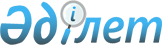 Туризм статистикасы бойынша жалпымемлекеттiк статистикалық байқаулардың статистикалық нысандары мен оларды толтыру жөнiндегi нұсқаулықтарды бекiту туралы
					
			Күшін жойған
			
			
		
					Қазақстан Республикасы Статистика агенттігі Төрағасының 2012 жылғы 10 тамыздағы № 212 Бұйрығы. Қазақстан Республикасының Әділет министрлігінде 2012 жылы 6 қыркүйекте № 7902 тіркелді. Күші жойылды - Қазақстан Республикасы Статистика агенттігі төрағасының 2013 жылғы 12 тамыздағы № 186 бұйрығымен      Ескерту. Күші жойылды - ҚР Статистика агенттігі төрағасының 12.08.2013 № 186 бұйрығымен (01.01.2014 бастап қолданысқа енгiзiледi).

      «Мемлекеттік статистика туралы» Қазақстан Республикасы Заңының 12-бабының 2) және 7) тармақшаларына сәйкес БҰЙЫРАМЫН:



      1. Мыналар:



      1) «Туристiк қызмет туралы есеп» жалпымемлекеттiк статистикалық байқаудың статистикалық нысаны (коды 0931102, индексi 1-туризм, кезеңдiлiгi тоқсандық) осы бұйрықтың 1-қосымшасына сәйкес;



      2) «Туристiк қызмет туралы есеп» жалпымемлекеттiк статистикалық байқаудың статистикалық нысанын толтыру жөнiндегi нұсқаулық (коды 0931102, индексi 1-туризм, кезеңдiлiгi тоқсандық) осы бұйрықтың 2-қосымшасына сәйкес;



      3) «Орналастыру орындарының қызметi туралы есеп» жалпымемлекеттiк статистикалық байқаудың статистикалық нысаны (коды 0951102, индексi 2-туризм, кезеңдiлiгi тоқсандық) осы бұйрықтың 3-қосымшасына сәйкес;



      4) «Орналастыру орындарының қызметi туралы есеп» жалпымемлекеттiк статистикалық байқаудың статистикалық нысанын толтыру жөнiндегi нұсқаулық (коды 0951102, индексi 2-туризм, кезеңдiлiгi тоқсандық) осы бұйрықтың 4-қосымшасына сәйкес;



      5) «Үй шаруашылықтарының сапарларға жұмсаған шығыстары туралы зерттеу сауалнамасы» жалпымемлекеттiк статистикалық байқаудың статистикалық нысаны (коды 0962104, индексi Н-050, кезеңдiлiгi жылдық) осы бұйрықтың 5-қосымшасына сәйкес;



      6) «Үй шаруашылықтарының сапарларға жұмсаған шығыстары туралы зерттеу сауалнамасы» жалпымемлекеттiк статистикалық байқаудың статистикалық нысанын толтыру жөнiндегi нұсқаулық (коды 0962104, индексi Н-050, кезеңдiлiгi жылдық) осы бұйрықтың 6-қосымшасына сәйкес;



      7) «Келушілерді іріктеп зерттеу сауалнамасы» жалпымемлекеттік статистикалық байқаудың статистикалық нысаны (коды 2002103, индексі 1-туризм (қосымша), кезеңділігі жартыжылдық) осы бұйрықтың 7-қосымшасына сәйкес;



      8) «Келушілерді іріктеп зерттеу сауалнамасы» жалпымемлекеттік статистикалық байқаудың статистикалық нысанын (коды 2002103, индексі 1-туризм (қосымша), кезеңділігі жартыжылдық) толтыру жөніндегі нұсқаулық осы бұйрықтың 8-қосымшасына сәйкес бекітілсін;



      9) «Туристерге жалға берген пәтер иелерін іріктеп зерттеу сауалнамасы» жалпымемлекеттік статистикалық байқаудың статистикалық нысаны (коды 2012104, индексі Н-050 (қосымша), кезеңділігі жылдық) осы бұйрықтың 9-қосымшасына сәйкес;



      10) «Туристерге жалға берген пәтер иелерін іріктеп зерттеу сауалнамасы» жалпымемлекеттік статистикалық байқаудың статистикалық нысанын (коды 2012104, индексі Н-050 (қосымша), кезеңділігі жылдық) толтыру жөніндегі нұсқаулық осы бұйрықтың 10-қосымшасына сәйкес;



      11) «Келушiлердi зерттеу сауалнамасы» жалпымемлекеттiк статистикалық байқаудың статистикалық нысаны (коды 0972103, индексi Н-060, кезеңдiлiгi жартыжылдық) осы бұйрықтың 11-қосымшасына сәйкес;



      12) «Келушiлердi зерттеу сауалнамасы» жалпымемлекеттiк статистикалық байқаудың статистикалық нысанын толтыру жөнiндегi нұсқаулық (коды 0972103, индексi Н-060, кезеңдiлiгi жартыжылдық) осы бұйрықтың 12-қосымшасына сәйкес бекiтiлсiн.



      2. Мыналардың:



      1) «Туризм статистикасы бойынша жалпымемлекеттік статистикалық байқаулардың статистикалық нысандары мен оларды толтыру жөніндегі нұсқаулықтарды бекіту туралы» Қазақстан Республикасы Статистика агенттігі төрағасының міндетін атқарушының 2010 жылғы 21 шілдедегі № 186 бұйрығының (Нормативтік құқықтық актілерді мемлекеттік тіркеудің тізілімінде № 6429 болып тіркелген, 2010 жылғы 19 қазандағы «Егемен Қазақстан» газетінде № 429-432 (26275) жарияланған);



      2) «Қазақстан Республикасы Статистика агенттiгi төрағасының міндетін атқарушының 2010 жылғы 21 шiлдедегi № 186 «Туризм статистикасы бойынша жалпымемлекеттiк статистикалық байқаулардың статистикалық нысандары мен оларды толтыру жөнiндегi нұсқаулықтарды бекiту туралы» бұйрығына өзгерiстер енгiзу туралы» Қазақстан Республикасы Статистика агенттiгi төрағасының міндетін атқарушының 2011 жылғы 14 маусымдағы № 162 бұйрығының (Нормативтік құқықтық актілерді мемлекеттік тіркеудің тізілімінде № 7077 болып тіркелген, 2011 жылғы 13 қыркүйектегі «Егемен Қазақстан» газетінде № 431-432 (26825) жарияланған) күші жойылды деп танылсын.



      3. Қазақстан Республикасы Статистика агенттігінің Құқықтық және ұйымдық қамтамасыз ету департаменті Стратегиялық даму департаментімен бірге заңнамада белгіленген тәртіппен:



      1) осы бұйрықты Қазақстан Республикасы Әділет министрлігінде мемлекеттік тіркеуді қамтамасыз етсін;



      2) осы бұйрықты Қазақстан Республикасы Әдiлет министрлігінде мемлекеттiк тiркелгеннен кейiн күнтiзбелiк он күн iшiнде бұқаралық ақпарат құралдарына ресми жариялауға жіберсін;



      3) Қазақстан Республикасы Статистика агенттігінің интернет-ресурсында міндетті түрде жариялауды қамтамасыз етсін.



      4. Қазақстан Республикасы Статистика агенттігінің Стратегиялық даму департаменті осы бұйрықты Қазақстан Республикасы Статистика агенттігі құрылымдық бөлімшелерінің және аумақтық органдарының назарына жеткізсін.



      5. Осы бұйрықтың орындалуын бақылау Қазақстан Республикасы Статистика агенттігінің жауапты хатшысына жүктелсін.



      6. Осы бұйрық ресми жариялауға жатады және 2013 жылғы 1 қаңтардан бастап қолданысқа енгізіледі.      Төраға                                     Ә. Смайылов

1. Негізгі қызмет түрін көрсетіңіз («v» белгісімен белгіленеді)

Укажите основной вид деятельности (отмечается знаком «v»)

2. Қызметкерлер саны туралы ақпаратты көрсетіңіз, адам

Укажите информацию о численности работников, человек

3. Қызмет көрсетілген келушілер туралы ақпаратты көрсетіңіз

Укажите информацию об обслуженных посетителях1Мұнда және 4 пен 6-бөлімдерде - қажет болған жағдайда қосымша парақтарда жалғастырыңыз.

Здесь и в разделах 4 и 6 - при необходимости продолжить на дополнительных листах.

2ЕЖ – мұнда және бұдан әрі - Елдер жіктеуіші, www.stat.kz сайтында орналасқан.

КС - здесь и далее – Классификатор стран, который находится на сайте www.stat.kz.

3ӘАОЖ – мұнда және бұдан әрі - Әкімшілік-аумақтық объектілер жіктеуіші

КАТО – здесь и далее – Классификатор административно-территориальных объектов

4Мұнда және 4 пен 6-бөлімдерде - курорттық аймақтың реттік нөмірі осы статистикалық нысанның қосымшасына сәйкес көрсетіледі.

Здесь и в разделах 4 и 6 - порядковый номер курортной зоны указывается согласно приложению к настоящей статистической форме.

4. Сатылған жолдамалар саны мен олардың құны туралы ақпаратты көрсетіңіз

Укажите информацию о числе и стоимости проданных путевок

5. Пайдаланылатын көлік түрлері бойынша қызмет көрсетілген келушілердің және өткізген түндерінің саны туралы ақпаратты көрсетіңіз

Укажите информацию о количестве обслуженных посетителей по видам используемого транспорта и проведенных ночей

6. Келушілер сапарларының мақсаттары туралы ақпаратты көрсетіңіз, адам

Укажите информацию о целях поездки посетителей, человекАтауы Мекенжайы

Наименование _________________________ Адрес _______________________

____________________________________ Телефон _______________________ Электрондық почта мекенжайы _____________________________________

Адрес электронной почтыОрындаушының аты-жөні және телефоны

Фамилия и телефон исполнителя _____________________________________

Телефон_______________________Басшы (Т.А.Ә., қолы)

Руководитель ____________________ (Ф.И.О., подпись) _______________Бас бухгалтер (Т.А.Ә., қолы)

Главный бухгалтер _________________ (Ф.И.О., подпись) _____________                                                       М.О.

                                                      М.П.

«Туристік қызмет туралы есеп»  

статистикалық нысанына      

(коды 0931102, индексі 1-туризм,

кезеңділігі тоқсандық) қосымша  

Қазақстанның курорттық аймақтары

      1) Шортанды-Бурабай курорттық аймағы;



      2) Алматы курорттық аймағы;



      3) Баянауыл курорттық аймағы;



      4) Қарқаралы курорттық аймағы;



      5) Кендірлі-Қаясақ курорттық аймағы;



      6) Сарыағаш курорттық аймағы;



      7) Қостанай курорттық аймағы;



      8) Алтай курорттық аймағы;



      9) Алакөл курорттық аймағы.

Қазақстан Республикасы    

Статистика агенттігі төрағасының

2012 жылғы 10 тамыздағы    

№ 212 бұйрығына       

2-қосымша           

«Туристік қызмет туралы есеп » (коды 0931102, индексі 1-туризм,

кезеңділігі тоқсандық) жалпымемлекеттік статистикалық байқаудың

статистикалық нысанын толтыру жөніндегі нұсқаулық 

      1. Осы «Туристік қызмет туралы есеп » (коды 0931102, индексі 1-туризм, кезеңділігі тоқсандық) жалпымемлекеттік статистикалық байқаудың статистикалық нысанын толтыру жөніндегі нұскаулық (бұдан әрі - Нұсқаулық) «Мемлекеттік статистика туралы» Қазақстан Республикасы Заңының 12-бабы 7) тармақшасына сәйкес әзірленді және «Туристік қызмет туралы есеп» (коды 0931102, индексі 1-туризм, кезеңділігі тоқсандық) жалпымемлекеттік статистикалық байқаудың статистикалық нысанын толтыруды нақтылайды.



      2. Келесі анықтамалар осы статистикалық нысанды толтыру мақсатында қолданылады:



      1) туризм - жеке тұлғалардың уақытша болатын елде (жерде) жиырма төрт сағаттан бiр жылға дейiн не жиырма төрт сағаттан аз уақытқа созылатын, бiрақ түнейтiн, ақылы қызметпен байланысты емес мақсаттағы саяхаты;



      2) келу туризмі 

- 

Қазақстан Республикасының аумағында тұрақты тұрмайтын адамдардың оның шегіндегі саяхаты;



      3) шығу туризмі 

-

 Қазақстан Республикасының азаматтары мен Қазақстан Республикасында тұрақты тұратын адамдардың басқа елге саяхаты;



      4) ішкi туризм – Қазақстан Республикасының азаматтары мен оның аумағында тұрақты тұратын адамдардың Қазақстан Республикасының шегіндегі саяхаты;



      5) туристiк қызмет – жеке немесе заңды тұлғалардың туристiк қызмет көрсету жөнiндегi кәсiпкерлiк қызметi;



      6) туристiк қызмет көрсету – туристiң саяхаты кезеңiнде және осы саяхатқа байланысты оның қажеттiлiктерiн қанағаттандыру үшiн ұсынылатын қажеттi қызмет көрсетулер (орналастыру, тасымалдау, тамақтандыру, экскурсиялар, туризм нұсқаушыларының, гидтердiң (гид-аудармашылардың) қызмет көрсетулерi және сапар мақсатына байланысты көрсетiлетiн басқа да қызметтер);



      7) туристiк операторлық қызмет (бұдан әрі - туроператорлық қызмет) – қызметтiң осы түрiне лицензиясы бар жеке және (немесе) заңды тұлғалардың (бұдан әрi – туроператор) өздерiнiң туристiк өнiмдерiн қалыптастыру, ұсыну және туристiк агенттер мен туристерге өткiзу жөнiндегi кәсiпкерлiк қызметi;



      8) туристiк агенттiк қызмет (бұдан әрі - турагенттiк қызмет) – қызметтiң осы түрiне лицензиясы бар жеке және (немесе) заңды тұлғалардың (бұдан әрi – турагент) туристiк өнiмдi ұсыну және өткiзу жөнiндегi кәсiпкерлiк қызметi;



      9) экскурсиялық қызмет – уақытша болатын елдегi (жердегi) туристiк ресурстарға танымдық мақсатта келудi ұйымдастыру жөнiндегi кәсiпкерлiк қызмет, ол туристердi орналастыру (түнету) жөнiндегi қызметтi көздемейдi және жиырма төрт сағаттан аспайтын мерзiмдi қамтиды;



      10) экскурсиялық қызмет көрсетулер – уақытша болатын елдегi (жердегi) туристiк ресурстар азаматтарына танымдық мақсатта келудi ұйымдастыру жөнiндегi қызмет көрсету. Туристердi орналастыру (түнету) жөнiндегi қызметтi көздемейдi және жиырма төрт сағаттан аспайтын мерзiмдi қамтиды;



      11) визалық қызмет 

– визаларды ресімдеу және визалық қолдау көрсету бойынша қызметтер;



      12) еңбек демалысы, бос уақыт және демалыс – көрнекті орындарды тамашалау, табиғи және көркемөнер объектілеріне, спорт және мәдени шараларға бару, кәсіби емес спорт түрлерімен айналысу (шаңғы, атпен серуендеу, гольф, теннис, су астында жүзу, серфинг, жаяу жорықтар, бағдарлар, альпинизм және тағы да басқалар), жағажайларда демалу, жүзу бассейндерін және демалу мен ойын-сауықтың кез-келген орындарын пайдалану, круиздер, құмарлық ойындар, жастардың жаздық лагерлеріне шығу, демалыс үйлері, бал айын өткізу, таңдаулы мейрамханаларға бару, меншігіндегі немесе үйшаруашылығынан жалға алынған саяжай үйлерінде болу және тағы басқалар;



      13) таныстар мен туыстарға бару – туыстар мен достарға бару, үйлену тойларына, жерлеу немесе кез-келген басқа отбасылық іс-шараларға бару, науқастарды немесе қарттарды қысқамерзімді күту;



      14) білім беру және кәсіби дайындық – жұмыс беруші немесе басқа да ұйымдар (тұлғалар) төлейтін қысқа мерзімді курстарға (бір жылға дейін) қатысу; ақылы оқу, тілді меңгеру, кәсіби немесе басқа да арнайы курстар, ғылыми демалыстар және тағы басқаларды қоса, ресми немесе бейресми оқудың нақты бағдарламасынан өту немесе формальды курстар көмегімен арнайы дағдыларды үйрену;



      15) емдік және сауықтыру емшаралары – ауруханадан кейінгі емдеуді аяқтау үшін және медициналық және әлеуметтік мекемелердің неғұрлым жалпы спектрі үшін аурухана, клиника, санаторийлер қызметтерін алу, медициналық жабдықтар мен қызметтерді қолдану арқылы косметологиялық хирургияны қоса, медициналық кеңес беруге негізделген, медициналық қызметтерді алу үшін теңіз, -спа және басқа курорттарға, сондай-ақ басқа да мамандандырылған мекемелерге бару. Емдеу мекемесінде бір жыл немесе одан көп болуды талап ететін ұзақ емделу туризм саласына жатпайтындықтан, бұл санат тек қысқа мерзімді емделуді қамтиды;



      16) дін (қажылық) – діни жиындар мен іс-шараларға қатысу, қажылық;



      17) дүкендерді аралау – қайта сату немесе қандай да бір өндірістік үдерісте пайдалану үшін (бұл жағдайда іскерлік және кәсіби мақсаттар айтылып отыр) тауарларын сатып алуды қоспағанда, сатып алынатын жеке тұтыну немесе сыйлықтар үшін тұтыну тауарларын сатып алу;



      18) транзит – басқа жерге сапарды жалғастыруды қоспағанда, қандай да бір белгілі мақсатсыз қандай да бір орында тоқтау; 



      19) сапарлардың өзге де мақсаттары – еріктілер ретінде (басқа санаттарға қосылмаған) жұмыс істеу, көші-қон және жұмысқа орналасу мүмкіндіктерін зерделеу, басқа санаттарға қосылмаған уақытша ақысы төленбейтін қызметтердің кез-келген басқа да түрлерін жүзеге асыру;



      20) іскерлік және кәсіби мақсаттар – егер келген елінде немесе орнында өндіруші-резидентпен анық немесе тұспалданатын еңбек жалгерлік қатынастардың белгілері болмаса, өз бетінше жұмыспен қамтылған тұлғалардың және жалдамалы жұмыскерлердің қызметі, инвесторлардың, бизнесмендердің қызметі. Сондай-ақ бұл санатта мыналар қамтылады: 



      кеңестерге, конференцияларға немесе конгрестерге, сауда жәрмеңкелеріне, көрмелерге қатысу; 



      лекциялар оқу, концерттер, қойылымдар мен спектакльдер қою;



      өндіруші-резидент еместер (елге немесе орынға келген) атынан тауарлар мен қызметтерді жарнамалау, сатып алып қою, сату немесе сатып алу; 



      олардың келген елінде ұзақ мерзімді іссапарларда болған жағдайларды қоспағанда, шетел үкіметінің миссияларына дипломаттар, әскери қызметшілер немесе халықаралық ұйымдар қызметкерлері ретінде қатысу;



      үкіметтік емес ұйымдардың миссияларына қатысу; 



      ғылыми қолданбалы немесе іргелі зерттеулерге қатысу; 



      туристік саяхаттар бағдарламаларын құрастыру, орналастыру және көлік қызметтері бойынша қызметтерді ұсынуға шарттар жасау, резидент еместер агенттіктер мүддесінде (келген елінің немесе орынның) гидтердің немесе туризм саласының басқа қызметкерлері ретіндегі жұмыс;



      кәсіби спорттық іс-шараларға қатысу; 



      ресми немесе бейресми кәсіби дайындық курстарына өндірістен қол үзбей қатысу; 



      жеке көлік құралдарына (корпоративті ұшақ, яхта) экипаж/команда құрамында жұмыс; 



      21) спорттық мақсаттар – спорттық шаралар мен сайыстарға қатысу;



      22) түнеуші келушілер - келген жердегі не елдегі орналастыру орнында кем дегенде бір түнеп шығатын келушілер;



      23) бір күндік келушілер - келген жердегі не елдегі орналасу орнында түнеуді жүзеге асырмайтын келушілер.



      3. Толық емес күнтізбелік жыл бойы (маусымдық) ғана жұмыс істейтін туристік қызметпен айналысатын заңды тұлғалар мен дара кәсіпкерлер бұл статистикалық нысанды жалпы негіздерінде тапсырады.



      Егер құрылымдық және оқшауланған бөлiмшеге бас кәсiпорын статистикалық нысанды өткiзу бойынша өкiлеттiк берсе, онда ол өзі орналасқан жердегі статистика органдарына осы есепті ұсынады. Егер құрылымдық және оқшауланған бөлiмшенің статистикалық нысанды өткiзу бойынша өкiлеттiктері болмаса, онда бас кәсiпорын өзі орналасқан жердегі статистика органдарына олардың орналасқан аумақтарын көрсете отырып, құрылымдық және оқшауланған бөлiмшелерi бөлінісінде есепті ұсынады.



      Есептік деректер бухгалтерлік құжаттар мен алғашқы есепке алу құжаттары деректерінің негізінде толтырылады.



      4. 2-бөлімнің 1-жолында қызметкерлердің бір тоқсандағы орташа тізімдік саны бір тоқсандағы ұйым жұмысының барлық айдағы қызметкерлердің орташа тізімдік санын қосу және алынған қосындыны үшке бөлу жолымен анықталады.



      5. 3-бөлімінің 3-бағанында "Орындалған жұмыстар мен көрсетілген қызметтер көлемі" есебінің көрсеткіштері – қосылған құн салығының (бұдан әрі – ҚҚС) есебінсіз құндық тұлғалауда, бір ондық сан белгісімен, мың теңгеде көрсетіледі.



      6-бағанда туроператорлар мынадай қызметтерді брондаудан алынған комиссияның көлемдерін қамтиды: қонақ үйлердегі орындарды брондау, әуе билеттері мен теміржол билеттерін брондау, турпакеттерді брондау, іс-шараларды және конференцияларды өткізуге арналған орындарды брондау. 



      6-бағанда турагенттер мынадай қызметтерді брондаудан алынған комиссияның көлемдерін қамтиды: қонақ үйлердегі орындарды брондау, әуе билеттері мен темір жол билеттерін брондау, жолдамаларды сатудан комиссиялық қызметтер. 



      6. 4-бөлімінің 1,2-бағандарында туристік қызмет 

 

 түрлерінің толық кешенін қамтитын жолдамалар, туристерді орналастыру, тасымалдау, тамақтандыру, экскурсиялық және саяхат мақсатына байланысты ұсынылатын басқа да қызмет түрлерін қамтитын қызмет жиынтығы кіреді.



      1, 2, 3, 4 - бағандарында сатылған жолдамалардың саны мен барлық құны және жолдамалар шетелдік туроператорлардан алынған болса, сатылған жолдамалар саны мен олардың барлық құны қойылады.



      Туристік қызмет 

 

 түрлерінің толық кешенін қамтитын жолдамалар туристерді орналастыру, тасымалдау, тамақтандыру, экскурсиялық және саяхат мақсатына байланысты ұсынылатын басқа да қызмет түрлерін қамтитын қызмет жиынтығы кіреді.



      Туристік қызмет түрлерінің жеке түрлерін қамтитын жолдамалар 

, 

бұл қызметтің белгілі бір түрлерін көрсету (жолдама құнына тек туристі демалыс орнына жеткізу жөніндегі көлік шығыстары, тек тұру және тамақтандыру қызметтері немесе тек экскурсиялық қызметтер кіреді).



      Сатылған жолдамалар құны қосылған құн салығын шегере отырып, толтырылады.



      Туристің болған адам-күндері қызмет көрсетілген туристер санын сапардың орташа ұзақтығына көбейту арқылы есептеледі.



      7. Арифметикалық - логикалық бақылау:



      Бөлімдер арасындағы бақылау:



       3-бөлімнің 1 және 2-бағандарының әрбір жол үшін = 5-бөлімнің 1, 3 және 4-бағандарының әрбір жол үшін



       6-бөлімнің 1-бағанының әрбір жол үшін = 3-бөлімнің 1 және 

2-бағандарының әрбір жол үшін.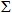 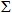 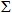 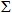 

4. Келушілер сапарының мақсаттары

Цели поездок посетителей

4.1.Келушілер жеке мақсаттары туралы ақпаратты көрсетіңіз, адам5

Укажите информацию о личных целях посетителей, человек

4.2.Келушілер сапарларының іскерлік, кәсіби мақсаттарында, келушілердің жұмысқа орналасуы туралы ақпаратты көрсетіңіз, адам7

Укажите информацию о деловых и профессиональных целях, трудоустройстве посетителей, человек

5. Келушілерді болу ұзақтығы бойынша бөлу туралы ақпаратты көрсетіңіз, адам

Укажите информацию о распределении посетителей по продолжительности пребывания, человек

6. Қоғамдық тамақтандырудың негізгі көрсеткіштері

Основные показатели общественного питания1ӘАОЖ – Қазақстан Республикасы Статистика агенттігінің www.stat.gov.kz Интернет-ресурсында орналастырылған Әкімшілік-аумақтық объектілер жіктеуіші.

КАТО – Классификатор административно-территориальных объектов, размещенный на интернет-ресурсе Агентство Республики Казахстан по статистике www.stat.gov.kz

2Балансында бірнеше орналастыру орны бар респондент есепті орналастыру орнының әрбір түріне бөлек құрастырады.

Респондент, имеющий на балансе несколько мест размещений, отчет составляет отдельно по каждому месту размещения.

3ЭҚТН - Экономикалық қызмет түрлерінің номенклатурасы.

ОКЭД - Номенклатура видов экономической деятельности.

4Курорттық аймақтың реттік нөмірі осы статистикалық нысанның қосымшасына сәйкес көрсетіледі.

Порядковый номер курортной зоны указывается согласно приложению к настоящей статистической форме.

5Мұнда және 5 - бөлімде - қажет болған жағдайда қосымша парақтарда жалғастырыңыз.

Здесь и в разделе 5 - при необходимости продолжите на дополнительных листах.

6ЕЖ – мұнда және бұдан әрі - Елдер жіктеуіші, www.stat.kz сайтында орналасқан.

КС - здесь и далее – Классификатор стран, расположенный на сайте www.stat.kz.

7Мұнда және 5 - бөлімде - қажет болған жағдайда қосымша парақтарда жалғастырыңыз.

Здесь и в разделе 5 - при необходимости продолжите на дополнительных листах.

8ЕЖ – мұнда және бұдан әрі - Елдер жіктеуіші, www.stat.kz сайтында орналасқан.

КС - здесь и далее – Классификатор стран, расположенный на сайте www.stat.kz.7. Маусымдық орналастыру орындары үшін маусымның ашылу және жабылу күні мен айы көрсетілуі қажет

Дата и месяц открытия и закрытия сезона для сезонных мест размещенийАтауы Мекенжайы

Наименование_________________________ Адрес _______________________

____________________________________ Телефон ______________________ Электрондық почта мекенжайы ____________________________________

Адрес электронной почтыОрындаушының аты-жөні және телефоны

Фамилия и телефон исполнителя _____________________________________

Телефон_______________Басшы (Т.А.Ә., қолы)

Руководитель ____________________ (Ф.И.О., подпись) _______________Бас бухгалтер (Т.А.Ә., қолы)

Главный бухгалтер _________________ (Ф.И.О., подпись) _____________                                                       М.О.

                                                      М.П.

Қосымша              

«Орналастыру орындарының қызметі  

туралы есеп» статистикалық нысанына

(коды 0951102, индексі      

2-туризм, кезеңділігі тоқсандық)  

Қазақстанның курорттық аймақтары

      1. Шортанды-Бурабай курорттық аймағы;



      2. Алматы курорттық аймағы;



      3. Баянауыл курорттық аймағы;



      4. Қарқаралы курорттық аймағы;



      5. Кендірлі-Қаясақ курорттық аймағы;



      6. Сарыағаш курорттық аймағы;



      7. Қостанай курорттық аймағы;



      8. Алтай курорттық аймағы;



      9. Алакөл курорттық аймағы.

Қазақстан Республикасы     

Статистика агенттігі төрағасының

2012 жылғы 10 тамыздағы    

№ 212 бұйрығына        

4-қосымша            

«Орналастыру орындарының қызметі туралы есеп» (коды 0951102,

индексі 2-туризм, кезеңділігі тоқсандық) жалпымемлекеттік

статистикалық байқаудың статистикалық нысанын толтыру жөніндегі нұсқаулық

      1. Осы «Орналастыру орындарының қызметі туралы есеп» 



(коды 0951102, индексі 2-туризм, кезеңділігі тоқсандық) жалпымемлекеттік статистикалық байқаудың статистикалық нысанын толтыру жөніндегі нұсқаулық (бұдан әрі - Нұсқаулық) «Мемлекеттік статистика туралы» Қазақстан Республикасы Заңының 12-бабы 7) тармақшасына сәйкес әзірленді және «Орналастыру орындарының қызметі туралы есеп» (коды 0941104, индексі 2-туризм, кезеңділігі тоқсандық) жалпымемлекеттік статистикалық байқаудың статистикалық нысанын толтыруды нақтылайды.



      2. Келесі анықтамалар осы статистикалық нысанды толтыру мақсатында қолданылады:



      1) апартамент – орналастыру орны 40 шаршы метрден кем емес, екi не одан да көп (қонақ үй (асхана), жатын бөлме) бөлмелерден тұратын, асханалық жабдықтары бар нөмiр;



      2) балалар лагері – балалардың белсенді демалуы үшін маусымды жұмыс істейтін орналастыру орны;



      3) балалар сауықтыру лагері – стационарлық құрылыстар базасында қаладан тыс орналасқан орналастыру орны, сондай-ақ реттелген режимде балаларды сауықтыруға арналған жағдайдағы серуендеудің туристік лагерлері;



      4) бірқабатты бунгало, ауылдық үйлер (шале), коттедждер, шағын үйлер және пәтерлер – ас үй құралдарын қамтыған немесе толықтай ас үймен жабдықталған, ұйықтауға және тұруға, тамақтануға арналған, толық жабдықталған бөлмелерде тұратын оңаша жекеленген үйжай; 



      5) басқа да орналастыру орны – жұмысшылардың және қоныс аударушы басқа да тұлғалардың маусымды жатақханада немесе ортақ бөлмеде немесе бірорынды, уақытша немесе ұзақ мерзімді тұрғын жайы;



      6) білім беру және кәсіби дайындық – жұмыс берушімен немесе басқа да ұйымдармен (тұлғалармен) төленетін қысқа мерзімді курстарға (бір жылға дейін) қатысу; ақылы оқу, тілді меңгеру, кәсіби немесе басқа да арнайы курстар, ғылыми демалыстар және тағы басқаларды қамтитын ресми немесе бейресми курстар көмегімен арнайы дағдыларды үйрену немесе нақты оқу бағдарламасынан өту;



      7) демалыс үйі – реттелу режиміндегі сауықтыру - алдын-алу тәжірибелік сипатындағы қызметтерді ұсынумен демалысқа арналған жағдайды қамтамасыз ететін, рекреациялық аймақта орналасқан орналасу орны;



      8) демалыс пансионаты – қала маңындағы демалыс аймағындағы және курорттық аудандарда орналастырылған туристердің (соның ішінде отбасының) демалуына арналған орналастыру орны;



      9) еңбек демалысы, бос уақыт және демалыс – көрнекті жерлерді көру, табиғи және жасанды объектілерге бару, спорттық немесе мәдени іс-шараларға бару, спортпен кәсіби емес айналысу (шаңғы, атқа салт міну, гольф, теннис, су асты жүзу, серфинг, жаяу сапарлар, бағдарлау, альпинизм және тағы басқа); жағажайда демалу, жүзу бассейндерін және басқа да демалыс және ойын-сауық орындарын пайдалану, круиздер, құмар ойындары, жастар жазғы лагерьлеріне шығу, демалыс үйлері, бал айын өткізу, таңдаулы мейрамханаларға бару, үй шаруашылығының меншігіндегі немесе жалға алынған және т.б. саяжай үйінде болу; 



      10) дін (қажылық) – діни жиындар мен іс-шараларға қатысу, қажылық;



      11) дүкендерді аралау – қайта сату немесе қандай да бір өндірістік үдерісте пайдалану үшін (бұл жағдайда іскерлік және кәсіби мақсаттар айтылып отыр) тауарларды сатып алуды қоспағанда, сатып алынатын жеке тұтыну немесе сыйлықтар үшін тұтыну тауарларын сатып алу; 



      12) емдік және сауықтыру емшаралары – ауруханадан кейінгі емдеуді аяқтау үшін және медициналық және әлеуметтік мекемелердің неғұрлым жалпы спектрі үшін аурухана, клиника, санаторийлер қызметтерін алу, медициналық жабдықтар мен қызметтерді қолдану арқылы косметологиялық хирургияны қоса, медициналық кеңес беруге негізделген, медициналық қызметтерді алу үшін теңіз, -спа және басқа курорттарға, сондай-ақ басқа да мамандандырылған мекемелерге бару. Емдеу мекемесінде бір жыл немесе одан көп болуды талап ететін ұзақ емделу туризм саласына жатпайтындықтан, бұл санат тек қысқа мерзімді емделуді қамтиды; 



      13) жайлылығы жоқ бөлмелер – тұру бойынша ең аз қызмет пакеттерін ұсынатын, жайлылығы төмен деңгейдегі бөлмелер;



      14) кемпинг – тұрақпен, дәретханамен және шатырларға арналған орындармен немесе жеңіл түрлі үйлермен жабдықталған автотуристерге арналған орын. Қызмет көрсету саласының инфрақұрылымын қамтиды - дүкендер, көлік жуу, автомобильге техникалық қызмет көрсету станциясы;



      15) қонақ үй – қонақ үйлік қызметпен қамтамасыз ететін, нөмірлік қоры, қабылдау қызметі, басқа да қызметтері бар орналастыру орны;



      16) қонақ үйде тұру ұзақтығы – бір және одан көп уақыт түнеу саны;



      17) қонақ үй бөлмесі – бір, екі және одан да көп бөлмелерден тұратын, оқшауланған, жиһазбен жабдықталған, уақытша тұруға тапсырылатын тұрғын үйжай;



      18) люкс – орналастыру орнының ауданы 35 шаршы метрден кем емес, екі тұрғын бөлмеден тұратын (қонақ бөлмесі және жатын бөлме), бір (екі) адамның тұруына арналған нөмір;



      19) мотель – автостраданың бойында орналасқан немесе туристік орталық құрамына кіретін автотуристерге арналған қонақ үй;



      20) нөмiрлiк қор – орналастыру орындары (құралдары) нөмiрлерiнiң жалпы саны;



      21) орналастыру орындары – қонақ үйлер, мотельдер, кемпингтер, туристік базалар, қонақжайлар, демалыс үйлері, пансионаттар және туристердің тұруы мен оларға қызмет көрсету үшін пайдаланылатын басқа да үйжайлар мен имараттар;



      22) стандартты бөлме – бір тұрғын бөлмеден, бір (екі) төсегі бар, толық санитарлық тораппен (ванна/душ, қолжуғыш, унитаз) қамтылған бір (екі) адам тұруға есептелген орналасу орнындағы бөлме;



      23) санаты жоқ қонақ үй – келушілерді орналастырудан басқа қызмет түрлерін ұсынбайтын, қызметі шектеулі кішігірім мекемелер;



      24) сапарлардың өзге де мақсаттары – еріктілер ретінде (басқа санаттарға қосылмаған) жұмыс істеу, көші-қон және жұмысқа орналасу мүмкіндіктерін зерделеу, басқа санаттарға қосылмаған уақытша ақысы төленбейтін қызметтердің кез-келген басқа да түрлерін жүзеге асыру;



      25) спорттық мақсаттар – спорттық шаралар мен сайыстарға қатысу; 



      26) туристік база – туристерге қоналқаның жоспарлы бағыттарын ұсынатын (бос орындар болғанда және жолдамасы жоқ туристерге ғана), тамақтануды және туристік-экскурсиялық, мәдени-тұрмыстық және денешынықтыру-сауықтыру қызметін көрсетуді қамтамасыз ететін орналастыру орны; 



      27) туристік лагерь – туристерді орналастыру орны. Туристік лагерлер туристік контингентіне байланысты (ұйымдастырылмаған, соның ішінде отбасылық, туристер, оқушылар, спорттық сапарға қатысушылар, автотуристер және тағы басқа) және альпинистік лагерь, базалық лагерь, бивак, лагерь тұрағы, туристік-сауықтыру лагері болып бөлінеді;



      28) таныстар мен туысқандарға бару – таныстар мен туыстарға бару, үйлену тойларына, жерлеу немесе кез-келген отбасылық іс-шараларға бару, науқастарды немесе қарттарды қысқа мерзімді күту;



      29) транзит – басқа жерге сапарды жалғастыруды қоспағанда, қандай да арнайы мақсатсыз белгілі бір орынға тоқтау; 



      30) іскерлік және кәсіби мақсаттар – егер келген елінде немесе орнында өндіруші-резидентпен анық немесе тұспалданатын еңбек жалгерлік қатынастардың белгілері болмаса, өз бетінше жұмыспен қамтылған тұлғалардың және жалдамалы жұмыскерлердің қызметі, инвесторлардың, бизнесмендердің қызметі. Сондай-ақ, бұл санатта мыналар қамтылады:



      кеңестерге, конференцияларға немесе конгрестерге, сауда жәрмеңкелеріне, көрмелерге қатысу; 



      лекциялар оқу, концерттер, қойылымдар мен спектакльдер қою;



      өндіруші-резидент еместер (елге немесе орынға келген) атынан тауарлар мен қызметтерді жарнамалау, сатып алып қою, сату немесе сатып алу; 



      олардың келген елінде ұзақ мерзімді іссапарларда болған жағдайларды қоспағанда, шетел үкіметінің миссияларына дипломаттар, әскери қызметшілер немесе халықаралық ұйымдар қызметкерлері ретінде қатысу;



      үкіметтік емес ұйымдардың миссияларына қатысу; 



      ғылыми қолданбалы немесе іргелі зерттеулерге қатысу; 



      туристік саяхаттар бағдарламаларын құрастыру, орналастыру және көлік қызметтері бойынша қызметтерді ұсынуға шарттар жасау, резидент еместер агенттіктер мүддесінде (келген елінің немесе орынның) гидтердің немесе туризм саласының басқа қызметкерлері ретіндегі жұмыс;



      кәсіби спорттық іс-шараларға қатысу; 



      ресми немесе бейресми кәсіби дайындық курстарына өндірістен қол үзбей қатысу;



      жеке көлік құралдарында (корпоративті ұшақ, яхта) экипаж (команда) құрамында жұмыс; 



      31) «5 жұлдызды» санатындағы қонақ үй – озық халықаралық стандарттар деңгейінде қызмет көрсететін, жайлы жағдайда тұруға толығымен жабдықталған бөлмелері бар, жаттығу залы, жүзу бассейні, жеке кабинеттер мен банкет және мәжіліс-залдары қызметтерін ұсынатын, арнайы дайындықтан өткен үздіксіз қызмет көрсетуді және мейрамхананың жұмысын жоғары деңгейде қамтамасыз ететін қызметкерлері бар орташа және ірі мекемелер;



      32) «4 жұлдызды» санатындағы қонақ үй – мынадай қызмет түрлерін жоғары деңгейде көрсететін орташа және ірі мекемелер: сапалы жиһазбен жабдықталған, бірыңғай дизайнмен безендірілген; кең жатын бөлмелері барлар нөмірлерге тәулік бойы қызмет көрсету; химиялық тазарту мен такси; жоғары деңгейде асханасы бар мейрамхана қызметтері;



      33) «3 жұлдызды» санатындағы қонақ үй – тұратындарға қызметтердің кең ауқымды жиынтығын көрсететін, соның ішінде мейрамхана мен бар (қонақ үйде орналасқан меймандардан басқа да тұтынушыларға ұсынады), бизнес-орталық қызметтерін көрсетумен қатар, дербес телефон желілерімен және дәретханалық керек-жарақтар ұсынылған, дербес сантораптарымен жабдықталған және бөлмелерді тазалау қызметтерін көрсететін орташа мекеме;



      34) «2 жұлдызды» санатындағы қонақ үй – тұратындарға қызметтердің стандартталған жиынтығын ұсынатын, соның ішінде қонақ үй аумағында мейрамханалар немесе кафелерде тамақтандыру қызметімен қоса, дербес сантораптармен жабдықталған номерлерді ұсынатын шағын және орташа мекемелер; 



      35) «1 жұлдызды» санатындағы қонақ үй – тұрғындарды орналастыру үшін ең қажет деген қызмет түрлері ғана қарастырылған шағын мекемелер, мекеменің өз күшімен ұйымдастырылған, келушілерді орналастыру мен тамақтандыру сияқты базалық қызмет түрлерін ұсынады.



      3. Статистикалық нысан бухгалтерлік құжаттар мен алғашқы есепке алу құжаттары деректерінің негізінде толтырылады. 

 



      4. 2–бөлімнің 1-жолында бір тоқсандағы қызметкерлердің орташа тізімдік саны ұйымның тоқсандағы жұмыс істеген барлық айларындағы қызметкерлердің орташа тізімдік санын қосу және алынған санды үшке бөлу жолымен анықталады.



      4-жолында көрсетілген қызмет көлем есебінің көрсеткіштері қосылған құн салығын (бұдан әрі - ҚҚС) есепке алмай, құндық көріністе, бір ондық белгімен, мың теңгеде келтіріледі.



      5. 3–бөлімнің 2-жолы бойынша бір жолғы сыйымдылық барлық бөлмелердегі белгіленген тұрақты төсек саны бойынша анықталады. Бөлмелердегі уақытша (қосымша) қойылған төсек орындары мен тікелей мақсатта үнемі пайдаланылмайтын орындар есепке алынбайды.



      5-жолында орналастыру орнының тәулік-төсекті (түнеуге арналған) ұсынуы – бөлмелер мен орындарды брондауды қоса, тұрақты және уақытша пайдаланылған орындар санын көрсетеді және ол тұратындарды есепке алу кітабының деректері негізінде анықталады.



      4-жолында ұсынылған бөлмелер санын тұратындарды есепке алу кітабы негізінде респонденттің өзі анықтайды.



      6-жолында «Тәулік-төсектің орташа құны» көрсеткіші – ҚҚС есепке ала отырып, ондық белгілерсіз.



      Ескерту: «Х» - бұл айқындама толтыруға жатпайды. 



      6. Арифметика-логикалық бақылау:



      1) Толтырылу коэффициенті (%-бен) = 3 бөлімнің 4 - жолы/(3 – бөлімнің 2 - жолы х есепті кезеңдегі күндер саны) х 100%.



      1 - бөлімде Орналастыру орындарының орналасқан жері бойынша әкімшілік-аумақтық объектілер жіктеуішіне сәйкес кодын, Экономикалық қызмет түрлерінің жалпы жіктеуішіне сәйкес қызметтің нақты түрлерінің кодын, Сіздің орналастыру орныңыз жататын курорттық аймақтың реттік нөмірін Қосымшаға сәйкес көрсету қажет. Сондай-ақ, әрбір орналастыру орнына алдағы уақытта есеп беру кезінде өзгеріс енгізілмейтін өзінің реттік нөмірін беру қажет.

5. Шығыстарыңызды көрсетіңіз, теңгемен

Укажите Ваши расходы, в тенге

Қазақстан Республикасы     

статистика агенттігі төрағасының

2012 жылғы 10 тамыздағы    

№ 212 бұйрығына        

6-қосымша            

«Үй шаруашылықтарының сапарларға жұмсаған шығыстары туралы

зерттеу сауалнамасы» (коды 0962104, индексі Н-050, кезеңділігі

жылдық) жалпымемлекеттік статистикалық байқаудың статистикалық

нысанын толтыру жөніндегі нұсқаулық

      1. Осы «Үй шаруашылықтарының сапарларға жұмсаған шығыстары туралы зерттеу сауалнамасы» (коды 0962104, индексі Н-050, кезеңділігі жылдық) жалпымемлекеттік статистикалық байқаудың статистикалық нысанын толтыру жөніндегі нұсқаулық (бұдан әрі - Нұсқаулық) «Мемлекеттік статистика туралы» Қазақстан Республикасы Заңының 12-бабының 7) тармақшасына сәйкес әзірленді және «Үй шаруашылықтарының сапарларға жұмсаған шығыстары туралы зерттеу сауалнамасы» (коды 0962104, индексі Н-050, кезеңділігі жылдық) жалпымемлекеттік статистикалық байқаудың статистикалық нысанын толтыруды нақтылайды.



      2. Келесі анықтамалар осы статистикалық нысанды толтыру мақсатында қолданылады:



      1) жеке мақсаттар – бұл туристік сапарлардың мақсаттары: еңбек демалыстары, бос уақытттар және демалыс; достар мен туыстартарға бару; білім алу және кәсіби дайындық; емдік және сауықтыру емшаралары; дін (қажылық) сапар; дүкендерді аралау; транзит; өзге де мақсаттар; 



      2) жеке және іскерлік шығыстар - тұтынуға тауарлар мен қызметтерді сатып алу үшін төленген ақшалай қаражаттың соммасын, сондай-ақ іссапарға дейін және кезінде сыйлық түрінде жеке қолданған немесе қолданылған құндылықтар. Ол келушілердің өздерімен төленген шығыстарды, сондай-ақ басқа тұлғалармен төленген немесе өтелген шығыстарды қамтиды. Бұл санат тағы мыналарды қамтиды: 



      іскерлік сапарда жүрген өз қызметкерлеріне тікелей жұмыс берушінің тұтыну тауарларына және қызметтеріне төлейтін ақшалай шығыстары;



      жұмыс берушілермен (компаниялармен, үкіметпен және коммерциялық емес ұйымдармен, үй шаруашылығына қызмет көрсетушілермен), басқа да үй шаруашылығымен немесе әлеуметтік сақтандыру жоспары шегіндегі үшінші тараппен өтелетін және келушімен төленетін ақшалай шығыстар; 



      үкіметпен және үй шаруашылығына қызмет көрсететін коммерциялық емес ұйымдармен ұсынылатын және қаражаттандырылатын сахналық өнер, мұражайларға бару, денсаулық сақтау, білім беру және тағы басқа сияқты салалардағы нақты қызметтерге келушілердің жұмсайтын ақшалай төлемдері;



      жұмыс берушінің мынадай демалыс үйінде болу, орналасу, қаражаттандырылатын көлік қызметтері немесе басқа да қызметтері сияқты негізінен жұмыс берушімен қаржыландырылатын туристік сапар кезінде жұмыскерлерге және олардың отбасыларына ұсынылған қызметтер үшін шағын шығыстар;



      спорттық немесе басқа да мәдени ісшараларға бару үшін оларды ұйымдастырушылардың (компаниялармен, үкіметтік және коммерциялық емес ұйымдармен, үй шаруашылығына қызмет көрсетушілермен) шақыруы бойынша негізінде осы ұйымдастырушылармен төленетін келушілермен жүзеге асырылатын қосымша төлемдер; 



      3) емдік және сауықтыру емшаралары - ауруханадан кейінгі емдеуді аяқтау үшін және медициналық және әлеуметтік мекемелердің неғұрлым жалпы спектрі үшін аурухана, клиника, санаторийлер қызметтерін алу, медициналық жабдықтар мен қызметтерді қолдану арқылы косметологиялық хирургияны қоса алғанда, медициналық кеңес беруге негізделген, медициналық қызмет көрсетулерді алу үшін теңіз, спа және басқа курорттарға, сондай-ақ басқа да мамандандырылған мекемелерге бару. Емдеу мекемесінде бір жыл немесе одан көп болуды талап ететін ұзақ емделу туризм саласына жатпайтындықтан, бұл санат тек қысқа мерзімді емделуді қамтиды;



      4) іскерлік және кәсіби мақсаттар – бұл жабдық орнату, инспекциялық, сатып алулар, мәжіліс, конференция және конгресс, сауда жәрмеңкелері мен көрмелер жұмыстарына қатысу, кәсіпорын қызметкерлері үшін ұйымдастырылған ынталандыру сапарлары, дәрістер оқу және концерттер беру, туристік сапар бағдарламаларын дайындау, келушілерді орналастыру және көлікпен қамтамасыз етуге келісімшарт жасасу, туризм саласында гид (жолсерік) және басқа да лауазымдарда жұмыс істеу, кәсіби спорттық іс-шараларға қатысу, дипломаттардың, әскери қызметшілерді немесе халықаралық ұйым қызметкерлерінің іссапарларын қамтиды, барған елде тұрақты жұмыс істеу жағдайларын, іссапарлар, ақылы оқу, білім алу және зерттеу қызметін (келушінің жұмысына немесе кәсібіне байланысты және тиісті қамтамасыз етілген ғылыми ісcапарлар, тіл үйрену, кәсіби немесе басқа да арнайы курстар) қоспағанда.



      3. Статистикалық нысан үй шаруашылықтарының 16-74 жастағы мүшелерінен сұрау кезінде толтырылады. Отбасының барлық мүшелері шығыстарының көлемі (оның ішінде 16 жасқа дейін балалар) жиынтық түрінде көрсетіледі.



      Әрбір сапарға жеке статистикалық нысан толтырылады.



      Статистикалық нысанда сату мақсатында тауарларды сатып алуға шығыстарды, сондай-ақ коммерциялық (шоп-турлар) мақсатпен байланысты шығындарды есепке алынбайды.



      Егер сапар бірлескен болса (жеке бірге іскерлікпен), онда оның түрін басымдылық қағидасы бойынша респондент өзі анықтайды. Зерттеуге сондай-ақ бір күндік саяхаттар да жатады (бұл жағдайда 3-бөлімде «0» цифры қойылады).



      4. Мәдени объектілерге бару кітапханаларға, концерт залына, демалыс және ойын-сауық саябақтарына, клубтерге, кинотеатрларға, цирктерге, көрмелерге баруға жұмсалған шығыстарды қамтиды.



      Тамақ өнімдері, сусындар, киім-кешек және басқа да тұтыну тауарлары үшін жұмсалатын төлем сапар және оған дайындық барысында сатып алынған тауарларға жұмсалған, ұзақ мерзімді пайдаланылатын тауарларды (чемодандар, палаткалар), сондай-ақ көп мақсатты тауарлар (фотоаппараттар, камералар) қоса алғанда, бірақ құны қымбат (автомобильдер, қайықтар) тауарларды қоспағанда, барлық шығыстарды қамтиды. 



      Өзге де шығыстарға жүк тасушылардың, вокзалдардағы ақылы анықтамалар, сақтау камералары, үлдірді айқындау, сурет басып шығару, байланыс, интернет-кафе қызметтері, елдімекен ішінде орын ауыстыру, вакцинация, медициналық бақылау құны жатады.



      5. 1 және 2 - бөлімдерде келісімді жауап «» белгісі.



      6. 3 – бөлімде бір күндік жолдамаларда «0» күн көрсетіледі.



      7. 4 – бөлімде 4.1.тармағында толтырған және сапарға барған барлық үй шаруашылығының мүшелерімен жұмсалынған шығындар соммасы көрсетіледі.



      8. 2-баған 5 – бөлімде республика шегінен тыс жерлерге демалуға шығатын респонденттерімен толтырылады. Бұл шығыстар шетелге сапар кезінде Қазақстан аумағында шығарылған шығыстар (әуежайға дейінгі көлік, қонақ үйде немесе туыстарының үйінде тұруы, Қазақстан аумағындағы жолдарда тамақтануы және тағы басқалар).



      4.5 жолында көлікті жалға алуға мынадай қызмет түрлерін қамтиды:



      жеңіл автомобильдерді, жеңіл автофургондарды, микроавтобустарды, автотіркеме-үйлерді, қайықтарды, яхталар және тағы басқаларды жүргізушісіз лизингке немесе жалға алу бойынша қызметтер; 



      теңіз және каботажбен тасымалдауды (сафари үшін балық аулау) орындау үшін экипажымен серуендеу кемелерін жалға алу; 



      көрнекті орындарды көрсету үшін жолаушыларды тасымалдау мақсатында, сондай-ақ оқыту немесе сауықтыру мақсатында аэроклуб ұйымдастырған әуе көлігі құралдарын жалға алу. 



      4. Арифметикалық-логикалық бақылау:



      5-бөлім «Шығыстарыңызды көрсетіңіз»:



      баған 1 > баған 2 барлық жолдар бойынша



      жол 4 >  жол 4.1-4.6 – әрбір баған үшін



      жол 4.6 >  жол 4.6.1 және 4.6.2 – әрбір баған үшін



      жол 8 >  жол 8.1-8.4 – әрбір баған үшін



      жол 9 >  жол 9.1-9.6 – әрбір баған үшін



      жол 10 >  жол 10.1 және 10.2 – әрбір баған үшін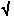 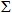 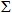 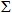 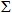 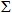  Құрметті респондент!Қазақстан Республикасы Статистика агенттігі сауалнамаға қатысқаныңыз үшін Сізге алдын-ала алғысын айтады және осы сауалнаманың сұрақтарына жауап беруіңізді өтініп сұрайды. Сізден алынған деректер Қазақстан Республикасының қолданыстағы заңнамасына сәйкес жария етілмейді және тек статистикалық көрсеткіштерді есептеу үшін пайдаланылады.Уважаемый респондент!Агентство Республики Казахстан по статистике заранее благодарит Вас за участие в опросе и убедительно просит ответить на вопросы настоящей анкеты. Полученные от Вас данные, согласно действующему законодательству Республики Казахстан, не разглашаются и будут использованы только для расчета статистических показателей.«» белгісімен жауаптың тиісті нұсқасы белгіленеді

Отмечается знаком «» соответствующий вариант ответа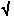 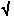 ___________________________

1«Туристік қызмет туралы есеп» (коды 0931102, индексі 1-туризм, тоқсандық кезеңділікпен) статистикалық нысанының қосымшасына сәйкес қатысу аумағының реттік нөмірі көрсетіледі.

Согласно приложению к статистической форме «Отчет о туристской деятельности» (код 0931102, индекс 1-туризм, квартальной периодичности) указывается порядковый номер посещаемой территории.

2«Туристік қызмет туралы есеп» (коды 0931102, индексі 1-туризм, тоқсандық кезеңділікпен) статистикалық нысанының қосымшасына сәйкес қатысу аумағының реттік нөмірі көрсетіледі.

Согласно приложению к статистической форме «Отчет о туристской деятельности» (код 0931102, индекс 1-туризм, квартальной периодичности) указывается порядковый номер посещаемой территории.

3ӘАОЖ – осы жерде және бұдан әрі – Әкімшілік-аумақтық объектілер жіктеуіші.

КАТО – здесь и далее – Классификатор административно-территориальных объектов.             Ынтымақтастығыңыз үшін алғыс айтамыз!

                    Благодарим за сотрудничество!

Қазақстан Республикасы      

Статистика агенттігі төрағасының

2012 жылғы 10 тамыздағы    

№ 212 бұйрығына        

8-қосымша            

«Келушілерді іріктеп зерттеу сауалнамасы» (коды 2002103,

индексі 1-туризм (қосымша), кезеңділігі жартыжылдық)

жалпымемлекеттік статистикалық байқаудың статистикалық нысанын

толтыру жөніндегі нұсқаулық

      1. Осы «Келушілерді іріктеп зерттеу сауалнамасы» (коды 2002103, индексі 1-туризм (қосымша), кезеңділігі жартыжылдық) жалпымемлекеттік статистикалық байқаудың статистикалық нысанын толтыру жөніндегі нұсқаулық (бұдан әрі - Нұсқаулық) «Мемлекеттік статистика туралы» Қазақстан Республикасы Заңының 12-бабы 7) тармақшасына сәйкес әзірленді және «Келушілерді іріктеп зерттеу сауалнамасы» (коды 2002103, индексі 1-туризм (қосымша), кезеңділігі жартыжылдық) жалпымемлекеттік статистикалық байқаудың статистикалық нысанының толтырылуын нақтылайды. 



      2. Келесі анықтамалар осы статистикалық нысанды толтыру мақсатында қолданылады:



      1) Қазақстан Республикасының резиденттері - Қазақстан Республикасында тұрақты тұратын немесе Қазақстан Республикасында тұрақты тұрмайтын, бірақ өмірлік мүдделерінің орталығы Қазақстан Республикасында орналасқан жеке тұлғалар;



      2) Қазақстан Республикасының резиденттері еместер - Қазақстан Республикасында тұрақты тұратын немесе Қазақстан Республикасында тұрақты тұрмайтын, бірақ өзінің экономикалық мүддесінің орталығы осы елдің экономикалық аумағынан тыс орналасқан жеке тұлғалар;



      3) туризм - жеке тұлғалардың уақытша болатын елде (жерде) жиырма төрт сағаттан бiр жылға дейiн немесе жиырма төрт сағаттан аз уақытқа созылатын, бiрақ түнейтiн, ақылы қызметпен байланысты емес мақсаттағы саяхаты;



      4) келуші – бұл белгілі шарттарда, атап айтқанда еңбек демалысын, бос уақытын және демалысын өткізу, іскерлік мақсатта, емделу және тағы басқа мақсаттарда саяхаттайтын қандай да бір тұлға; 



      5) келу туризмі 

- 

Қазақстан Республикасының аумағында тұрақты тұрмайтын адамдардың оның шегіндегі саяхаты;



      6) шығу туризмі 

-

 Қазақстан Республикасы азаматтарының және Қазақстан Республикасында тұрақты тұратын адамдардың басқа елге саяхаты;



      7) ішкi туризм – Қазақстан Республикасы азаматтарының және оның аумағында тұрақты тұратын адамдардың Қазақстан Республикасының шегіндегі саяхаты;



      8) еңбек демалысы, бос уақыт және демалыс – көрнекті жерлерді көру, табиғи және жасанды объектілерге бару, спорттық немесе мәдени іс-шараларға бару, спортпен кәсіби емес айналысу (шаңғы, атқа салт міну, гольф, теннис, су асты жүзу, серфинг, жаяу сапарлар, бағдарлау, альпинизм және тағы басқалар); жағажайда демалу, жүзу бассейндерін және кез келген демалыс және ойын-сауық орындарын пайдалану, круиздер, құмар ойындары, жастар жазғы лагерьлеріне шығу, демалыс үйлері, бал айын өткізу, таңдаулы мейрамханаларға бару, үй шаруашылығының меншігіндегі немесе жалға алынған және саяжай үйінде болу және тағы басқалар;



      9) таныстар мен туыстарға бару – туыстарға және достарға, үйлену тойларына, жерлеу немесе басқа кез келген отбасылық іс-шараларға бару, науқастарды немесе қарттарды қысқа мерзімді күту;



      10) білім беру және кәсіби дайындық – жұмыс беруші немесе басқа да ұйымдар (тұлғалар) төлейтін қысқа мерзімді курстарға (бір жылға дейін) қатысу; ақылы оқу, тілді меңгеру, кәсіби немесе басқа да арнайы курстар, ғылыми демалыстар және тағы басқаларды қосқанда нақты оқу бағдарламасынан өту (ресми немесе бейресми) немесе формальды курстар көмегімен арнайы дағдыларды үйрену;



      11) емдік және сауықтыру ем-шаралары – ауруханадан кейінгі емдеуді аяқтау үшін және медициналық және әлеуметтік мекемелердің неғұрлым жалпы спектрі үшін аурухана, клиника, санаторийлер қызметтерін алу, медициналық жабдықтар мен қызметтерді қолдану арқылы косметологиялық хирургияны қоса, медициналық кеңес беруге негізделген, медициналық қызметтерді алу үшін теңіз, -спа және басқа курорттарға, сондай-ақ басқа да мамандандырылған мекемелерге бару. Емдеу мекемесінде бір жыл немесе одан көп болуды талап ететін ұзақ емделу туризм саласына жатпайтындықтан, бұл санат тек қысқа мерзімді емделуді қамтиды;



      12) дін (қажылық) – діни жиындар мен іс-шараларға қатысу, қажылық;



      13) дүкендерді аралау – қайта сату немесе қандай да бір өндірістік үдерісте пайдалану үшін (бұл жағдайда іскерлік және кәсіби мақсаттар айтылып отыр) тауарларды сатып алуды қоспағанда, сатып алынатын жеке тұтыну немесе сыйлықтар үшін тұтыну тауарларын сатып алу;



      14) транзит – басқа жерге сапарды жалғастыруды қоспағанда, қандай да бір белгілі мақсатсыз қандай да бір орында тоқтау;



      15) сапарлардың өзге де мақсаттары – еріктілер ретінде (басқа санаттарға қосылмаған) жұмыс істеу, көші-қон және жұмысқа орналасу мүмкіндіктерін зерделеу, басқа санаттарға қосылмаған уақытша ақысы төленбейтін қызметтердің кез-келген басқа да түрлерін жүзеге асыру;



      16) іскерлік және кәсіби мақсаттар – егер келген елінде немесе орнында өндіруші-резидентпен анық немесе тұспалданатын еңбек жалгерлік қатынастардың белгілері болмаса, өз бетінше жұмыспен қамтылған тұлғалардың және жалдамалы жұмыскерлердің қызметі, инвесторлардың, бизнесмендердің қызметі.



      17) спорттық мақсаттар – спорттық шаралар мен сайыстарға қатысу.



      3. Бұл статистикалық байқау келесі демалыс орындарында: әуежайда, теміржол вокзалдарында, автотұрақтарда, театрларда, демалыс саябақтарында, кинотеатрларда, кітапханаларда, мұражайларда, цирктарда, концерттік залдарда, хайуанаттар бағында және басқа демалыс орындарында жүргізіледі. 



      Ақпаратты жинауды интервьюер келушілерді жеке сұрастыру негізінде жүргізеді. Сауалнамада таңдалған жауап нұсқасы «» 

белгісімен 

 

 белгіленеді.



      4. 2-тармақтың 2.12-тармақшасы таңдалған жағдайда «» 

белгісімен 

 

 белгіленеді. 



      Егер 2.12-тармақша белгіленсе, онда 5.1-тармақшасы да белгіленеді. 



      Егер 5.2-тармақшаның 5.5.4-тармақшасы белгіленсе, онда 



5.4-тармақшасы да белгіленеді. 



      5.5-тармақшаның 5.5.4-тармақшасында «Туристік қызмет туралы есеп» статистикалық нысанына (коды 0931102, индексі 1-туризм, тоқсандық кезеңділікте) қосымшаға сәйкес курорттық аймақтардың реттік нөмірлері көрсетіледі.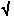 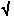  Құрметті респондент!Қазақстан Республикасы Статистика агенттігі сауалнамаға қатысқаныңыз үшін Сізге алдын-ала алғысын айтады және осы сауалнаманың сұрақтарына жауап беруіңізді сұрайды. Сізден алынған деректер Қазақстан Республикасының қолданыстағы заңнамасына сәйкес жария етілмейді және тек статистикалық көрсеткіштерді есептеу үшін пайдаланылады.Уважаемый респондент!Агентство Республики Казахстан по статистике заранее благодарит Вас за участие в опросе и убедительно просит ответить на вопросы настоящей анкеты. Полученные от Вас данные, согласно действующему законодательству Республики Казахстан, не разглашаются и будут использованы только для расчета статистических показателей.         Ынтымақтастығыңыз үшін алғыс айтамыз!

              Благодарим за сотрудничество!

Қазақстан Республикасы      

Статистика агенттігі төрағасының

2012 жылғы 10 тамыздағы     

№ 212 бұйрығына         

10-қосымша             

«Туристерге жалға берген пәтер иелерін іріктеп зерттеу

сауалнамасы» (коды 2012104, индексі Н-050 (қосымша),

кезеңділігі жылдық) жалпымемлекеттік статистикалық байқаудың

статистикалық нысанын толтыру жөніндегі нұсқаулық

      1. Осы «Туристерге жалға берген пәтер иелерін іріктеп зерттеу сауалнамасы» (коды 2012104, индексі Н-050 (қосымша), кезеңділігі жылдық) жалпымемлекеттік статистикалық байқаудың статистикалық нысанын толтыру жөніндегі нұсқаулық (бұдан әрі - Нұсқаулық) «Мемлекеттік статистика туралы» Қазақстан Республикасы Заңының 12-бабы 7) тармақшасына сәйкес әзірленді және «Туристерге жалға берген пәтер иелерін іріктеп зерттеу сауалнамасы» (коды 2012104, индексі Н-050 (қосымша), кезеңділігі жылдық) жалпымемлекеттік статистикалық байқаудың статистикалық нысанының толтырылуын нақтылайды.



      2. Келесі анықтамалар осы статистикалық нысанды толтыру мақсатында қолданылады: 



      1) үй – техникалық, санитарлық және басқа да міндетті талаптарға сай келетін, тұрақты тұруға арналған және қолданылатын жеке тұрғылық бірлігі; 



      2) пәтер – тұрғын үй ауқымы кіретін, сондай-ақ тұрғын емес ауқымы да кіретін, тұрақты тұруға арналған және қолданылатын жеке орын-жай; 



      3) үйді, пәтерді және бөлмені жалдау (жалға алу) – тұрақты немесе қысқа мерзімге жиһазды немесе жиһазсыз үйлерді, пәтерлерді және бөлмелерді ұсыну; 



      3. Бұл статистикалық бақылау демалыс орындарында туристерге жалға берілетін (жалдау) үйлер, пәтерлер санын анықтау үшін, сондай-ақ осы үйлерді, пәтерлерді жалдайтын туристер санын анықтау үшін арналған. 



      4. Тек туристер тұрған жағдайда 3-тармақтың 3.2-тармақшасы белгіленеді; 



      4.1-тармақшада сіздің пәтеріңізді (үйді, бөлмені) жалға алған әрбір айдың аты жеке көрсетіледі. Ақпаратты әрбір ай бойынша жеке көрсету тиіс; 



      4.2-тармақшада сіздің пәтеріңізді (үйді, бөлмені) жалға алған күндер саны жеке көрсетіледі; 



      5-тармақта туризм мақсатында сіздің пәтеріңізді (үйді, бөлмені) жалға алған айлардың аты және адамдар саны әрбір ай бойынша жеке көрсетіледі;



      7-тармақ туристердің сапарының мақсатын анықтау үшін қолданылады. Құрметті респондент! Қазақстан Республикасы Статистика агенттігі сауалнамаға қатысқаныңыз үшін Сізге алдын-ала алғысын айтады және осы сауалнаманың сұрақтарына жауап беруіңізді сұрайды. Сізден алынған деректер Қазақстан Республикасының қолданыстағы заңнамасына сәйкес жария етілмейді және тек статистикалық көрсеткіштерді есептеу үшін пайдаланылады.Уважаемый респондент!Агентство Республики Казахстан по статистике заранее благодарит Вас за участие в опросе и убедительно просит ответить на вопросы настоящей анкеты. Полученные от Вас данные, согласно действующему законодательству Республики Казахстан, не разглашаются и будут использованы только для расчета статистических показателей.““ белгісімен сауалнаманың сәйкес келетін нұсқасы белгіленеді

Отмечается знаком ““ соответствующий вариант ответа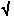 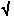            ЫНТЫМАҚТАСТЫҒЫҢЫЗ ҮШІН АЛҒЫС АЙТАМЫЗ!

                 БЛАГОДАРИМ ЗА СОТРУДНИЧЕСТВО!

Қазақстан Республикасы    

Статистика агенттігі төрағасы

2012 жылғы 10 тамыздағы   

№ 212 бұйрығына      

12-қосымша         

«Келушiлерді зерттеу сауалнамасын» (коды 0972103, индексі Н-060

кезеңділігі жарты жылдық) жалпымемлекеттік статистикалық

байқаудың статистикалық нысанын толтыру жөніндегі нұсқаулық

      1. Осы «Келушiлерді зерттеу сауалнамасын» (коды 0972103, индексі Н-060 кезеңділігі жарты жылдық) жалпымемлекеттік статистикалық байқаудың статистикалық нысанын толтыру жөніндегі нұсқаулық (бұдан әрі - Нұсқаулық) «Мемлекеттік статистика туралы» Қазақстан Республикасы Заңының 12-бабы 7) тармақшасына сәйкес әзірленді және «Келушiлерді зерттеу сауалнамасын» (коды 0972103, индексі Н-060 кезеңділігі жарты жылдық) (бұдан әрi нұсқауық) ведомстволық статистикалық байқаудың статистикалық нысанын толтыру тәртібін нақтылайды. 



      2. Келесі анықтамалар осы статистикалық нысанын толтыру мақсатында қолданылады:



      1) келушi – өзінің әдеттегі тұратын жерінің шегінен тыс қандай да бір жерге 12 айдан аспайтын мерзімге саяхат жасайтын және сапарының басты мақсаты болған жеріндегі көзден төленетін қызметпен айналысу болып табылмайтын жеке тұлға;



      2) кешендік сапарлар – жол жүру, орналастыру, тамақтану және тұратын қызметтер пакетін қамтитын қызмет көрсету пакеті;



      3) келу туризмі – Қазақстан Республикасының аумағында тұрақты тұрмайтын адамдардың оның аумағының шегіндегі саяхаты;



      4) шығу туризмі – Қазақстан Республикасының азаматтары мен Қазақстан Республикасында тұрақты тұратын адамдардың басқа елге саяхаты;



      5) ішкi туризм – Қазақстан Республикасы азаматтары мен оның аумағында тұрақты тұратын адамдардың Қазақстан Республикасының шегіндегі саяхаты;



      6) резиденттер - Қазақстан Республикасының азаматтығы бар заңды немесе жеке тұлға, сондай-ақ Қазақстан Республикасы азаматтығына қабылдау туралы немесе Қазақстан Республикасының азаматтығын қабылдаусыз тұрақты өмір сүруге рұқсат беру туралы өтініш бергендер;



      7) резидент еместер - бір мемлекетте әрекет ететін, бірақ басқа мемлекетте тіркелген және өмір сүретін заңды немесе жеке тұлғалар. Қазақстан Республикасының заңнамасы бойынша резидент еместерге: тұрған жыл өткеннен кейінгі Қазақстан Республикасында болуы аяқталатын келесі жылда резидент болмайтын жеке және заңды тұлғалар;



      8) бос уақыт, рекреация мен демалыс - көрнекі жерлерге, дүкендерге, спорттық және мәдени іс-шараларға баруды, кәсіби емес спортпен шұғылдануды, жаяу жорықтар мен альпинизмді, жағажайларды, круиздерді пайдалануды, құмар ойындарды, әскери қызметкерлерге арналған демалыс пен рекреацияны, жазғы лагерлерді;



      9) емделу - сауықтыру сипатындағы сапарлар, санаторийлерге бару, емдік суларға және курорттарда болу, емделу мен сауығудың өзге де түрлері;



      10) дін, қажылық - діни іс-шараларға қатысу, қажылық;



      11) іскерлік және кәсіби мақсаттар - жабдықтарды орнату, инспекциялық бақылау жасау, сатып алулар, шетел кәсіпорындарына өткізу, мәжілістер жұмысына, конференциялар мен конгресстерге, сауда жәрмеңкелеріне және көрмелерге қатысу, дәрістермен және концерттермен шығу, туристік сапарлардың бағдарламаларын дайындау, орналастыруға және көліктерге шарттар жасау, кәсіби спорттық іс-шараларға қатысу, үкіметтік іссапарлар, дипломаттарды, әскери қызметкерлерді немесе халықаралық ұйымдардың қызметкерлерін қоса алғанда, баратын елдегі тұрақты жұмыс жағдайларын қоспағанда;



      12) өзге де мақсаттар - транзиттік сапарлар, қызметтің өзге немесе белгісіз түрлері (жаңа елмен танысу, бала асырап алу, некеге отыру);



      13) «жеке автомашиналар» көлік түріне сыйымдылығы 8 адамға дейінгі көлік құралдары (машиналар) жатады, айрықша немесе негізгі қызметі келушілер немесе топтар үшін әрбір жеке орынға ақы төлеу негізінде автобустарда немесе осыған ұқсас көлік құралдарында экскурсия ұйымдастыру болып табылады.



      3. Осы статистикалық нысан аясындағы ақпарат 14 қаңтар және 5 шілде жағдайы бойынша тапсырылуы тиіс.



      4. Н-060 сауалнамасы әуежайларда, темір жол вокзалдарында, автостансаларда, театрларда, демалыс парктерінде, мейрамханаларда (дәмханалар, барларда) келушілерден сұрау кезінде толтырылады. Осы байқау туризм статистикасының көрсеткіштерін қалыптастыруға және туризмнің сателлитті есептері үшін жүргiзiледi.



      5. Ақпаратты жинау осы зерттеуді жүргізуге уәкілетті тұлғалармен кездейсоқ іріктеу әдісімен келушілердің жеке пікіртерімі негізінде жүзеге асырылады. Сауалнамада «Ц» белгісімен тиісті нұсқасы белгіленеді.



      6. Шығыс баптарын толтырған кезде жуық соманы көрсетуге жол беріледі.



      7. Туристiк шығыстар өзінің сапарына дайындық кезінде және келген жерінде болу барысында келуші жүргізетін немесе оның атынан жүргізілетін тұтыну шығыстарының жалпы сомасы ретінде анықталады.



      8. Қаржылық қызметтер және сақтандыруға мыналар жатады:



      сапар кезінде пластикалық картамен қамтамасыз ету бойынша қызметтер; 



      сапарға шығуға несие алу бойынша қызметтер;



      көлік құралдарына несие алу бойынша қызметтер;



      саяхат кезінде өмірді сақтандыру қызметтері;



      саяхат кезінде жазатайым жағдайлардан сақтандыру қызметтері;



      саяхат кезінде медициналық сақтандыру қызметтері;



      жеке меншік автокөліктерді сақтандыру қызметтері;



      шетел валютасын ауыстыруға байланысты қызметтер.



      9. Арифметика - логикалық бақылау:



      Егер 4-бөлімнің 4.1. - жолы белгіленген болса, 9-бөлімнің 1 және 2 бағандары толтырылуы тиіс.



      Егер 4-бөлімнің 4.2. - жолы белгіленген болса, 9-бөлімнің тек 1 бағаны толтырылуы тиіс.
					© 2012. Қазақстан Республикасы Әділет министрлігінің «Қазақстан Республикасының Заңнама және құқықтық ақпарат институты» ШЖҚ РМК
				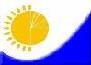 Мемлекеттік статистика органдары құпиялылығына кепілдік береді

Конфиденциальность гарантируется органами государственной статистикиМемлекеттік статистика органдары құпиялылығына кепілдік береді

Конфиденциальность гарантируется органами государственной статистикиМемлекеттік статистика органдары құпиялылығына кепілдік береді

Конфиденциальность гарантируется органами государственной статистикиҚазақстан Республикасы

Статистика агенттігі

төрағасының

2012 жылғы 10 тамыздағы

№ 212 бұйрығына

1-қосымша

Приложение 1 к приказу

Председателя Агентства

Республики Казахстан

по статистике

от 10 августа

2012 года № 212Қазақстан Республикасы

Статистика агенттігі

төрағасының

2012 жылғы 10 тамыздағы

№ 212 бұйрығына

1-қосымша

Приложение 1 к приказу

Председателя Агентства

Республики Казахстан

по статистике

от 10 августа

2012 года № 212Жалпымемлекеттік статистикалық байқау бойынша статистикалық нысан

Статистическая форма по общегосударственному статистическому наблюдениюЖалпымемлекеттік статистикалық байқау бойынша статистикалық нысан

Статистическая форма по общегосударственному статистическому наблюдениюЖалпымемлекеттік статистикалық байқау бойынша статистикалық нысан

Статистическая форма по общегосударственному статистическому наблюдениюҚазақстан Республикасы

Статистика агенттігі

төрағасының

2012 жылғы 10 тамыздағы

№ 212 бұйрығына

1-қосымша

Приложение 1 к приказу

Председателя Агентства

Республики Казахстан

по статистике

от 10 августа

2012 года № 212Қазақстан Республикасы

Статистика агенттігі

төрағасының

2012 жылғы 10 тамыздағы

№ 212 бұйрығына

1-қосымша

Приложение 1 к приказу

Председателя Агентства

Республики Казахстан

по статистике

от 10 августа

2012 года № 212Аумақтық органға тапсырыладыПредставляется территориальному органуСтатистикалық нысанды www.stat.gov.kz сайтынан алуға болады

Статистическую форму можно получить на сайте www.stat.gov.kzСтатистикалық нысанды www.stat.gov.kz сайтынан алуға болады

Статистическую форму можно получить на сайте www.stat.gov.kzСтатистикалық нысанды www.stat.gov.kz сайтынан алуға болады

Статистическую форму можно получить на сайте www.stat.gov.kzСтатистикалық нысанды www.stat.gov.kz сайтынан алуға болады

Статистическую форму можно получить на сайте www.stat.gov.kzСтатистикалық нысанды www.stat.gov.kz сайтынан алуға болады

Статистическую форму можно получить на сайте www.stat.gov.kzСтатистикалық нысанды www.stat.gov.kz сайтынан алуға болады

Статистическую форму можно получить на сайте www.stat.gov.kzМемлекеттік статистиканың тиісті органдарына алғашқы статистикалық деректерді тапсырмау, уақтылы тапсырмау және дәйексіз деректерді беру «Әкімшілік құқық бұзушылық туралы» Қазақстан Республикасы Кодексінің 381-бабында көзделген әкімшілік құқық бұзушылық болып табылады.

Непредставление, несвоевременное представление и предоставление недостоверных первичных статистических данных в соответствующие органы государственной статистики является административным правонарушением, предусмотренным статьей 381 Кодекса Республики Казахстан «Об административных правонарушениях».Мемлекеттік статистиканың тиісті органдарына алғашқы статистикалық деректерді тапсырмау, уақтылы тапсырмау және дәйексіз деректерді беру «Әкімшілік құқық бұзушылық туралы» Қазақстан Республикасы Кодексінің 381-бабында көзделген әкімшілік құқық бұзушылық болып табылады.

Непредставление, несвоевременное представление и предоставление недостоверных первичных статистических данных в соответствующие органы государственной статистики является административным правонарушением, предусмотренным статьей 381 Кодекса Республики Казахстан «Об административных правонарушениях».Мемлекеттік статистиканың тиісті органдарына алғашқы статистикалық деректерді тапсырмау, уақтылы тапсырмау және дәйексіз деректерді беру «Әкімшілік құқық бұзушылық туралы» Қазақстан Республикасы Кодексінің 381-бабында көзделген әкімшілік құқық бұзушылық болып табылады.

Непредставление, несвоевременное представление и предоставление недостоверных первичных статистических данных в соответствующие органы государственной статистики является административным правонарушением, предусмотренным статьей 381 Кодекса Республики Казахстан «Об административных правонарушениях».Мемлекеттік статистиканың тиісті органдарына алғашқы статистикалық деректерді тапсырмау, уақтылы тапсырмау және дәйексіз деректерді беру «Әкімшілік құқық бұзушылық туралы» Қазақстан Республикасы Кодексінің 381-бабында көзделген әкімшілік құқық бұзушылық болып табылады.

Непредставление, несвоевременное представление и предоставление недостоверных первичных статистических данных в соответствующие органы государственной статистики является административным правонарушением, предусмотренным статьей 381 Кодекса Республики Казахстан «Об административных правонарушениях».Мемлекеттік статистиканың тиісті органдарына алғашқы статистикалық деректерді тапсырмау, уақтылы тапсырмау және дәйексіз деректерді беру «Әкімшілік құқық бұзушылық туралы» Қазақстан Республикасы Кодексінің 381-бабында көзделген әкімшілік құқық бұзушылық болып табылады.

Непредставление, несвоевременное представление и предоставление недостоверных первичных статистических данных в соответствующие органы государственной статистики является административным правонарушением, предусмотренным статьей 381 Кодекса Республики Казахстан «Об административных правонарушениях».Мемлекеттік статистиканың тиісті органдарына алғашқы статистикалық деректерді тапсырмау, уақтылы тапсырмау және дәйексіз деректерді беру «Әкімшілік құқық бұзушылық туралы» Қазақстан Республикасы Кодексінің 381-бабында көзделген әкімшілік құқық бұзушылық болып табылады.

Непредставление, несвоевременное представление и предоставление недостоверных первичных статистических данных в соответствующие органы государственной статистики является административным правонарушением, предусмотренным статьей 381 Кодекса Республики Казахстан «Об административных правонарушениях».Статистикалық нысан коды 0931102

Код статистической формы 0931102Туристік қызмет туралы есеп

Отчет о туристкой деятельностиТуристік қызмет туралы есеп

Отчет о туристкой деятельностиТуристік қызмет туралы есеп

Отчет о туристкой деятельностиТуристік қызмет туралы есеп

Отчет о туристкой деятельностиТуристік қызмет туралы есеп

Отчет о туристкой деятельности1-туризмТуристік қызмет туралы есеп

Отчет о туристкой деятельностиТуристік қызмет туралы есеп

Отчет о туристкой деятельностиТуристік қызмет туралы есеп

Отчет о туристкой деятельностиТуристік қызмет туралы есеп

Отчет о туристкой деятельностиТуристік қызмет туралы есеп

Отчет о туристкой деятельностиТоқсандық

КвартальнаяЕсепті кезең

Отчетный периодтоқсан

кварталжыл

годТуристік операторлардың, туристік агенттердің және туризм саласында қызмет көрсететін өзге де ұйымдардың қызметін Экономикалық қызмет түрлерінің жалпы жіктеуішінің - 79 кодына сәйкес жүзеге асыратын заңды тұлғалар және (немесе) олардың құрылымдық және оқшауланған бөлімшелері, дара кәсiпкерлер тапсырады.

Представляют юридические лица и (или) их структурные и обособленные подразделения, индивидуальные предприниматели, осуществляющие деятельность туроператоров, турагентов и прочих организаций, предоставляющих услуги в сфере туризма согласно коду Общего классификатора видов экономической деятельности - 79.Туристік операторлардың, туристік агенттердің және туризм саласында қызмет көрсететін өзге де ұйымдардың қызметін Экономикалық қызмет түрлерінің жалпы жіктеуішінің - 79 кодына сәйкес жүзеге асыратын заңды тұлғалар және (немесе) олардың құрылымдық және оқшауланған бөлімшелері, дара кәсiпкерлер тапсырады.

Представляют юридические лица и (или) их структурные и обособленные подразделения, индивидуальные предприниматели, осуществляющие деятельность туроператоров, турагентов и прочих организаций, предоставляющих услуги в сфере туризма согласно коду Общего классификатора видов экономической деятельности - 79.Туристік операторлардың, туристік агенттердің және туризм саласында қызмет көрсететін өзге де ұйымдардың қызметін Экономикалық қызмет түрлерінің жалпы жіктеуішінің - 79 кодына сәйкес жүзеге асыратын заңды тұлғалар және (немесе) олардың құрылымдық және оқшауланған бөлімшелері, дара кәсiпкерлер тапсырады.

Представляют юридические лица и (или) их структурные и обособленные подразделения, индивидуальные предприниматели, осуществляющие деятельность туроператоров, турагентов и прочих организаций, предоставляющих услуги в сфере туризма согласно коду Общего классификатора видов экономической деятельности - 79.Туристік операторлардың, туристік агенттердің және туризм саласында қызмет көрсететін өзге де ұйымдардың қызметін Экономикалық қызмет түрлерінің жалпы жіктеуішінің - 79 кодына сәйкес жүзеге асыратын заңды тұлғалар және (немесе) олардың құрылымдық және оқшауланған бөлімшелері, дара кәсiпкерлер тапсырады.

Представляют юридические лица и (или) их структурные и обособленные подразделения, индивидуальные предприниматели, осуществляющие деятельность туроператоров, турагентов и прочих организаций, предоставляющих услуги в сфере туризма согласно коду Общего классификатора видов экономической деятельности - 79.Туристік операторлардың, туристік агенттердің және туризм саласында қызмет көрсететін өзге де ұйымдардың қызметін Экономикалық қызмет түрлерінің жалпы жіктеуішінің - 79 кодына сәйкес жүзеге асыратын заңды тұлғалар және (немесе) олардың құрылымдық және оқшауланған бөлімшелері, дара кәсiпкерлер тапсырады.

Представляют юридические лица и (или) их структурные и обособленные подразделения, индивидуальные предприниматели, осуществляющие деятельность туроператоров, турагентов и прочих организаций, предоставляющих услуги в сфере туризма согласно коду Общего классификатора видов экономической деятельности - 79.Туристік операторлардың, туристік агенттердің және туризм саласында қызмет көрсететін өзге де ұйымдардың қызметін Экономикалық қызмет түрлерінің жалпы жіктеуішінің - 79 кодына сәйкес жүзеге асыратын заңды тұлғалар және (немесе) олардың құрылымдық және оқшауланған бөлімшелері, дара кәсiпкерлер тапсырады.

Представляют юридические лица и (или) их структурные и обособленные подразделения, индивидуальные предприниматели, осуществляющие деятельность туроператоров, турагентов и прочих организаций, предоставляющих услуги в сфере туризма согласно коду Общего классификатора видов экономической деятельности - 79.Тапсыру мерзімі – есепті кезеңнен кейінгі 25-ші күн.

Срок предоставления – 25 числа после отчетного периода.Тапсыру мерзімі – есепті кезеңнен кейінгі 25-ші күн.

Срок предоставления – 25 числа после отчетного периода.Тапсыру мерзімі – есепті кезеңнен кейінгі 25-ші күн.

Срок предоставления – 25 числа после отчетного периода.Тапсыру мерзімі – есепті кезеңнен кейінгі 25-ші күн.

Срок предоставления – 25 числа после отчетного периода.Тапсыру мерзімі – есепті кезеңнен кейінгі 25-ші күн.

Срок предоставления – 25 числа после отчетного периода.Тапсыру мерзімі – есепті кезеңнен кейінгі 25-ші күн.

Срок предоставления – 25 числа после отчетного периода.БСН коды

код БИНЖСН коды

код ИИН1.1.Туроператорлық қызмет

Туроператорская деятельность1.2.Турагенттік қызмет

Турагентская деятельность1.3.Экскурсиялық қызмет

Экскурсионная деятельность1.4.Өзге де туристік қызмет

Прочая туристская деятельностьКөрсеткіш атауы

Наименование показателяТұрақты жұмыскерлерПостоянные работникиТұрақты жұмыскерлерПостоянные работникиМаусымдық жұмыскерлер

Сезонные работникиКөрсеткіш атауы

Наименование показателяерлер

мужчиныәйелдер

женщиныМаусымдық жұмыскерлер

Сезонные работникиАБ1231Есепті кезеңдегі қызметкерлердің орташа тізімдік саны

Списочная численность работников в среднем за отчетный периодЕлдердің атауы

Наименование странЕЖ бойынша кодтар2

Коды по КСКелу аумағының ӘАОЖ3 коды

Код КАТО посещаемой территорииКелуші курорттық аймақтың реттік нөмірін көрсетіңіз 4

Укажите порядковый номер посещаемой курортной зоныҚызмет көрсетілген келушілер саны, адам

Количество обслуженных посетителей, человекҚызмет көрсетілген келушілер саны, адам

Количество обслуженных посетителей, человекОрындалған жұмыстар мен көрсетілген қызметтер көлемі (қосылған құнға салынатын салықты есепке алусыз), мың теңге

Объем выполненных работ и услуг (без учета налога на добавленную стоимость), тысяч тенгеОрындалған жұмыстар мен көрсетілген қызметтер көлемі (қосылған құнға салынатын салықты есепке алусыз), мың теңге

Объем выполненных работ и услуг (без учета налога на добавленную стоимость), тысяч тенгеОрындалған жұмыстар мен көрсетілген қызметтер көлемі (қосылған құнға салынатын салықты есепке алусыз), мың теңге

Объем выполненных работ и услуг (без учета налога на добавленную стоимость), тысяч тенгеОрындалған жұмыстар мен көрсетілген қызметтер көлемі (қосылған құнға салынатын салықты есепке алусыз), мың теңге

Объем выполненных работ и услуг (без учета налога на добавленную стоимость), тысяч тенгеОрындалған жұмыстар мен көрсетілген қызметтер көлемі (қосылған құнға салынатын салықты есепке алусыз), мың теңге

Объем выполненных работ и услуг (без учета налога на добавленную стоимость), тысяч тенгеЕлдердің атауы

Наименование странЕЖ бойынша кодтар2

Коды по КСКелу аумағының ӘАОЖ3 коды

Код КАТО посещаемой территорииКелуші курорттық аймақтың реттік нөмірін көрсетіңіз 4

Укажите порядковый номер посещаемой курортной зоныҚызмет көрсетілген келушілер саны, адам

Количество обслуженных посетителей, человекҚызмет көрсетілген келушілер саны, адам

Количество обслуженных посетителей, человекбарлығы

всегосоның ішінде:

в том числе:соның ішінде:

в том числе:соның ішінде:

в том числе:соның ішінде:

в том числе:Елдердің атауы

Наименование странЕЖ бойынша кодтар2

Коды по КСКелу аумағының ӘАОЖ3 коды

Код КАТО посещаемой территорииКелуші курорттық аймақтың реттік нөмірін көрсетіңіз 4

Укажите порядковый номер посещаемой курортной зоныбір күндік келушілер

однодневные посетителитүнеуші келушілер

ночующие посетителибарлығы

всеговизалық қызметтер

визовые услугиэкскурсиялық қызметтер

экскурсионные услугиорындарды брондау жөніндегі қызметтер

услуги по бронированию местөзге де қызмет түрлері

прочие виды услугАБВГД12345671Келу туризмі (резидент еместер)

Въездной туризм (нерезиденты)2Шығу туризмі (резиденттер)

Выездной туризм (резиденты)ХХ2.1оның ішінде 16 жасқа дейінгі балалар

из них дети до 16 летХХ3Ішкі туризм

Внутренний туризмХ3.1оның ішінде 16 жасқа дейінгі балалар

из них дети до 16 летХЕлдердің атауы

Наименование странЕЖ бойынша кодтар

Коды по КСТуристік қызметтердің толық кешені кіретін жолдамалар

Путевки, включающие полный комплекс туристских услугТуристік қызметтердің толық кешені кіретін жолдамалар

Путевки, включающие полный комплекс туристских услугҚызметтердің жеке түрлері кіретін жолдамалар

Путевки, включающие отдельные виды услугҚызметтердің жеке түрлері кіретін жолдамалар

Путевки, включающие отдельные виды услугКелген адам-күндер

Человеко-дней пребыванияЕлдердің атауы

Наименование странЕЖ бойынша кодтар

Коды по КСбірлік саны

число единицқұны, мың теңге

стоимость, тысяч тенгебірлік саны

число единицқұны, мың теңге

стоимость, тысяч тенгеКелген адам-күндер

Человеко-дней пребыванияАБВ123451Келу туризмі

(резидент еместер)

Въездной туризм

(нерезиденты)2Шығу туризмі (резиденттер)

Выездной туризм (резиденты)2.1оның ішінде 16 жасқа дейінгі балалар

из них дети до 16 лет3Ішкі туризм

Внутренний туризмХ3.1оның ішінде 16 жасқа дейінгі балалар

из них дети до 16 летХКөрсеткіш атауы

Наименование показателяҚызмет көрсетілген келушілер саны, адам

Количество обслуженных посетителей, человекҚызмет көрсетілген келушілер саны, адам

Количество обслуженных посетителей, человекҚызмет көрсетілген келушілер саны, адам

Количество обслуженных посетителей, человекҚызмет көрсетілген келушілер саны, адам

Количество обслуженных посетителей, человекКөрсеткіш атауы

Наименование показателякелу туризмі

(резидент еместер)

въездной туризм (нерезиденты)келу туризмі (резидент еместер) бойынша өткiзiлген түндердiң саны, бірлік

количество проведенных ночей по въездному туризму (нерезиденты), единицшығу туризмі (резиденттер)

выездной туризм (резиденты)ішкі туризм

внутренний туризмАБ12341Әуе көлігі

Воздушный транспорт2Теміржол көлігі

Железнодорожный транспорт3Қалааралық автобустар

Междугородные автобусы4Өзге де құрлықтық көлік құралдары

Прочие сухопутные средства5Су көлігі

Водный транспортЕлдердің атауы

Наименование странЕЖ бойынша кодтары

Коды по КСКелу аумағының ӘАОЖ коды

Код КАТО посещаемой территорииКелген курорттық аймақтың реттік номерін көрсетіңіз

Укажите порядковый номер посещаемой курортной зоныБарлығы

ВсегоІскерлік және кәсіби мақсаттар

Деловые и профессиональные целиІскерлік және кәсіби мақсаттар

Деловые и профессиональные целиЕлдердің атауы

Наименование странЕЖ бойынша кодтары

Коды по КСКелу аумағының ӘАОЖ коды

Код КАТО посещаемой территорииКелген курорттық аймақтың реттік номерін көрсетіңіз

Укажите порядковый номер посещаемой курортной зоныБарлығы

Всегобарлығы

всегооның ішінде спорттық

из них спортивныеАБВГД1231Келу туризмі (резидент еместер)

Въездной туризм (нерезиденты)2Шығу туризмі (резиденттер)

Выездной туризм (резиденты)ХХ2.1оның ішінде 16 жасқа дейінгі балалар

из них дети до 16 летХХ3Ішкі туризм

Внутренний туризмХ3.1оның ішінде 16 жасқа дейінгі балалар

из них дети до 16 летХЕлдердің атауы

Наименование странЕЖ бойынша кодтары

Коды по КСКелу аумағының ӘАОЖ коды

под КАТО посещаемой территорииКелген курорттық аймақтың реттік номерін көрсетіңіз

Укажите порядковый номер посещаемой курортной зоныЖеке

ЛичныеЖеке

ЛичныеЖеке

ЛичныеЖеке

ЛичныеЖеке

ЛичныеЖеке

ЛичныеЖеке

ЛичныеЖеке

ЛичныеЖеке

ЛичныеЕлдердің атауы

Наименование странЕЖ бойынша кодтары

Коды по КСКелу аумағының ӘАОЖ коды

под КАТО посещаемой территорииКелген курорттық аймақтың реттік номерін көрсетіңіз

Укажите порядковый номер посещаемой курортной зоныеңбек демалысы, бос уақыт және демалыс

отпуск, досуг и отдыхеңбек демалысы, бос уақыт және демалыс

отпуск, досуг и отдыхтаныстар мен туысқандарға бару

посещение знакомых и родственников білім алу және кәсіби дайындық

образование и профессиональная подготовкаемдік және сауықтыру емшаралары

лечебные и оздоровительные процедурыДін (қажылық) религия (паломничество)дүкендерді аралау посещение магазиновтранзит

транзитбасқа мақсаттар

прочие целиЕлдердің атауы

Наименование странЕЖ бойынша кодтары

Коды по КСКелу аумағының ӘАОЖ коды

под КАТО посещаемой территорииКелген курорттық аймақтың реттік номерін көрсетіңіз

Укажите порядковый номер посещаемой курортной зоныбарлығы

всегооның ішінде, аңшылық, балық аулау

из них охота, рыбалкатаныстар мен туысқандарға бару

посещение знакомых и родственников білім алу және кәсіби дайындық

образование и профессиональная подготовкаемдік және сауықтыру емшаралары

лечебные и оздоровительные процедурыДін (қажылық) религия (паломничество)дүкендерді аралау посещение магазиновтранзит

транзитбасқа мақсаттар

прочие целиАБВГД4567891011121Келу туризмі (резидент еместер)

Въездной туризм (нерезиденты)2Шығу туризмі (резиденттер)

Выездной туризм (резиденты)ХХ2.1оның ішінде 16 жасқа дейінгі балалар

из них дети до 16 летХХ3Ішкі туризм

Внутренний туризмХ3.1оның ішінде 16 жасқа дейінгі балалар

из них дети до 16 летХ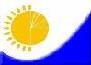 Мемлекеттік статистика органдары құпиялылығына кепілдік береді

Конфиденциальность гарантируется органами государственной статистикиМемлекеттік статистика органдары құпиялылығына кепілдік береді

Конфиденциальность гарантируется органами государственной статистикиМемлекеттік статистика органдары құпиялылығына кепілдік береді

Конфиденциальность гарантируется органами государственной статистикиҚазақстан Республикасы

Статистика агенттігі

төрағасының

2012 жылғы 10 тамыздағы

№ 212 бұйрығына

3-қосымша

Приложение 3 к приказу

Председателя Агентства

Республики Казахстан

по статистике

от 10 августа

2012 года № 212Қазақстан Республикасы

Статистика агенттігі

төрағасының

2012 жылғы 10 тамыздағы

№ 212 бұйрығына

3-қосымша

Приложение 3 к приказу

Председателя Агентства

Республики Казахстан

по статистике

от 10 августа

2012 года № 212Жалпымемлекеттік статистикалық байқау бойынша статистикалық нысан

Статистическая форма по общегосударственному статистическому наблюдениюЖалпымемлекеттік статистикалық байқау бойынша статистикалық нысан

Статистическая форма по общегосударственному статистическому наблюдениюЖалпымемлекеттік статистикалық байқау бойынша статистикалық нысан

Статистическая форма по общегосударственному статистическому наблюдениюҚазақстан Республикасы

Статистика агенттігі

төрағасының

2012 жылғы 10 тамыздағы

№ 212 бұйрығына

3-қосымша

Приложение 3 к приказу

Председателя Агентства

Республики Казахстан

по статистике

от 10 августа

2012 года № 212Қазақстан Республикасы

Статистика агенттігі

төрағасының

2012 жылғы 10 тамыздағы

№ 212 бұйрығына

3-қосымша

Приложение 3 к приказу

Председателя Агентства

Республики Казахстан

по статистике

от 10 августа

2012 года № 212Аумақтық органға тапсырыладыПредставляется территориальному органуСтатистикалық нысанды www.stat.gov.kz сайтынан алуға болады

Статистическую форму можно получить на сайте www.stat.gov.kzСтатистикалық нысанды www.stat.gov.kz сайтынан алуға болады

Статистическую форму можно получить на сайте www.stat.gov.kzСтатистикалық нысанды www.stat.gov.kz сайтынан алуға болады

Статистическую форму можно получить на сайте www.stat.gov.kzСтатистикалық нысанды www.stat.gov.kz сайтынан алуға болады

Статистическую форму можно получить на сайте www.stat.gov.kzСтатистикалық нысанды www.stat.gov.kz сайтынан алуға болады

Статистическую форму можно получить на сайте www.stat.gov.kzСтатистикалық нысанды www.stat.gov.kz сайтынан алуға болады

Статистическую форму можно получить на сайте www.stat.gov.kzМемлекеттік статистиканың тиісті органдарына алғашқы статистикалық деректерді тапсырмау, уақтылы тапсырмау және дәйексіз деректерді беру «Әкімшілік құқық бұзушылық туралы» Қазақстан Республикасы Кодексінің 381-бабында көзделген әкімшілік құқық бұзушылық болып табылады.

Непредставление, несвоевременное представление и предоставление недостоверных первичных статистических данных в соответствующие органы государственной статистики является административным правонарушением, предусмотренным статьей 381 Кодекса Республики Казахстан «Об административных правонарушениях».Мемлекеттік статистиканың тиісті органдарына алғашқы статистикалық деректерді тапсырмау, уақтылы тапсырмау және дәйексіз деректерді беру «Әкімшілік құқық бұзушылық туралы» Қазақстан Республикасы Кодексінің 381-бабында көзделген әкімшілік құқық бұзушылық болып табылады.

Непредставление, несвоевременное представление и предоставление недостоверных первичных статистических данных в соответствующие органы государственной статистики является административным правонарушением, предусмотренным статьей 381 Кодекса Республики Казахстан «Об административных правонарушениях».Мемлекеттік статистиканың тиісті органдарына алғашқы статистикалық деректерді тапсырмау, уақтылы тапсырмау және дәйексіз деректерді беру «Әкімшілік құқық бұзушылық туралы» Қазақстан Республикасы Кодексінің 381-бабында көзделген әкімшілік құқық бұзушылық болып табылады.

Непредставление, несвоевременное представление и предоставление недостоверных первичных статистических данных в соответствующие органы государственной статистики является административным правонарушением, предусмотренным статьей 381 Кодекса Республики Казахстан «Об административных правонарушениях».Мемлекеттік статистиканың тиісті органдарына алғашқы статистикалық деректерді тапсырмау, уақтылы тапсырмау және дәйексіз деректерді беру «Әкімшілік құқық бұзушылық туралы» Қазақстан Республикасы Кодексінің 381-бабында көзделген әкімшілік құқық бұзушылық болып табылады.

Непредставление, несвоевременное представление и предоставление недостоверных первичных статистических данных в соответствующие органы государственной статистики является административным правонарушением, предусмотренным статьей 381 Кодекса Республики Казахстан «Об административных правонарушениях».Мемлекеттік статистиканың тиісті органдарына алғашқы статистикалық деректерді тапсырмау, уақтылы тапсырмау және дәйексіз деректерді беру «Әкімшілік құқық бұзушылық туралы» Қазақстан Республикасы Кодексінің 381-бабында көзделген әкімшілік құқық бұзушылық болып табылады.

Непредставление, несвоевременное представление и предоставление недостоверных первичных статистических данных в соответствующие органы государственной статистики является административным правонарушением, предусмотренным статьей 381 Кодекса Республики Казахстан «Об административных правонарушениях».Мемлекеттік статистиканың тиісті органдарына алғашқы статистикалық деректерді тапсырмау, уақтылы тапсырмау және дәйексіз деректерді беру «Әкімшілік құқық бұзушылық туралы» Қазақстан Республикасы Кодексінің 381-бабында көзделген әкімшілік құқық бұзушылық болып табылады.

Непредставление, несвоевременное представление и предоставление недостоверных первичных статистических данных в соответствующие органы государственной статистики является административным правонарушением, предусмотренным статьей 381 Кодекса Республики Казахстан «Об административных правонарушениях».Статистикалық нысан коды 0951102

Код статистической формы 0951102Орналастыру орындарының қызметі туралы есеп

Отчет о деятельности мест размещенияОрналастыру орындарының қызметі туралы есеп

Отчет о деятельности мест размещенияОрналастыру орындарының қызметі туралы есеп

Отчет о деятельности мест размещенияОрналастыру орындарының қызметі туралы есеп

Отчет о деятельности мест размещенияОрналастыру орындарының қызметі туралы есеп

Отчет о деятельности мест размещения2-туризмОрналастыру орындарының қызметі туралы есеп

Отчет о деятельности мест размещенияОрналастыру орындарының қызметі туралы есеп

Отчет о деятельности мест размещенияОрналастыру орындарының қызметі туралы есеп

Отчет о деятельности мест размещенияОрналастыру орындарының қызметі туралы есеп

Отчет о деятельности мест размещенияОрналастыру орындарының қызметі туралы есеп

Отчет о деятельности мест размещенияТоқсандық

КвартальнаяЕсепті кезең

Отчетный периодтоқсан

кварталжыл

годТұруды ұйымдастыру бойынша қызметтер көрсетуді Экономикалық қызмет түрлерінің жалпы жіктеуішінің - 55 кодына сәйкес жүзеге асыратын заңды тұлғалар мен (немесе) олардың құрылымдық және оқшауланған бөлімшелері, жеке кәсiпкерлер тапсырады.

Представляют юридические лица и (или) их структурные и обособленные подразделения, индивидуальные предприниматели, осуществляющие услуги по организации проживания согласно коду Общего классификатора видов экономической деятельности - 55.Тұруды ұйымдастыру бойынша қызметтер көрсетуді Экономикалық қызмет түрлерінің жалпы жіктеуішінің - 55 кодына сәйкес жүзеге асыратын заңды тұлғалар мен (немесе) олардың құрылымдық және оқшауланған бөлімшелері, жеке кәсiпкерлер тапсырады.

Представляют юридические лица и (или) их структурные и обособленные подразделения, индивидуальные предприниматели, осуществляющие услуги по организации проживания согласно коду Общего классификатора видов экономической деятельности - 55.Тұруды ұйымдастыру бойынша қызметтер көрсетуді Экономикалық қызмет түрлерінің жалпы жіктеуішінің - 55 кодына сәйкес жүзеге асыратын заңды тұлғалар мен (немесе) олардың құрылымдық және оқшауланған бөлімшелері, жеке кәсiпкерлер тапсырады.

Представляют юридические лица и (или) их структурные и обособленные подразделения, индивидуальные предприниматели, осуществляющие услуги по организации проживания согласно коду Общего классификатора видов экономической деятельности - 55.Тұруды ұйымдастыру бойынша қызметтер көрсетуді Экономикалық қызмет түрлерінің жалпы жіктеуішінің - 55 кодына сәйкес жүзеге асыратын заңды тұлғалар мен (немесе) олардың құрылымдық және оқшауланған бөлімшелері, жеке кәсiпкерлер тапсырады.

Представляют юридические лица и (или) их структурные и обособленные подразделения, индивидуальные предприниматели, осуществляющие услуги по организации проживания согласно коду Общего классификатора видов экономической деятельности - 55.Тұруды ұйымдастыру бойынша қызметтер көрсетуді Экономикалық қызмет түрлерінің жалпы жіктеуішінің - 55 кодына сәйкес жүзеге асыратын заңды тұлғалар мен (немесе) олардың құрылымдық және оқшауланған бөлімшелері, жеке кәсiпкерлер тапсырады.

Представляют юридические лица и (или) их структурные и обособленные подразделения, индивидуальные предприниматели, осуществляющие услуги по организации проживания согласно коду Общего классификатора видов экономической деятельности - 55.Тұруды ұйымдастыру бойынша қызметтер көрсетуді Экономикалық қызмет түрлерінің жалпы жіктеуішінің - 55 кодына сәйкес жүзеге асыратын заңды тұлғалар мен (немесе) олардың құрылымдық және оқшауланған бөлімшелері, жеке кәсiпкерлер тапсырады.

Представляют юридические лица и (или) их структурные и обособленные подразделения, индивидуальные предприниматели, осуществляющие услуги по организации проживания согласно коду Общего классификатора видов экономической деятельности - 55.Тапсыру мерзімі – есепті кезеңнен кейінгі 25-ші күн.

Срок предоставления – 25 числа после отчетного периода.Тапсыру мерзімі – есепті кезеңнен кейінгі 25-ші күн.

Срок предоставления – 25 числа после отчетного периода.Тапсыру мерзімі – есепті кезеңнен кейінгі 25-ші күн.

Срок предоставления – 25 числа после отчетного периода.Тапсыру мерзімі – есепті кезеңнен кейінгі 25-ші күн.

Срок предоставления – 25 числа после отчетного периода.Тапсыру мерзімі – есепті кезеңнен кейінгі 25-ші күн.

Срок предоставления – 25 числа после отчетного периода.Тапсыру мерзімі – есепті кезеңнен кейінгі 25-ші күн.

Срок предоставления – 25 числа после отчетного периода.БСН коды

код БИНЖСН коды

код ИИН1. Орналастыру орындарының орналасқан жері бойынша ӘАОЖ1 кодын көрсетіңіз

Укажите код КАТО по месту нахождения места размещения1. Орналастыру орындарының орналасқан жері бойынша ӘАОЖ1 кодын көрсетіңіз

Укажите код КАТО по месту нахождения места размещения1. Орналастыру орындарының орналасқан жері бойынша ӘАОЖ1 кодын көрсетіңіз

Укажите код КАТО по месту нахождения места размещения1. Орналастыру орындарының орналасқан жері бойынша ӘАОЖ1 кодын көрсетіңіз

Укажите код КАТО по месту нахождения места размещения1. Орналастыру орындарының орналасқан жері бойынша ӘАОЖ1 кодын көрсетіңіз

Укажите код КАТО по месту нахождения места размещения1. Орналастыру орындарының орналасқан жері бойынша ӘАОЖ1 кодын көрсетіңіз

Укажите код КАТО по месту нахождения места размещения1. Орналастыру орындарының орналасқан жері бойынша ӘАОЖ1 кодын көрсетіңіз

Укажите код КАТО по месту нахождения места размещенияОрналастыру орныңыз реттік нөмерін көрсетіңіз2

Укажите порядковый номер места размещенияОрналастыру орныңыз реттік нөмерін көрсетіңіз2

Укажите порядковый номер места размещенияОрналастыру орныңыз реттік нөмерін көрсетіңіз2

Укажите порядковый номер места размещенияОрналастыру орныңыз реттік нөмерін көрсетіңіз2

Укажите порядковый номер места размещенияОрналастыру орныңыз реттік нөмерін көрсетіңіз2

Укажите порядковый номер места размещенияОрналастыру орныңыз реттік нөмерін көрсетіңіз2

Укажите порядковый номер места размещенияОрналастыру орныңыз реттік нөмерін көрсетіңіз2

Укажите порядковый номер места размещенияҚызметтің нақты түрлерінің ЭҚТН3 кодын көрсетіңіз

Укажите код ОКЭД фактического вида деятельностиҚызметтің нақты түрлерінің ЭҚТН3 кодын көрсетіңіз

Укажите код ОКЭД фактического вида деятельностиҚызметтің нақты түрлерінің ЭҚТН3 кодын көрсетіңіз

Укажите код ОКЭД фактического вида деятельностиҚызметтің нақты түрлерінің ЭҚТН3 кодын көрсетіңіз

Укажите код ОКЭД фактического вида деятельностиҚызметтің нақты түрлерінің ЭҚТН3 кодын көрсетіңіз

Укажите код ОКЭД фактического вида деятельностиҚызметтің нақты түрлерінің ЭҚТН3 кодын көрсетіңіз

Укажите код ОКЭД фактического вида деятельностиҚызметтің нақты түрлерінің ЭҚТН3 кодын көрсетіңіз

Укажите код ОКЭД фактического вида деятельностиСіздің орналастыру орныңыз жататын курорттық аймақтың реттік нөмірін көрсетіңіз4

Укажите порядковый номер курортной зоны, к которой относится Ваше место размещенияСіздің орналастыру орныңыз жататын курорттық аймақтың реттік нөмірін көрсетіңіз4

Укажите порядковый номер курортной зоны, к которой относится Ваше место размещенияСіздің орналастыру орныңыз жататын курорттық аймақтың реттік нөмірін көрсетіңіз4

Укажите порядковый номер курортной зоны, к которой относится Ваше место размещенияСіздің орналастыру орныңыз жататын курорттық аймақтың реттік нөмірін көрсетіңіз4

Укажите порядковый номер курортной зоны, к которой относится Ваше место размещенияСіздің орналастыру орныңыз жататын курорттық аймақтың реттік нөмірін көрсетіңіз4

Укажите порядковый номер курортной зоны, к которой относится Ваше место размещенияСіздің орналастыру орныңыз жататын курорттық аймақтың реттік нөмірін көрсетіңіз4

Укажите порядковый номер курортной зоны, к которой относится Ваше место размещенияСіздің орналастыру орныңыз жататын курорттық аймақтың реттік нөмірін көрсетіңіз4

Укажите порядковый номер курортной зоны, к которой относится Ваше место размещенияОрналастыру орындары туралы жалпы мәліметтер, «» белгісімен жауаптың тиісті нұсқасын көрсетіңіз

Общие сведения о местах размещения, укажите знаком «» соответствующий вариант ответа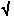 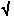 Орналастыру орындары туралы жалпы мәліметтер, «» белгісімен жауаптың тиісті нұсқасын көрсетіңіз

Общие сведения о местах размещения, укажите знаком «» соответствующий вариант ответаОрналастыру орындары туралы жалпы мәліметтер, «» белгісімен жауаптың тиісті нұсқасын көрсетіңіз

Общие сведения о местах размещения, укажите знаком «» соответствующий вариант ответаОрналастыру орындары туралы жалпы мәліметтер, «» белгісімен жауаптың тиісті нұсқасын көрсетіңіз

Общие сведения о местах размещения, укажите знаком «» соответствующий вариант ответаОрналастыру орындары туралы жалпы мәліметтер, «» белгісімен жауаптың тиісті нұсқасын көрсетіңіз

Общие сведения о местах размещения, укажите знаком «» соответствующий вариант ответаОрналастыру орындары туралы жалпы мәліметтер, «» белгісімен жауаптың тиісті нұсқасын көрсетіңіз

Общие сведения о местах размещения, укажите знаком «» соответствующий вариант ответаОрналастыру орындары туралы жалпы мәліметтер, «» белгісімен жауаптың тиісті нұсқасын көрсетіңіз

Общие сведения о местах размещения, укажите знаком «» соответствующий вариант ответаОрналастыру орындары туралы жалпы мәліметтер, «» белгісімен жауаптың тиісті нұсқасын көрсетіңіз

Общие сведения о местах размещения, укажите знаком «» соответствующий вариант ответаОрналастыру орындары туралы жалпы мәліметтер, «» белгісімен жауаптың тиісті нұсқасын көрсетіңіз

Общие сведения о местах размещения, укажите знаком «» соответствующий вариант ответаА. Жұмыс істеу кезеңділігі:

Период функционирования:жыл бойы

круглый годмаусымдық

сезонныйБ. Орналастыру орнының түрі:

Тип места размещения:мейрамханасы бар қонақ үйлер

гостиница с рестораноммейрамханасы бар қонақ үйлер

гостиница с рестораноммейрамханасы бар қонақ үйлер

гостиница с рестораноммейрамханасы жоқ қонақ үйлер

гостиница без рестораномдемалыс үйі

дом отдыхамотель

мотельмотель

мотельмотель

мотельтуристік база

туристская базатуристік лагерь

туристский лагерьбалалар лагері

детский лагерьбалалар лагері

детский лагерьбалалар лагері

детский лагерьбалалар сауықтыру лагері

детский оздоровительный лагерьдемалыс пансионат

пансионат отдыхабірқабатты бунгало, ауылдық үйлер (шале), коттедждер, кішігірім үйлер және пәтерлер кемпинг

одноэтажные бунгало, сельские домики (шале), коттеджи, небольшие домики и квартиры кемпингбірқабатты бунгало, ауылдық үйлер (шале), коттедждер, кішігірім үйлер және пәтерлер кемпинг

одноэтажные бунгало, сельские домики (шале), коттеджи, небольшие домики и квартиры кемпингбірқабатты бунгало, ауылдық үйлер (шале), коттедждер, кішігірім үйлер және пәтерлер кемпинг

одноэтажные бунгало, сельские домики (шале), коттеджи, небольшие домики и квартиры кемпингбірқабатты бунгало, ауылдық үйлер (шале), коттедждер, кішігірім үйлер және пәтерлер кемпинг

одноэтажные бунгало, сельские домики (шале), коттеджи, небольшие домики и квартиры кемпингбірқабатты бунгало, ауылдық үйлер (шале), коттедждер, кішігірім үйлер және пәтерлер кемпинг

одноэтажные бунгало, сельские домики (шале), коттеджи, небольшие домики и квартиры кемпингкемпинг

кемпингбасқа да орналастыру орны

другое место размещениебасқа да орналастыру орны

другое место размещениебасқа да орналастыру орны

другое место размещениеВ. Қонақ үй дәрежелері:

Категория гостиницы:* (1 жұлдызды)

* (1 звезда)** (2 жұлдызды)

** (2 звезды)*** (3 жұлдызды)

*** (3 звезды)В. Қонақ үй дәрежелері:

Категория гостиницы:**** (4 жұлдызды)

**** (4 звезды)***** (5 жұлдызды)

***** (5 звезд)санаты жоқ қонақ үй

без категории2. Орналастыру орындары туралы ақпаратты көрсетіңіз

Укажите информацию о местах размещения3. Орналастыру орындарының материалдық-техникалық базасы туралы ақпаратты көрсетіңіз

Укажите информацию о материально-технической базе мест размещенияЕлдердің атауы

Наименование странЕЖ бойынша кодтар6

Коды по КСБарлығы

ВсегоЖеке

ЛичныеЖеке

ЛичныеЖеке

ЛичныеЖеке

ЛичныеЖеке

ЛичныеЖеке

ЛичныеЖеке

ЛичныеЖеке

ЛичныеЖеке

ЛичныеЕлдердің атауы

Наименование странЕЖ бойынша кодтар6

Коды по КСБарлығы

Всегоеңбек демалысы, бос уақыт және демалыс

отпуск, досуг и отдыхеңбек демалысы, бос уақыт және демалыс

отпуск, досуг и отдыхтаныстар мен туысқандарға бару

посещение знакомых и родственниковбілім алу және кәсіби дайындық

образование и профессиональная подготовкаемдік және сауықтыру емшаралары

лечебные и оздоровительные процедурыдін (қажылық)

религия (паломничество)дүкендерді аралау 

посещение магазиновтранзит

транзитөзге де мақсаттар

прочие целиЕлдердің атауы

Наименование странЕЖ бойынша кодтар6

Коды по КСБарлығы

Всегобарлығы

всегооның ішінде, аңшылық, балық аулау

из них охота, рыбалкатаныстар мен туысқандарға бару

посещение знакомых и родственниковбілім алу және кәсіби дайындық

образование и профессиональная подготовкаемдік және сауықтыру емшаралары

лечебные и оздоровительные процедурыдін (қажылық)

религия (паломничество)дүкендерді аралау 

посещение магазиновтранзит

транзитөзге де мақсаттар

прочие целиАБВ123456789101Резидент еместер Нерезиденты 2Резиденттер

РезидентыЕлдердің атауы

Наименование странЕЖ бойынша кодтар8

Коды по КСБарлығы

ВсегоІскерлік және кәсіби

Деловые и профессиональныеІскерлік және кәсіби

Деловые и профессиональныеЖұмысқа орналасқан келушілер саны

Количество трудоустроенных посетителейЕлдердің атауы

Наименование странЕЖ бойынша кодтар8

Коды по КСБарлығы

Всегобарлығы

всегооның ішінде спорттық

из них спортивныеЖұмысқа орналасқан келушілер саны

Количество трудоустроенных посетителейАБВ12341Резидент еместер

Нерезиденты2Резиденттер

РезидентыЕлдердің атауы

Наименование странЕЖ бойынша кодтар

Коды по КСБарлығы

ВсегоБолу ұзақтығы

Продолжительность пребыванияБолу ұзақтығы

Продолжительность пребыванияБолу ұзақтығы

Продолжительность пребыванияБолу ұзақтығы

Продолжительность пребыванияБолу ұзақтығы

Продолжительность пребыванияБолу ұзақтығы

Продолжительность пребыванияЕлдердің атауы

Наименование странЕЖ бойынша кодтар

Коды по КСБарлығы

Всеготүнеусіз

без ночевок1 – 3 түнеу

ночевок4 – 7 түнеу

ночевок8 – 28 түнеу

ночевок29 – 92 түнеу

ночевок93 түнеулер артық

и более ночевокАБВ1234561Резидент еместер 

Нерезиденты 2Резиденттер

РезидентыКөрсеткіштердің түрлері

Наименование показателейСаны, бірлік

Количество, единицОндағы орын, бірлік

В них мест, единицКөрсетілген қызмет көлемі, мың теңге

Объем оказанных услуг, тысяч тенгеАБ1231Орналастыру орнының аумағында орналасқан қоғамдық тамақтандыру объектілері

Объекты общественного питания, находящиеся на территории места размещения1.1соның ішінде қоғамдық тамақтандырудың меншікті объектілері (жалға берілгенін қоспағанда)

в том числе собственные объекты общественного питания (без сданных в аренду)1.1.1оның ішінде:

из них:

мейрамханалар

рестораны1.1.2дәмханалар

кафе1.1.3барлар

бары1.1.4асханалар

столовые1.1.5қоғамдық тамақтандырудың өзге де объектілері

прочие объекты общественного питания1.2қоғамдық тамақтандырудың жалға алынған объектілері

арендуемые объекты общественного питания1.2.1оның ішінде:

из них:

мейрамханалар

рестораны1.2.2дәмханалар

кафе1.2.3барлар

бары1.2.4асханалар

столовые1.2.5қоғамдық тамақтандырудың өзге де объектілері

прочие объекты общественного питания1.3қоғамдық тамақтандырудың жалға берілген меншікті объектілері

собственные объекты общественного питания, сданные в арендуХмаусымның ашылуы

открытие сезона  күні

день  айы

месяцмаусымның жабылуы

закрытие сезона  күні

день  айы

месяц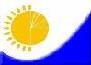 Мемлекеттік статистика органдары құпиялылығына кепілдік береді

Конфиденциальность гарантируется органами государственной статистикиМемлекеттік статистика органдары құпиялылығына кепілдік береді

Конфиденциальность гарантируется органами государственной статистикиҚазақстан Республикасы

Статистика агенттігі

төрағасының

2012 жылғы 10 тамыздағы

№ 212 бұйрығына

5-қосымша

Приложение 5 к приказу

Председателя Агентства

Республики Казахстан

по статистике

от 10 августа

2012 года № 212Қазақстан Республикасы

Статистика агенттігі

төрағасының

2012 жылғы 10 тамыздағы

№ 212 бұйрығына

5-қосымша

Приложение 5 к приказу

Председателя Агентства

Республики Казахстан

по статистике

от 10 августа

2012 года № 212Қазақстан Республикасы

Статистика агенттігі

төрағасының

2012 жылғы 10 тамыздағы

№ 212 бұйрығына

5-қосымша

Приложение 5 к приказу

Председателя Агентства

Республики Казахстан

по статистике

от 10 августа

2012 года № 212Жалпымемлекеттік статистикалық байқау бойынша статистикалық нысан

Статистическая форма по общегосударственному статистическому наблюдениюЖалпымемлекеттік статистикалық байқау бойынша статистикалық нысан

Статистическая форма по общегосударственному статистическому наблюдениюҚазақстан Республикасы

Статистика агенттігі

төрағасының

2012 жылғы 10 тамыздағы

№ 212 бұйрығына

5-қосымша

Приложение 5 к приказу

Председателя Агентства

Республики Казахстан

по статистике

от 10 августа

2012 года № 212Қазақстан Республикасы

Статистика агенттігі

төрағасының

2012 жылғы 10 тамыздағы

№ 212 бұйрығына

5-қосымша

Приложение 5 к приказу

Председателя Агентства

Республики Казахстан

по статистике

от 10 августа

2012 года № 212Қазақстан Республикасы

Статистика агенттігі

төрағасының

2012 жылғы 10 тамыздағы

№ 212 бұйрығына

5-қосымша

Приложение 5 к приказу

Председателя Агентства

Республики Казахстан

по статистике

от 10 августа

2012 года № 212Аумақтық органға тапсырыладыПредставляется территориальному органуСтатистикалық нысанды www.stat.gov.kz сайтынан алуға болады

Статистическую форму можно получить на сайте www.stat.gov.kzСтатистикалық нысанды www.stat.gov.kz сайтынан алуға болады

Статистическую форму можно получить на сайте www.stat.gov.kzСтатистикалық нысанды www.stat.gov.kz сайтынан алуға болады

Статистическую форму можно получить на сайте www.stat.gov.kzСтатистикалық нысанды www.stat.gov.kz сайтынан алуға болады

Статистическую форму можно получить на сайте www.stat.gov.kzСтатистикалық нысанды www.stat.gov.kz сайтынан алуға болады

Статистическую форму можно получить на сайте www.stat.gov.kzСтатистикалық нысанды www.stat.gov.kz сайтынан алуға болады

Статистическую форму можно получить на сайте www.stat.gov.kzСтатистикалық нысан коды 0962104

Код статистической формы 0962104

Н-050Үй шаруашылықтарының сапарларға жұмсаған шығыстары туралы зерттеу сауалнамасы

Анкета обследования домашних хозяйств о расходах на поездкиҮй шаруашылықтарының сапарларға жұмсаған шығыстары туралы зерттеу сауалнамасы

Анкета обследования домашних хозяйств о расходах на поездкиҮй шаруашылықтарының сапарларға жұмсаған шығыстары туралы зерттеу сауалнамасы

Анкета обследования домашних хозяйств о расходах на поездкиҮй шаруашылықтарының сапарларға жұмсаған шығыстары туралы зерттеу сауалнамасы

Анкета обследования домашних хозяйств о расходах на поездкиҮй шаруашылықтарының сапарларға жұмсаған шығыстары туралы зерттеу сауалнамасы

Анкета обследования домашних хозяйств о расходах на поездкиЖылдық

ГодоваяЕсепті кезең

Отчетный периоджыл

годҮй шаруашылығының 16-74 жас аралығындағы мүшелері сұралады

Опрашиваются члены домашних хозяйств в возрасте 16-74 летҮй шаруашылығының 16-74 жас аралығындағы мүшелері сұралады

Опрашиваются члены домашних хозяйств в возрасте 16-74 летҮй шаруашылығының 16-74 жас аралығындағы мүшелері сұралады

Опрашиваются члены домашних хозяйств в возрасте 16-74 летҮй шаруашылығының 16-74 жас аралығындағы мүшелері сұралады

Опрашиваются члены домашних хозяйств в возрасте 16-74 летҮй шаруашылығының 16-74 жас аралығындағы мүшелері сұралады

Опрашиваются члены домашних хозяйств в возрасте 16-74 летҮй шаруашылығының 16-74 жас аралығындағы мүшелері сұралады

Опрашиваются члены домашних хозяйств в возрасте 16-74 летТапсыру мерзімі - наурыздың 30-на

Срок представления - 30-го мартаТапсыру мерзімі - наурыздың 30-на

Срок представления - 30-го мартаТапсыру мерзімі - наурыздың 30-на

Срок представления - 30-го мартаТапсыру мерзімі - наурыздың 30-на

Срок представления - 30-го мартаТапсыру мерзімі - наурыздың 30-на

Срок представления - 30-го мартаТапсыру мерзімі - наурыздың 30-на

Срок представления - 30-го марта1. Әкімшілік-аумақтық объектілер жіктеуішінің коды

Код по Классификатору административно-территориальных объектов1. Әкімшілік-аумақтық объектілер жіктеуішінің коды

Код по Классификатору административно-территориальных объектов1. Әкімшілік-аумақтық объектілер жіктеуішінің коды

Код по Классификатору административно-территориальных объектов2. Елді мекеннің түрі (қала, ауыл)

Тип населенного пункта  (город, село)2. Елді мекеннің түрі (қала, ауыл)

Тип населенного пункта  (город, село)2. Елді мекеннің түрі (қала, ауыл)

Тип населенного пункта  (город, село)3. Даңғыл, көше, алаң, тұйық көше

Проспект, улица, площадь, переулок3. Даңғыл, көше, алаң, тұйық көше

Проспект, улица, площадь, переулок3. Даңғыл, көше, алаң, тұйық көше

Проспект, улица, площадь, переулок4. Үйдің №

№ дома4. Үйдің №

№ дома4. Үйдің №

№ дома5. Пәтердің №

№ квартиры5. Пәтердің №

№ квартиры5. Пәтердің №

№ квартиры6. Үй шаруашылығының №

№ домашнего хозяйства6. Үй шаруашылығының №

№ домашнего хозяйства6. Үй шаруашылығының №

№ домашнего хозяйства7. Толтырылған күні

Дата заполнения7. Толтырылған күні

Дата заполнения7. Толтырылған күні

Дата заполнения1. Сіздің сапарыңыздың мақсатын көрсетіңіз

Укажите цель Вашей поездки1.1 жеке

личная1.2 іскерлік және кәсіби

деловая и профессиональная1.2 іскерлік және кәсіби

деловая и профессиональная2. Сіз сапарға шықтыңыз ба

Вы совершили поездку2.1 ел ішінде

внутри страны2.2 шетелге

за границу2.2 шетелге

за границу3. Сапар неше күнге созылғанын көрсетіңіз (түнеген күндер саны)

Укажите, сколько дней продолжалась поездка (количество ночевок)3. Сапар неше күнге созылғанын көрсетіңіз (түнеген күндер саны)

Укажите, сколько дней продолжалась поездка (количество ночевок)3. Сапар неше күнге созылғанын көрсетіңіз (түнеген күндер саны)

Укажите, сколько дней продолжалась поездка (количество ночевок)3. Сапар неше күнге созылғанын көрсетіңіз (түнеген күндер саны)

Укажите, сколько дней продолжалась поездка (количество ночевок)4. Сіз сапарға барлығы қанша сома жұмсағаныңызды көрсетіңіз

Укажите, какую общую сумму Вы потратили на поездку, всего4. Сіз сапарға барлығы қанша сома жұмсағаныңызды көрсетіңіз

Укажите, какую общую сумму Вы потратили на поездку, всего4. Сіз сапарға барлығы қанша сома жұмсағаныңызды көрсетіңіз

Укажите, какую общую сумму Вы потратили на поездку, всего4. Сіз сапарға барлығы қанша сома жұмсағаныңызды көрсетіңіз

Укажите, какую общую сумму Вы потратили на поездку, всеготеңге

тенге4.1 сапарға неше адам шыққанын көрсетіңіз

укажите, пожалуйста, сколько человек выезжало в поездку4.1 сапарға неше адам шыққанын көрсетіңіз

укажите, пожалуйста, сколько человек выезжало в поездку4.1 сапарға неше адам шыққанын көрсетіңіз

укажите, пожалуйста, сколько человек выезжало в поездку4.1 сапарға неше адам шыққанын көрсетіңіз

укажите, пожалуйста, сколько человек выезжало в поездку4.1.2 оның ішінде әйелдер

из них женщины4.1.2 оның ішінде әйелдер

из них женщины4.1.2 оның ішінде әйелдер

из них женщины4.1.2 оның ішінде әйелдер

из них женщины4.2 4.1 тармағының ішінде туристік фирмалармен қызмет көрсетілген адамдар санын көрсетіңіз

из пункта 4.1 укажите количество человек обслуженных туристскими фирмами4.2 4.1 тармағының ішінде туристік фирмалармен қызмет көрсетілген адамдар санын көрсетіңіз

из пункта 4.1 укажите количество человек обслуженных туристскими фирмами4.2 4.1 тармағының ішінде туристік фирмалармен қызмет көрсетілген адамдар санын көрсетіңіз

из пункта 4.1 укажите количество человек обслуженных туристскими фирмами4.2 4.1 тармағының ішінде туристік фирмалармен қызмет көрсетілген адамдар санын көрсетіңіз

из пункта 4.1 укажите количество человек обслуженных туристскими фирмамиСапар шығыстары

Расходы в поездкеОның ішінде шетелге сапар кезіндегі Қазақстан аумағындағы шығыстар

В том числе расходы на территории Казахстана при поездке за границуАБ121Сіз құжаттарды рәсімдеуге, паспорт, виза және өзгелерді алуға қанша жұмсадыңыз? Сколько Вы потратили на оформление документов, получение паспорта, визы и прочее?2Сапарға шығуға кредит

Кредит на поездку3Сапар кезіндегі сақтандыру Сізге қаншаға түсті?

Во сколько обошлась Вам страховка на время поездки?4Төменде аты аталған көлік түрлерінің қайсысын пайдаландыңыз және Сіз қызметтерге қанша шығындандыңыз?

Сколько Вы потратили на оплату услуг нижеперечисленных видов транспорта? 4.1әуе

воздушным 4.2темір жол

железнодорожным 4.3су

водным 4.4автомобиль

автомобильным 4.5көлікті жалға алу

аренды транспорта4.6егер Сіз өзіңіздің көлігіңізбен жүрген болсаңыз:

если Вы перемещались на собственном

транспорте: 4.6.1жанар-жағармай материалдарына қанша төледiңіз?

сколько заплатили за горюче-смазочные материалы?4.6.2онда автомобильге техникалық қызмет көрсету және ағымдағы жөндеу қаншаға түсті?

во сколько обошлось техническое обслуживание и текущий ремонт автомобиля?5Сіз қонақ үйде орналасу үшін қанша төледіңіз?

Сколько Вы заплатили за размещение в гостинице?6Сіз асхана мен мейрамханада тамақтануға қанша сома жұмсадыңыз?

Какую сумму Вы израсходовали на питание в столовых и ресторанах?7Егер сапар кезінде монша, шаштараз қызметін және тағы басқаларды пайдалансаңыз, онда қанша сома жұмсадыңыз?

Если пользовались во время поездки услугами бань, парикмахерских и так далее, то какую сумму потратили?8Сіз мынадай жерлерге баруға қанша сома жұмсадыңыз:

Укажите, пожалуйста, какую сумму Вы потратили на посещение:8.1театрларға

театров8.2концерттерге

концертов8.3мұражайларға

музеев 8.4мәдиниет объектілеріне

объектов культуры9Қосымша ойын-сауық пен демалысқа қанша төледіңіз?

Сколько потратили на дополнительные развлечения и отдых?9.1саяхат

экскурсии 9.2дайвинг

дайвинг9.3серфинг

серфинг9.4альпинизм

альпинизм9.5казино (ойын автоматы)

казино (игровые автоматы)9.6атракцион саябағы

атракционные парки10Егер тауарларды жалға алсаңыз, онда қанша төледіңіз

Если брали в аренду товары, то сколько заплатили за10.1спорттық керек-жарақты

спортинвентарь10.2өзгелерін

прочее11Егер сапар кезінде тренажер залдары, теннис корты және әуесқойлық спорт саласындағы қызметтерді пайдалансаңыз, онда қанша сома жұмсадыңыз?

Если во время поездки вы пользовались услугами тренажерного зала, теннисным кортом и услугами в области любительского спорта, то укажите, пожалуйста, какую сумму потратили12Сіз тамақ өнімдері, сусындар, киім және басқа да тұтыну тауарлары үшін қанша төледіңіз?

Сколько Вы израсходовали за продукты питания, напитки, одежду и другие потребительские товары?13Егер Сіз емдік және сауықтыру емшараларын қабылдасаңыз қанша сома жұмсағаныңызды көрсетіңіз?

Если во время поездки Вы получили лечебные и оздоровительные процедуры, то укажите, пожалуйста, какую сумму потратили14Өзге де шығыстар

Прочие расходы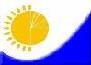 Мемлекеттік статистика органдары құпиялылығына кепілдік береді

Конфиденциальность гарантируется органами государственной статистикиМемлекеттік статистика органдары құпиялылығына кепілдік береді

Конфиденциальность гарантируется органами государственной статистикиМемлекеттік статистика органдары құпиялылығына кепілдік береді

Конфиденциальность гарантируется органами государственной статистикиҚазақстан Республикасы

Статистика агенттігі

төрағасының

2012 жылғы 10 тамыздағы

№ 212 бұйрығына

7-қосымша

Приложение 7 к приказу

Председателя Агентства

Республики Казахстан

по статистике

от 10 августа

2012 года № 212Қазақстан Республикасы

Статистика агенттігі

төрағасының

2012 жылғы 10 тамыздағы

№ 212 бұйрығына

7-қосымша

Приложение 7 к приказу

Председателя Агентства

Республики Казахстан

по статистике

от 10 августа

2012 года № 212Жалпымемлекеттік статистикалық байқау бойынша статистикалық нысан

Статистическая форма по общегосударственному статистическому наблюдениюЖалпымемлекеттік статистикалық байқау бойынша статистикалық нысан

Статистическая форма по общегосударственному статистическому наблюдениюЖалпымемлекеттік статистикалық байқау бойынша статистикалық нысан

Статистическая форма по общегосударственному статистическому наблюдениюҚазақстан Республикасы

Статистика агенттігі

төрағасының

2012 жылғы 10 тамыздағы

№ 212 бұйрығына

7-қосымша

Приложение 7 к приказу

Председателя Агентства

Республики Казахстан

по статистике

от 10 августа

2012 года № 212Қазақстан Республикасы

Статистика агенттігі

төрағасының

2012 жылғы 10 тамыздағы

№ 212 бұйрығына

7-қосымша

Приложение 7 к приказу

Председателя Агентства

Республики Казахстан

по статистике

от 10 августа

2012 года № 212Аумақтық органға тапсырыладыПредставляется территориальному органуСтатистикалық нысанды www.stat.gov.kz сайтынан алуға болады

Статистическую форму можно получить на сайте www.stat.gov.kzСтатистикалық нысанды www.stat.gov.kz сайтынан алуға болады

Статистическую форму можно получить на сайте www.stat.gov.kzСтатистикалық нысанды www.stat.gov.kz сайтынан алуға болады

Статистическую форму можно получить на сайте www.stat.gov.kzСтатистикалық нысанды www.stat.gov.kz сайтынан алуға болады

Статистическую форму можно получить на сайте www.stat.gov.kzСтатистикалық нысанды www.stat.gov.kz сайтынан алуға болады

Статистическую форму можно получить на сайте www.stat.gov.kzСтатистикалық нысанды www.stat.gov.kz сайтынан алуға болады

Статистическую форму можно получить на сайте www.stat.gov.kzСтатистикалық нысан коды

2002103

Код статистической формы 2002103Келушілерді іріктеп зерттеу сауалнамасы

Анкета выборочного обследования посетителейКелушілерді іріктеп зерттеу сауалнамасы

Анкета выборочного обследования посетителейКелушілерді іріктеп зерттеу сауалнамасы

Анкета выборочного обследования посетителейКелушілерді іріктеп зерттеу сауалнамасы

Анкета выборочного обследования посетителейКелушілерді іріктеп зерттеу сауалнамасы

Анкета выборочного обследования посетителей1-туризм (қосымша)

1-туризм (приложение)Келушілерді іріктеп зерттеу сауалнамасы

Анкета выборочного обследования посетителейКелушілерді іріктеп зерттеу сауалнамасы

Анкета выборочного обследования посетителейКелушілерді іріктеп зерттеу сауалнамасы

Анкета выборочного обследования посетителейКелушілерді іріктеп зерттеу сауалнамасы

Анкета выборочного обследования посетителейКелушілерді іріктеп зерттеу сауалнамасы

Анкета выборочного обследования посетителейЖартыжылдық

ПолугодоваяЕсепті кезең

Отчетный периоджартыжылдық

полугодиежыл

годӘуежайдағы, теміржол вокзалдарындағы, авто тұрақтардағы, театрлардағы, демалыс саябақтарындағы, кинотеатрлардағы, кітапханалардағы, мұражайлардағы, цирктардағы, концерттік залдардағы, хайуанаттар бағындағы және басқа да демалыс орындарына келушілер сұрастырылады

Опрашиваются посетители в аэропортах, железнодорожных вокзалах, автостанциях, театрах, парках отдыха, кинотеатрах, библиотеках, музеях, цирках, концертных залах, зоопарках и других местах отдыха.

Интервьюерлер келушілерді сұрастыру кезінде толтырады

Заполняется интервьюером при опросе посетителейӘуежайдағы, теміржол вокзалдарындағы, авто тұрақтардағы, театрлардағы, демалыс саябақтарындағы, кинотеатрлардағы, кітапханалардағы, мұражайлардағы, цирктардағы, концерттік залдардағы, хайуанаттар бағындағы және басқа да демалыс орындарына келушілер сұрастырылады

Опрашиваются посетители в аэропортах, железнодорожных вокзалах, автостанциях, театрах, парках отдыха, кинотеатрах, библиотеках, музеях, цирках, концертных залах, зоопарках и других местах отдыха.

Интервьюерлер келушілерді сұрастыру кезінде толтырады

Заполняется интервьюером при опросе посетителейӘуежайдағы, теміржол вокзалдарындағы, авто тұрақтардағы, театрлардағы, демалыс саябақтарындағы, кинотеатрлардағы, кітапханалардағы, мұражайлардағы, цирктардағы, концерттік залдардағы, хайуанаттар бағындағы және басқа да демалыс орындарына келушілер сұрастырылады

Опрашиваются посетители в аэропортах, железнодорожных вокзалах, автостанциях, театрах, парках отдыха, кинотеатрах, библиотеках, музеях, цирках, концертных залах, зоопарках и других местах отдыха.

Интервьюерлер келушілерді сұрастыру кезінде толтырады

Заполняется интервьюером при опросе посетителейӘуежайдағы, теміржол вокзалдарындағы, авто тұрақтардағы, театрлардағы, демалыс саябақтарындағы, кинотеатрлардағы, кітапханалардағы, мұражайлардағы, цирктардағы, концерттік залдардағы, хайуанаттар бағындағы және басқа да демалыс орындарына келушілер сұрастырылады

Опрашиваются посетители в аэропортах, железнодорожных вокзалах, автостанциях, театрах, парках отдыха, кинотеатрах, библиотеках, музеях, цирках, концертных залах, зоопарках и других местах отдыха.

Интервьюерлер келушілерді сұрастыру кезінде толтырады

Заполняется интервьюером при опросе посетителейӘуежайдағы, теміржол вокзалдарындағы, авто тұрақтардағы, театрлардағы, демалыс саябақтарындағы, кинотеатрлардағы, кітапханалардағы, мұражайлардағы, цирктардағы, концерттік залдардағы, хайуанаттар бағындағы және басқа да демалыс орындарына келушілер сұрастырылады

Опрашиваются посетители в аэропортах, железнодорожных вокзалах, автостанциях, театрах, парках отдыха, кинотеатрах, библиотеках, музеях, цирках, концертных залах, зоопарках и других местах отдыха.

Интервьюерлер келушілерді сұрастыру кезінде толтырады

Заполняется интервьюером при опросе посетителейӘуежайдағы, теміржол вокзалдарындағы, авто тұрақтардағы, театрлардағы, демалыс саябақтарындағы, кинотеатрлардағы, кітапханалардағы, мұражайлардағы, цирктардағы, концерттік залдардағы, хайуанаттар бағындағы және басқа да демалыс орындарына келушілер сұрастырылады

Опрашиваются посетители в аэропортах, железнодорожных вокзалах, автостанциях, театрах, парках отдыха, кинотеатрах, библиотеках, музеях, цирках, концертных залах, зоопарках и других местах отдыха.

Интервьюерлер келушілерді сұрастыру кезінде толтырады

Заполняется интервьюером при опросе посетителейТапсыру мерзімі – 13 қаңтар және 5 шілде

Срок предоставления – 13 января и 5 июляТапсыру мерзімі – 13 қаңтар және 5 шілде

Срок предоставления – 13 января и 5 июляТапсыру мерзімі – 13 қаңтар және 5 шілде

Срок предоставления – 13 января и 5 июляТапсыру мерзімі – 13 қаңтар және 5 шілде

Срок предоставления – 13 января и 5 июляТапсыру мерзімі – 13 қаңтар және 5 шілде

Срок предоставления – 13 января и 5 июляТапсыру мерзімі – 13 қаңтар және 5 шілде

Срок предоставления – 13 января и 5 июля1. Жынысы:

Пол:1.1. Ер

Мужской1.2. Әйел

Женский2. Байқау орнын көрсетіңіз

Укажите место наблюдения2. Байқау орнын көрсетіңіз

Укажите место наблюдения2. Байқау орнын көрсетіңіз

Укажите место наблюдения2. Байқау орнын көрсетіңіз

Укажите место наблюдения2. Байқау орнын көрсетіңіз

Укажите место наблюдения2. Байқау орнын көрсетіңіз

Укажите место наблюдения2. Байқау орнын көрсетіңіз

Укажите место наблюдения2.1. Әуежай

Аэропорт2.2. Теміржол вокзалы

Железнодорожный вокзал2.2. Теміржол вокзалы

Железнодорожный вокзал2.3. Автотұрақ Автостанция2.4. Театр

Театр2.5. Демалыс паркі

Парк отдыха2.5. Демалыс паркі

Парк отдыха2.6. Кинотеатр

Кинотеатр2.7. Кітапхана

Библиотека2.8. Мұражай

Музей2.8. Мұражай

Музей2.9. Цирк

Цирк2.10. Концерттік зал

Концертный зал2.11. Хайуанаттар бағы

Зоопарк2.11. Хайуанаттар бағы

Зоопарк2.12. Демалыс орны1

Место отдыха3. Туризм түрiн көрсетіңіз:

Укажите тип туризма:3. Туризм түрiн көрсетіңіз:

Укажите тип туризма:3. Туризм түрiн көрсетіңіз:

Укажите тип туризма:3. Туризм түрiн көрсетіңіз:

Укажите тип туризма:3. Туризм түрiн көрсетіңіз:

Укажите тип туризма:3. Туризм түрiн көрсетіңіз:

Укажите тип туризма:3. Туризм түрiн көрсетіңіз:

Укажите тип туризма:3.1. Келу туризмі

Въездной туризм3.2. Шығу туризмі

Выездной туризм3.2. Шығу туризмі

Выездной туризм3.3. Ішкі туризм

Внутренний туризм4. Сiз төмендегілердің қайсысына жатасыз

Вы являетесь4. Сiз төмендегілердің қайсысына жатасыз

Вы являетесь4. Сiз төмендегілердің қайсысына жатасыз

Вы являетесь4. Сiз төмендегілердің қайсысына жатасыз

Вы являетесь4. Сiз төмендегілердің қайсысына жатасыз

Вы являетесь4. Сiз төмендегілердің қайсысына жатасыз

Вы являетесь4. Сiз төмендегілердің қайсысына жатасыз

Вы являетесь4.1. Резидент

Резидентом4.2. Резидент емес

Нерезидентом4.2. Резидент емес

Нерезидентом5. Өздiгiнен ұйымдастырылған туризмнің сұрақтары бойынша белгiсі бар 2.12 тармағы бойынша туристердің демалыс орындарына келушiлер сұралады.

По вопросам самоорганизованного туризма опрашиваются посетители в местах отдыха туристов, по которым есть отметка в пункте 2.125. Өздiгiнен ұйымдастырылған туризмнің сұрақтары бойынша белгiсі бар 2.12 тармағы бойынша туристердің демалыс орындарына келушiлер сұралады.

По вопросам самоорганизованного туризма опрашиваются посетители в местах отдыха туристов, по которым есть отметка в пункте 2.125. Өздiгiнен ұйымдастырылған туризмнің сұрақтары бойынша белгiсі бар 2.12 тармағы бойынша туристердің демалыс орындарына келушiлер сұралады.

По вопросам самоорганизованного туризма опрашиваются посетители в местах отдыха туристов, по которым есть отметка в пункте 2.125. Өздiгiнен ұйымдастырылған туризмнің сұрақтары бойынша белгiсі бар 2.12 тармағы бойынша туристердің демалыс орындарына келушiлер сұралады.

По вопросам самоорганизованного туризма опрашиваются посетители в местах отдыха туристов, по которым есть отметка в пункте 2.125. Өздiгiнен ұйымдастырылған туризмнің сұрақтары бойынша белгiсі бар 2.12 тармағы бойынша туристердің демалыс орындарына келушiлер сұралады.

По вопросам самоорганизованного туризма опрашиваются посетители в местах отдыха туристов, по которым есть отметка в пункте 2.125. Өздiгiнен ұйымдастырылған туризмнің сұрақтары бойынша белгiсі бар 2.12 тармағы бойынша туристердің демалыс орындарына келушiлер сұралады.

По вопросам самоорганизованного туризма опрашиваются посетители в местах отдыха туристов, по которым есть отметка в пункте 2.125. Өздiгiнен ұйымдастырылған туризмнің сұрақтары бойынша белгiсі бар 2.12 тармағы бойынша туристердің демалыс орындарына келушiлер сұралады.

По вопросам самоорганизованного туризма опрашиваются посетители в местах отдыха туристов, по которым есть отметка в пункте 2.125.1. Қатысатын ауданның (аудан, қала) елдi мекеннің атауын көрсетiңiз

Укажите наименование населенного пункта посещаемой территории (района, города)5.1. Қатысатын ауданның (аудан, қала) елдi мекеннің атауын көрсетiңiз

Укажите наименование населенного пункта посещаемой территории (района, города)5.1. Қатысатын ауданның (аудан, қала) елдi мекеннің атауын көрсетiңiз

Укажите наименование населенного пункта посещаемой территории (района, города)5.1. Қатысатын ауданның (аудан, қала) елдi мекеннің атауын көрсетiңiз

Укажите наименование населенного пункта посещаемой территории (района, города)5.1. Қатысатын ауданның (аудан, қала) елдi мекеннің атауын көрсетiңiз

Укажите наименование населенного пункта посещаемой территории (района, города)5.1. Қатысатын ауданның (аудан, қала) елдi мекеннің атауын көрсетiңiз

Укажите наименование населенного пункта посещаемой территории (района, города)5.1. Қатысатын ауданның (аудан, қала) елдi мекеннің атауын көрсетiңiз

Укажите наименование населенного пункта посещаемой территории (района, города)5.2. Сiз өз демалысыңызды қалай ұйымдастырдыңыз

Как Вы организовали свой отдых5.2. Сiз өз демалысыңызды қалай ұйымдастырдыңыз

Как Вы организовали свой отдых5.2. Сiз өз демалысыңызды қалай ұйымдастырдыңыз

Как Вы организовали свой отдых5.2. Сiз өз демалысыңызды қалай ұйымдастырдыңыз

Как Вы организовали свой отдых5.2. Сiз өз демалысыңызды қалай ұйымдастырдыңыз

Как Вы организовали свой отдых5.2. Сiз өз демалысыңызды қалай ұйымдастырдыңыз

Как Вы организовали свой отдых5.2. Сiз өз демалысыңызды қалай ұйымдастырдыңыз

Как Вы организовали свой отдых5.2.1. туристік фирма арқылы (ұйым)

через туристскую фирму (организацию)5.2.1. туристік фирма арқылы (ұйым)

через туристскую фирму (организацию)5.2.1. туристік фирма арқылы (ұйым)

через туристскую фирму (организацию)5.2.1. туристік фирма арқылы (ұйым)

через туристскую фирму (организацию)5.2.2. демалыс орнына өзіміз келдік

сами приехали к месту отдыха5.2.2. демалыс орнына өзіміз келдік

сами приехали к месту отдыха5.2.2. демалыс орнына өзіміз келдік

сами приехали к месту отдыха5.2.2. демалыс орнына өзіміз келдік

сами приехали к месту отдыха5.3. Қайда тоқтадыңыз:

Где Вы остановились:5.3. Қайда тоқтадыңыз:

Где Вы остановились:5.3. Қайда тоқтадыңыз:

Где Вы остановились:5.3. Қайда тоқтадыңыз:

Где Вы остановились:5.3. Қайда тоқтадыңыз:

Где Вы остановились:5.3. Қайда тоқтадыңыз:

Где Вы остановились:5.3. Қайда тоқтадыңыз:

Где Вы остановились:5.3.1. қонақ үйде

в гостинице5.3.2. санаторийде

в санатории5.3.2. санаторийде

в санатории5.3.3. пәтерде

на квартире5.3.4. жер үйде

в частном доме5.4. Сiз демалысты дербес ұйымдастыру кезінде:

При самостоятельной организации отдыха Вы:5.4. Сiз демалысты дербес ұйымдастыру кезінде:

При самостоятельной организации отдыха Вы:5.4. Сiз демалысты дербес ұйымдастыру кезінде:

При самостоятельной организации отдыха Вы:5.4. Сiз демалысты дербес ұйымдастыру кезінде:

При самостоятельной организации отдыха Вы:5.4. Сiз демалысты дербес ұйымдастыру кезінде:

При самостоятельной организации отдыха Вы:5.4. Сiз демалысты дербес ұйымдастыру кезінде:

При самостоятельной организации отдыха Вы:5.4. Сiз демалысты дербес ұйымдастыру кезінде:

При самостоятельной организации отдыха Вы:демалыс орындарында жолдама алдыңыз;

приобрели путевку в местах отдыхадемалыс орындарында жолдама алдыңыз;

приобрели путевку в местах отдыхадемалыс орындарында жолдама алдыңыз;

приобрели путевку в местах отдыхадемалыс орындарында жолдама алдыңыз;

приобрели путевку в местах отдыхаөз бетімен демалдыңыз.

отдыхали самостоятельноөз бетімен демалдыңыз.

отдыхали самостоятельноөз бетімен демалдыңыз.

отдыхали самостоятельноөз бетімен демалдыңыз.

отдыхали самостоятельно5.5. Сiздің демалысыңыздың мақсатын көрсетiңiз:

Укажите цель Вашего отдыха:5.5. Сiздің демалысыңыздың мақсатын көрсетiңiз:

Укажите цель Вашего отдыха:5.5. Сiздің демалысыңыздың мақсатын көрсетiңiз:

Укажите цель Вашего отдыха:5.5. Сiздің демалысыңыздың мақсатын көрсетiңiз:

Укажите цель Вашего отдыха:5.5. Сiздің демалысыңыздың мақсатын көрсетiңiз:

Укажите цель Вашего отдыха:5.5. Сiздің демалысыңыздың мақсатын көрсетiңiз:

Укажите цель Вашего отдыха:5.5. Сiздің демалысыңыздың мақсатын көрсетiңiз:

Укажите цель Вашего отдыха:5.5.1. аңшылық

охота5.5.1. аңшылық

охота5.5.1. аңшылық

охота5.5.1. аңшылық

охота5.5.2. балық аулау

рыбалка5.5.2. балық аулау

рыбалка5.5.2. балық аулау

рыбалка5.5.2. балық аулау

рыбалка5.5.3. санаторийде демалу

отдых в санатории5.5.3. санаторийде демалу

отдых в санатории5.5.3. санаторийде демалу

отдых в санатории5.5.3. санаторийде демалу

отдых в санатории5.5.4. еңбек демалысы2

отпуск5.5.4. еңбек демалысы2

отпуск5.5.4. еңбек демалысы2

отпуск5.5.4. еңбек демалысы2

отпуск5.5.5. басқа (5.5.1) – 5.5.4) тармақтарында көрсетілмеген):

прочие (не указанные в подпунктах 5.5.1) – 5.5.4):

___________________________________________________________________

___________________________________________________________________

___________________________________________________________________5.5.5. басқа (5.5.1) – 5.5.4) тармақтарында көрсетілмеген):

прочие (не указанные в подпунктах 5.5.1) – 5.5.4):

___________________________________________________________________

___________________________________________________________________

___________________________________________________________________5.5.5. басқа (5.5.1) – 5.5.4) тармақтарында көрсетілмеген):

прочие (не указанные в подпунктах 5.5.1) – 5.5.4):

___________________________________________________________________

___________________________________________________________________

___________________________________________________________________5.5.5. басқа (5.5.1) – 5.5.4) тармақтарында көрсетілмеген):

прочие (не указанные в подпунктах 5.5.1) – 5.5.4):

___________________________________________________________________

___________________________________________________________________

___________________________________________________________________5.5.5. басқа (5.5.1) – 5.5.4) тармақтарында көрсетілмеген):

прочие (не указанные в подпунктах 5.5.1) – 5.5.4):

___________________________________________________________________

___________________________________________________________________

___________________________________________________________________5.5.5. басқа (5.5.1) – 5.5.4) тармақтарында көрсетілмеген):

прочие (не указанные в подпунктах 5.5.1) – 5.5.4):

___________________________________________________________________

___________________________________________________________________

___________________________________________________________________5.5.5. басқа (5.5.1) – 5.5.4) тармақтарында көрсетілмеген):

прочие (не указанные в подпунктах 5.5.1) – 5.5.4):

___________________________________________________________________

___________________________________________________________________

___________________________________________________________________5.6. Сіз бақылау-рұқсат беру пунктерінен өттіңіз бе:

Проходили ли вы через контрольно-пропускные пункты:5.6. Сіз бақылау-рұқсат беру пунктерінен өттіңіз бе:

Проходили ли вы через контрольно-пропускные пункты:5.6. Сіз бақылау-рұқсат беру пунктерінен өттіңіз бе:

Проходили ли вы через контрольно-пропускные пункты:5.6. Сіз бақылау-рұқсат беру пунктерінен өттіңіз бе:

Проходили ли вы через контрольно-пропускные пункты:6. Мәдениет объектілерiне бару мәселелері бойынша келушiлерден сұрастырылады.

По вопросам посещения объектов культуры опрашиваются посетители, по которым6. Мәдениет объектілерiне бару мәселелері бойынша келушiлерден сұрастырылады.

По вопросам посещения объектов культуры опрашиваются посетители, по которым6. Мәдениет объектілерiне бару мәселелері бойынша келушiлерден сұрастырылады.

По вопросам посещения объектов культуры опрашиваются посетители, по которым6. Мәдениет объектілерiне бару мәселелері бойынша келушiлерден сұрастырылады.

По вопросам посещения объектов культуры опрашиваются посетители, по которым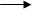 2.4-2.11 тармақттарында белгiсі бар

есть отметка в пунктах 2.4 - 2.11.2.4-2.11 тармақттарында белгiсі бар

есть отметка в пунктах 2.4 - 2.11.6.1. Мәдениет объектісіне келуші болып табылады ма:

Является ли посетитель объекта культуры:6.1. Мәдениет объектісіне келуші болып табылады ма:

Является ли посетитель объекта культуры:6.1. Мәдениет объектісіне келуші болып табылады ма:

Является ли посетитель объекта культуры:6.1. Мәдениет объектісіне келуші болып табылады ма:

Является ли посетитель объекта культуры:6.1. Мәдениет объектісіне келуші болып табылады ма:

Является ли посетитель объекта культуры:6.1. Мәдениет объектісіне келуші болып табылады ма:

Является ли посетитель объекта культуры:6.1. Мәдениет объектісіне келуші болып табылады ма:

Является ли посетитель объекта культуры:6.1.1. сұрастыру жүргізілетін жердегі тұрғын

жителем той местности, где проводится опрос6.1.1. сұрастыру жүргізілетін жердегі тұрғын

жителем той местности, где проводится опрос6.1.1. сұрастыру жүргізілетін жердегі тұрғын

жителем той местности, где проводится опрос6.1.1. сұрастыру жүргізілетін жердегі тұрғын

жителем той местности, где проводится опрос6.1.2. турист (сұрастыру жүргізілетін орынға қатысы бойынша басқа жердің тұрғыны, резиденттер және резидент еместер сұрастырылады)

турист (жителем другой местности, по отношению к месту проведения опроса, опрашиваются резиденты и нерезиденты)6.1.2. турист (сұрастыру жүргізілетін орынға қатысы бойынша басқа жердің тұрғыны, резиденттер және резидент еместер сұрастырылады)

турист (жителем другой местности, по отношению к месту проведения опроса, опрашиваются резиденты и нерезиденты)6.1.2. турист (сұрастыру жүргізілетін орынға қатысы бойынша басқа жердің тұрғыны, резиденттер және резидент еместер сұрастырылады)

турист (жителем другой местности, по отношению к месту проведения опроса, опрашиваются резиденты и нерезиденты)6.1.2. турист (сұрастыру жүргізілетін орынға қатысы бойынша басқа жердің тұрғыны, резиденттер және резидент еместер сұрастырылады)

турист (жителем другой местности, по отношению к месту проведения опроса, опрашиваются резиденты и нерезиденты)7. Әуежайда, теміржол вокзалында және автотұрақтарда келушілерді сұрастыру кезінде резидент және резидент еместер, яғни 2.1 – 2.3, 4.1, 4.2-сұрақтарға жауап бергендер сұрастырылады.

При опросе посетителей в аэропортах, на железнодорожных вокзалах и автостанциях опрашиваются резиденты и нерезиденты, то есть ответившие на вопросы 2.1 – 2.3, 4.1, 4.2.7. Әуежайда, теміржол вокзалында және автотұрақтарда келушілерді сұрастыру кезінде резидент және резидент еместер, яғни 2.1 – 2.3, 4.1, 4.2-сұрақтарға жауап бергендер сұрастырылады.

При опросе посетителей в аэропортах, на железнодорожных вокзалах и автостанциях опрашиваются резиденты и нерезиденты, то есть ответившие на вопросы 2.1 – 2.3, 4.1, 4.2.7. Әуежайда, теміржол вокзалында және автотұрақтарда келушілерді сұрастыру кезінде резидент және резидент еместер, яғни 2.1 – 2.3, 4.1, 4.2-сұрақтарға жауап бергендер сұрастырылады.

При опросе посетителей в аэропортах, на железнодорожных вокзалах и автостанциях опрашиваются резиденты и нерезиденты, то есть ответившие на вопросы 2.1 – 2.3, 4.1, 4.2.7. Әуежайда, теміржол вокзалында және автотұрақтарда келушілерді сұрастыру кезінде резидент және резидент еместер, яғни 2.1 – 2.3, 4.1, 4.2-сұрақтарға жауап бергендер сұрастырылады.

При опросе посетителей в аэропортах, на железнодорожных вокзалах и автостанциях опрашиваются резиденты и нерезиденты, то есть ответившие на вопросы 2.1 – 2.3, 4.1, 4.2.7. Әуежайда, теміржол вокзалында және автотұрақтарда келушілерді сұрастыру кезінде резидент және резидент еместер, яғни 2.1 – 2.3, 4.1, 4.2-сұрақтарға жауап бергендер сұрастырылады.

При опросе посетителей в аэропортах, на железнодорожных вокзалах и автостанциях опрашиваются резиденты и нерезиденты, то есть ответившие на вопросы 2.1 – 2.3, 4.1, 4.2.7. Әуежайда, теміржол вокзалында және автотұрақтарда келушілерді сұрастыру кезінде резидент және резидент еместер, яғни 2.1 – 2.3, 4.1, 4.2-сұрақтарға жауап бергендер сұрастырылады.

При опросе посетителей в аэропортах, на железнодорожных вокзалах и автостанциях опрашиваются резиденты и нерезиденты, то есть ответившие на вопросы 2.1 – 2.3, 4.1, 4.2.7.1. Интервьюер сұрау жүргізілетін аумақтың кодын (облыс, қала ӘАОЖ бойынша коды) көрсетеді (келушілердің барлық санаты бойынша)

Интервьюер указывает код территории (область, город, код по КАТО), на которой проводится опрос (по всем категориям посетителей):

_____________________________________________________________________________7.1. Интервьюер сұрау жүргізілетін аумақтың кодын (облыс, қала ӘАОЖ бойынша коды) көрсетеді (келушілердің барлық санаты бойынша)

Интервьюер указывает код территории (область, город, код по КАТО), на которой проводится опрос (по всем категориям посетителей):

_____________________________________________________________________________7.1. Интервьюер сұрау жүргізілетін аумақтың кодын (облыс, қала ӘАОЖ бойынша коды) көрсетеді (келушілердің барлық санаты бойынша)

Интервьюер указывает код территории (область, город, код по КАТО), на которой проводится опрос (по всем категориям посетителей):

_____________________________________________________________________________7.1. Интервьюер сұрау жүргізілетін аумақтың кодын (облыс, қала ӘАОЖ бойынша коды) көрсетеді (келушілердің барлық санаты бойынша)

Интервьюер указывает код территории (область, город, код по КАТО), на которой проводится опрос (по всем категориям посетителей):

_____________________________________________________________________________7.1. Интервьюер сұрау жүргізілетін аумақтың кодын (облыс, қала ӘАОЖ бойынша коды) көрсетеді (келушілердің барлық санаты бойынша)

Интервьюер указывает код территории (область, город, код по КАТО), на которой проводится опрос (по всем категориям посетителей):

_____________________________________________________________________________7.1. Интервьюер сұрау жүргізілетін аумақтың кодын (облыс, қала ӘАОЖ бойынша коды) көрсетеді (келушілердің барлық санаты бойынша)

Интервьюер указывает код территории (область, город, код по КАТО), на которой проводится опрос (по всем категориям посетителей):

_____________________________________________________________________________7.1. Интервьюер сұрау жүргізілетін аумақтың кодын (облыс, қала ӘАОЖ бойынша коды) көрсетеді (келушілердің барлық санаты бойынша)

Интервьюер указывает код территории (область, город, код по КАТО), на которой проводится опрос (по всем категориям посетителей):

_____________________________________________________________________________7.2. Келушінің жауап беруін өтінеміз (3-тармағына жауап берген шығу туризмінің келушілері үшін)

Просим посетителя ответить (для посетителей въездного туризма, ответивших на пункт 3.1):

7.2.1 Сіз сұрау жүргізілген Қазақстан Республикасының облыс (қала) аумағында қаласыз ба:

Вы останетесь на территории области (города) Республики Казахстан, где проводится опрос:7.2. Келушінің жауап беруін өтінеміз (3-тармағына жауап берген шығу туризмінің келушілері үшін)

Просим посетителя ответить (для посетителей въездного туризма, ответивших на пункт 3.1):

7.2.1 Сіз сұрау жүргізілген Қазақстан Республикасының облыс (қала) аумағында қаласыз ба:

Вы останетесь на территории области (города) Республики Казахстан, где проводится опрос:7.2. Келушінің жауап беруін өтінеміз (3-тармағына жауап берген шығу туризмінің келушілері үшін)

Просим посетителя ответить (для посетителей въездного туризма, ответивших на пункт 3.1):

7.2.1 Сіз сұрау жүргізілген Қазақстан Республикасының облыс (қала) аумағында қаласыз ба:

Вы останетесь на территории области (города) Республики Казахстан, где проводится опрос:7.2. Келушінің жауап беруін өтінеміз (3-тармағына жауап берген шығу туризмінің келушілері үшін)

Просим посетителя ответить (для посетителей въездного туризма, ответивших на пункт 3.1):

7.2.1 Сіз сұрау жүргізілген Қазақстан Республикасының облыс (қала) аумағында қаласыз ба:

Вы останетесь на территории области (города) Республики Казахстан, где проводится опрос:7.2. Келушінің жауап беруін өтінеміз (3-тармағына жауап берген шығу туризмінің келушілері үшін)

Просим посетителя ответить (для посетителей въездного туризма, ответивших на пункт 3.1):

7.2.1 Сіз сұрау жүргізілген Қазақстан Республикасының облыс (қала) аумағында қаласыз ба:

Вы останетесь на территории области (города) Республики Казахстан, где проводится опрос:7.2. Келушінің жауап беруін өтінеміз (3-тармағына жауап берген шығу туризмінің келушілері үшін)

Просим посетителя ответить (для посетителей въездного туризма, ответивших на пункт 3.1):

7.2.1 Сіз сұрау жүргізілген Қазақстан Республикасының облыс (қала) аумағында қаласыз ба:

Вы останетесь на территории области (города) Республики Казахстан, где проводится опрос:7.2. Келушінің жауап беруін өтінеміз (3-тармағына жауап берген шығу туризмінің келушілері үшін)

Просим посетителя ответить (для посетителей въездного туризма, ответивших на пункт 3.1):

7.2.1 Сіз сұрау жүргізілген Қазақстан Республикасының облыс (қала) аумағында қаласыз ба:

Вы останетесь на территории области (города) Республики Казахстан, где проводится опрос:Иә

Да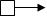 7.3-тармақ және әрі қарай

Пункт 7.3 и далее7.3-тармақ және әрі қарай

Пункт 7.3 и далееЖоқ

Нет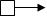 7.2.2-тармақ және әрі қарай

Пункт 7.2.2 и далее7.2.2-тармақ және әрі қарай

Пункт 7.2.2 и далее7.2.2. Егер келушінің жауабы «жоқ» болса, онда келушіден Қазақстан Республикасының қай облысы (қаласы) келіп кету аумағының соңғы пункі болатынын сұраңыз:

Если посетитель ответил «нет», то попросите посетителя ответить: какая область (город) Республики Казахстан является конечным пунктом его посещения:

__________________________________________________________________________________

                        (ӘАОЖ коды) (код КАТО)7.2.2. Егер келушінің жауабы «жоқ» болса, онда келушіден Қазақстан Республикасының қай облысы (қаласы) келіп кету аумағының соңғы пункі болатынын сұраңыз:

Если посетитель ответил «нет», то попросите посетителя ответить: какая область (город) Республики Казахстан является конечным пунктом его посещения:

__________________________________________________________________________________

                        (ӘАОЖ коды) (код КАТО)7.2.2. Егер келушінің жауабы «жоқ» болса, онда келушіден Қазақстан Республикасының қай облысы (қаласы) келіп кету аумағының соңғы пункі болатынын сұраңыз:

Если посетитель ответил «нет», то попросите посетителя ответить: какая область (город) Республики Казахстан является конечным пунктом его посещения:

__________________________________________________________________________________

                        (ӘАОЖ коды) (код КАТО)7.2.2. Егер келушінің жауабы «жоқ» болса, онда келушіден Қазақстан Республикасының қай облысы (қаласы) келіп кету аумағының соңғы пункі болатынын сұраңыз:

Если посетитель ответил «нет», то попросите посетителя ответить: какая область (город) Республики Казахстан является конечным пунктом его посещения:

__________________________________________________________________________________

                        (ӘАОЖ коды) (код КАТО)7.2.2. Егер келушінің жауабы «жоқ» болса, онда келушіден Қазақстан Республикасының қай облысы (қаласы) келіп кету аумағының соңғы пункі болатынын сұраңыз:

Если посетитель ответил «нет», то попросите посетителя ответить: какая область (город) Республики Казахстан является конечным пунктом его посещения:

__________________________________________________________________________________

                        (ӘАОЖ коды) (код КАТО)7.2.2. Егер келушінің жауабы «жоқ» болса, онда келушіден Қазақстан Республикасының қай облысы (қаласы) келіп кету аумағының соңғы пункі болатынын сұраңыз:

Если посетитель ответил «нет», то попросите посетителя ответить: какая область (город) Республики Казахстан является конечным пунктом его посещения:

__________________________________________________________________________________

                        (ӘАОЖ коды) (код КАТО)7.2.2. Егер келушінің жауабы «жоқ» болса, онда келушіден Қазақстан Республикасының қай облысы (қаласы) келіп кету аумағының соңғы пункі болатынын сұраңыз:

Если посетитель ответил «нет», то попросите посетителя ответить: какая область (город) Республики Казахстан является конечным пунктом его посещения:

__________________________________________________________________________________

                        (ӘАОЖ коды) (код КАТО)7.3. Келушіден сапар мақсатын көрсетуін сұраймыз:

Просим посетителя указать цели поездки:7.3. Келушіден сапар мақсатын көрсетуін сұраймыз:

Просим посетителя указать цели поездки:7.3. Келушіден сапар мақсатын көрсетуін сұраймыз:

Просим посетителя указать цели поездки:7.3. Келушіден сапар мақсатын көрсетуін сұраймыз:

Просим посетителя указать цели поездки:7.3. Келушіден сапар мақсатын көрсетуін сұраймыз:

Просим посетителя указать цели поездки:7.3. Келушіден сапар мақсатын көрсетуін сұраймыз:

Просим посетителя указать цели поездки:7.3. Келушіден сапар мақсатын көрсетуін сұраймыз:

Просим посетителя указать цели поездки:7.3.1. еңбек демалысы, бос уақыт және демалыс

отпуск, досуг и отдых7.3.1. еңбек демалысы, бос уақыт және демалыс

отпуск, досуг и отдых7.3.1. еңбек демалысы, бос уақыт және демалыс

отпуск, досуг и отдых7.3.2. оның ішінде аңшылық, балық аулау

из них охота, рыбалка7.3.2. оның ішінде аңшылық, балық аулау

из них охота, рыбалка7.3.3. таныстар мен туысқандарға бару

посещение знакомых и родственников7.3.3. таныстар мен туысқандарға бару

посещение знакомых и родственников7.3.3. таныстар мен туысқандарға бару

посещение знакомых и родственников7.3.4. білім алу және кәсіби дайындық

образование и профессиональная подготовка7.3.4. білім алу және кәсіби дайындық

образование и профессиональная подготовка7.3.5. оның ішінде спорттық

из них спортивные7.3.5. оның ішінде спорттық

из них спортивные7.3.5. оның ішінде спорттық

из них спортивные7.3.6. емдік және сауықтыру ем-шаралары

лечебные и оздоровительные процедуры7.3.6. емдік және сауықтыру ем-шаралары

лечебные и оздоровительные процедуры7.3.7. дін (қажылық)

религия (паломничество)7.3.7. дін (қажылық)

религия (паломничество)7.3.7. дін (қажылық)

религия (паломничество)7.3.8. дүкендерді аралау

посещение магазинов7.3.8. дүкендерді аралау

посещение магазинов7.3.9. транзит

транзит 7.3.9. транзит

транзит 7.3.9. транзит

транзит 7.3.10. басқа мақсаттар (қандай екендігін көрсету)

прочие цели (указать какие): _______________________________________________7.3.10. басқа мақсаттар (қандай екендігін көрсету)

прочие цели (указать какие): _______________________________________________7.3.10. басқа мақсаттар (қандай екендігін көрсету)

прочие цели (указать какие): _______________________________________________7.3.10. басқа мақсаттар (қандай екендігін көрсету)

прочие цели (указать какие): _______________________________________________7.3.10. басқа мақсаттар (қандай екендігін көрсету)

прочие цели (указать какие): _______________________________________________7.3.10. басқа мақсаттар (қандай екендігін көрсету)

прочие цели (указать какие): _______________________________________________7.3.10. басқа мақсаттар (қандай екендігін көрсету)

прочие цели (указать какие): _______________________________________________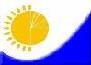 Мемлекеттік статистика органдары құпиялылығына кепілдік береді

Конфиденциальность гарантируется органами государственной статистикиҚазақстан Республикасы

Статистика агенттігі

төрағасының

2012 жылғы 10 тамыздағы

№ 212 бұйрығына

9-қосымша

Приложение 9 к приказу

Председателя Агентства

Республики Казахстан

по статистике

от 10 августа

2012 года № 212Қазақстан Республикасы

Статистика агенттігі

төрағасының

2012 жылғы 10 тамыздағы

№ 212 бұйрығына

9-қосымша

Приложение 9 к приказу

Председателя Агентства

Республики Казахстан

по статистике

от 10 августа

2012 года № 212Жалпымемлекеттік статистикалық байқау бойынша статистикалық нысан

Статистическая форма по общегосударственному статистическому наблюдениюҚазақстан Республикасы

Статистика агенттігі

төрағасының

2012 жылғы 10 тамыздағы

№ 212 бұйрығына

9-қосымша

Приложение 9 к приказу

Председателя Агентства

Республики Казахстан

по статистике

от 10 августа

2012 года № 212Қазақстан Республикасы

Статистика агенттігі

төрағасының

2012 жылғы 10 тамыздағы

№ 212 бұйрығына

9-қосымша

Приложение 9 к приказу

Председателя Агентства

Республики Казахстан

по статистике

от 10 августа

2012 года № 212Аумақтық органға тапсырыладыПредставляется территориальному органуСтатистикалық нысанды www.stat.gov.kz сайтынан алуға болады

Статистическую форму можно получить на сайте www.stat.gov.kzСтатистикалық нысанды www.stat.gov.kz сайтынан алуға болады

Статистическую форму можно получить на сайте www.stat.gov.kzСтатистикалық нысанды www.stat.gov.kz сайтынан алуға болады

Статистическую форму можно получить на сайте www.stat.gov.kzСтатистикалық нысанды www.stat.gov.kz сайтынан алуға болады

Статистическую форму можно получить на сайте www.stat.gov.kzСтатистикалық нысан коды

2012104

Код статистической формы 2012104Туристерге жалға берген пәтер иелерін іріктеп зерттеу сауалнамасы

Анкета выборочного обследования владельцев квартир, сдаваемых в наем туристамТуристерге жалға берген пәтер иелерін іріктеп зерттеу сауалнамасы

Анкета выборочного обследования владельцев квартир, сдаваемых в наем туристамТуристерге жалға берген пәтер иелерін іріктеп зерттеу сауалнамасы

Анкета выборочного обследования владельцев квартир, сдаваемых в наем туристамН-050 (қосымша)

Н-050 (приложение)Туристерге жалға берген пәтер иелерін іріктеп зерттеу сауалнамасы

Анкета выборочного обследования владельцев квартир, сдаваемых в наем туристамТуристерге жалға берген пәтер иелерін іріктеп зерттеу сауалнамасы

Анкета выборочного обследования владельцев квартир, сдаваемых в наем туристамТуристерге жалға берген пәтер иелерін іріктеп зерттеу сауалнамасы

Анкета выборочного обследования владельцев квартир, сдаваемых в наем туристамЖылдық

Годоваяжыл

годИнтервьюерлер келушілерді сұрастыру кезінде толтырады

Заполняется интервьюером при опросе посетителейИнтервьюерлер келушілерді сұрастыру кезінде толтырады

Заполняется интервьюером при опросе посетителейИнтервьюерлер келушілерді сұрастыру кезінде толтырады

Заполняется интервьюером при опросе посетителейИнтервьюерлер келушілерді сұрастыру кезінде толтырады

Заполняется интервьюером при опросе посетителейТапсыру мерзімі – 30 наурыз

Срок предоставления – 30 марта.Тапсыру мерзімі – 30 наурыз

Срок предоставления – 30 марта.Тапсыру мерзімі – 30 наурыз

Срок предоставления – 30 марта.Тапсыру мерзімі – 30 наурыз

Срок предоставления – 30 марта.«» белгісімен жауаптың тиісті нұсқасы белгіленеді

Отмечается знаком «» соответствующий вариант ответа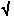 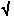 «» белгісімен жауаптың тиісті нұсқасы белгіленеді

Отмечается знаком «» соответствующий вариант ответа«» белгісімен жауаптың тиісті нұсқасы белгіленеді

Отмечается знаком «» соответствующий вариант ответа«» белгісімен жауаптың тиісті нұсқасы белгіленеді

Отмечается знаком «» соответствующий вариант ответа«» белгісімен жауаптың тиісті нұсқасы белгіленеді

Отмечается знаком «» соответствующий вариант ответа«» белгісімен жауаптың тиісті нұсқасы белгіленеді

Отмечается знаком «» соответствующий вариант ответа1. ӘАОЖ (Әкімшілік-аумақтық объектілер жіктеуіші) коды бойынша облыс (қала) кодын көрсетіңіз

Укажите код области (города) по коду КАТО (Классификатору административно-территориальных объектов)

____________________________________________________________1. ӘАОЖ (Әкімшілік-аумақтық объектілер жіктеуіші) коды бойынша облыс (қала) кодын көрсетіңіз

Укажите код области (города) по коду КАТО (Классификатору административно-территориальных объектов)

____________________________________________________________1. ӘАОЖ (Әкімшілік-аумақтық объектілер жіктеуіші) коды бойынша облыс (қала) кодын көрсетіңіз

Укажите код области (города) по коду КАТО (Классификатору административно-территориальных объектов)

____________________________________________________________1. ӘАОЖ (Әкімшілік-аумақтық объектілер жіктеуіші) коды бойынша облыс (қала) кодын көрсетіңіз

Укажите код области (города) по коду КАТО (Классификатору административно-территориальных объектов)

____________________________________________________________1. ӘАОЖ (Әкімшілік-аумақтық объектілер жіктеуіші) коды бойынша облыс (қала) кодын көрсетіңіз

Укажите код области (города) по коду КАТО (Классификатору административно-территориальных объектов)

____________________________________________________________1. ӘАОЖ (Әкімшілік-аумақтық объектілер жіктеуіші) коды бойынша облыс (қала) кодын көрсетіңіз

Укажите код области (города) по коду КАТО (Классификатору административно-территориальных объектов)

____________________________________________________________2. Сіздің пәтеріңіз (үйіңіз) жалға (жалдауға) беріледі ме:

Укажите, пожалуйста, сдается ли Ваша квартира (Ваш дом) в аренду (наем):2. Сіздің пәтеріңіз (үйіңіз) жалға (жалдауға) беріледі ме:

Укажите, пожалуйста, сдается ли Ваша квартира (Ваш дом) в аренду (наем):2. Сіздің пәтеріңіз (үйіңіз) жалға (жалдауға) беріледі ме:

Укажите, пожалуйста, сдается ли Ваша квартира (Ваш дом) в аренду (наем):2. Сіздің пәтеріңіз (үйіңіз) жалға (жалдауға) беріледі ме:

Укажите, пожалуйста, сдается ли Ваша квартира (Ваш дом) в аренду (наем):2. Сіздің пәтеріңіз (үйіңіз) жалға (жалдауға) беріледі ме:

Укажите, пожалуйста, сдается ли Ваша квартира (Ваш дом) в аренду (наем):2. Сіздің пәтеріңіз (үйіңіз) жалға (жалдауға) беріледі ме:

Укажите, пожалуйста, сдается ли Ваша квартира (Ваш дом) в аренду (наем):2.1) Иә

Да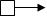 3-тармақ және әрі қарай

Пункт 3 и далее3-тармақ және әрі қарай

Пункт 3 и далее3-тармақ және әрі қарай

Пункт 3 и далее3-тармақ және әрі қарай

Пункт 3 и далее2.2) Жоқ

Нет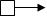 сұрау аяқталды

опрос оконченсұрау аяқталды

опрос оконченсұрау аяқталды

опрос оконченсұрау аяқталды

опрос окончен3. Сіздің пәтеріңіз (Сіздің үйіңіз) жалға (жалдауға) беріледі:

Ваша квартира (Ваш дом) сдается в аренду (наем):3. Сіздің пәтеріңіз (Сіздің үйіңіз) жалға (жалдауға) беріледі:

Ваша квартира (Ваш дом) сдается в аренду (наем):3. Сіздің пәтеріңіз (Сіздің үйіңіз) жалға (жалдауға) беріледі:

Ваша квартира (Ваш дом) сдается в аренду (наем):3. Сіздің пәтеріңіз (Сіздің үйіңіз) жалға (жалдауға) беріледі:

Ваша квартира (Ваш дом) сдается в аренду (наем):3. Сіздің пәтеріңіз (Сіздің үйіңіз) жалға (жалдауға) беріледі:

Ваша квартира (Ваш дом) сдается в аренду (наем):3. Сіздің пәтеріңіз (Сіздің үйіңіз) жалға (жалдауға) беріледі:

Ваша квартира (Ваш дом) сдается в аренду (наем):3.1. тұру үшін

для проживания3.1. тұру үшін

для проживания3.1. тұру үшін

для проживания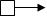 сұрау аяқталды

опрос оконченсұрау аяқталды

опрос окончен3.2. туризм мақсаттары үшін (7-тармаққа қара)

для целей туризма (смотри пункт 7)3.2. туризм мақсаттары үшін (7-тармаққа қара)

для целей туризма (смотри пункт 7)3.2. туризм мақсаттары үшін (7-тармаққа қара)

для целей туризма (смотри пункт 7)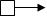 4-тармақ және әрі қарай

Пункт 4 и далее4-тармақ және әрі қарай

Пункт 4 и далее4. Сіздің пәтеріңіз (Сіздің үйіңіз) туризм мақсатында қашан жалға (жалдауға) беріледі:

Когда сдается Ваша квартира (Ваш дом) в аренду (наем) в целях туризма:4. Сіздің пәтеріңіз (Сіздің үйіңіз) туризм мақсатында қашан жалға (жалдауға) беріледі:

Когда сдается Ваша квартира (Ваш дом) в аренду (наем) в целях туризма:4. Сіздің пәтеріңіз (Сіздің үйіңіз) туризм мақсатында қашан жалға (жалдауға) беріледі:

Когда сдается Ваша квартира (Ваш дом) в аренду (наем) в целях туризма:4. Сіздің пәтеріңіз (Сіздің үйіңіз) туризм мақсатында қашан жалға (жалдауға) беріледі:

Когда сдается Ваша квартира (Ваш дом) в аренду (наем) в целях туризма:4. Сіздің пәтеріңіз (Сіздің үйіңіз) туризм мақсатында қашан жалға (жалдауға) беріледі:

Когда сдается Ваша квартира (Ваш дом) в аренду (наем) в целях туризма:4. Сіздің пәтеріңіз (Сіздің үйіңіз) туризм мақсатында қашан жалға (жалдауға) беріледі:

Когда сдается Ваша квартира (Ваш дом) в аренду (наем) в целях туризма:4.1. Айларды көрсетіңіз:

Укажите, пожалуйста, месяцы:

__________________________________________________

__________________________________________________

__________________________________________________4.1. Айларды көрсетіңіз:

Укажите, пожалуйста, месяцы:

__________________________________________________

__________________________________________________

__________________________________________________4.1. Айларды көрсетіңіз:

Укажите, пожалуйста, месяцы:

__________________________________________________

__________________________________________________

__________________________________________________4.1. Айларды көрсетіңіз:

Укажите, пожалуйста, месяцы:

__________________________________________________

__________________________________________________

__________________________________________________4.1. Айларды көрсетіңіз:

Укажите, пожалуйста, месяцы:

__________________________________________________

__________________________________________________

__________________________________________________4.1. Айларды көрсетіңіз:

Укажите, пожалуйста, месяцы:

__________________________________________________

__________________________________________________

__________________________________________________4.2. Сіз көрсеткендей 4.1-тармағындағы жеке айлар бойынша пәтер (үй) жалға берілген күндер санын көрсетіңіз:

Укажите, пожалуйста, количество дней, на которые сдается квартира (дом) отдельно по месяцам, указанным Вами в пункте 4.1: __________________________________________________

_______________________________________________________

_______________________________________________________4.2. Сіз көрсеткендей 4.1-тармағындағы жеке айлар бойынша пәтер (үй) жалға берілген күндер санын көрсетіңіз:

Укажите, пожалуйста, количество дней, на которые сдается квартира (дом) отдельно по месяцам, указанным Вами в пункте 4.1: __________________________________________________

_______________________________________________________

_______________________________________________________4.2. Сіз көрсеткендей 4.1-тармағындағы жеке айлар бойынша пәтер (үй) жалға берілген күндер санын көрсетіңіз:

Укажите, пожалуйста, количество дней, на которые сдается квартира (дом) отдельно по месяцам, указанным Вами в пункте 4.1: __________________________________________________

_______________________________________________________

_______________________________________________________4.2. Сіз көрсеткендей 4.1-тармағындағы жеке айлар бойынша пәтер (үй) жалға берілген күндер санын көрсетіңіз:

Укажите, пожалуйста, количество дней, на которые сдается квартира (дом) отдельно по месяцам, указанным Вами в пункте 4.1: __________________________________________________

_______________________________________________________

_______________________________________________________4.2. Сіз көрсеткендей 4.1-тармағындағы жеке айлар бойынша пәтер (үй) жалға берілген күндер санын көрсетіңіз:

Укажите, пожалуйста, количество дней, на которые сдается квартира (дом) отдельно по месяцам, указанным Вами в пункте 4.1: __________________________________________________

_______________________________________________________

_______________________________________________________4.2. Сіз көрсеткендей 4.1-тармағындағы жеке айлар бойынша пәтер (үй) жалға берілген күндер санын көрсетіңіз:

Укажите, пожалуйста, количество дней, на которые сдается квартира (дом) отдельно по месяцам, указанным Вами в пункте 4.1: __________________________________________________

_______________________________________________________

_______________________________________________________5. Туризм мақсатында Сіздің пәтеріңізді (Сіздің үйіңізді) неше адамға жалға алғанын көрсетіңіз (Сіз көрсеткендей 4.1-тармағындағы жеке айлар бойынша):

Укажите, пожалуйста, сколько человек арендовали Вашу квартиру (Ваш дом) в целях туризма (отдельно по месяцам, указанным Вами в пункте 4.1):

_______________________________________________________

_______________________________________________________

_______________________________________________________5. Туризм мақсатында Сіздің пәтеріңізді (Сіздің үйіңізді) неше адамға жалға алғанын көрсетіңіз (Сіз көрсеткендей 4.1-тармағындағы жеке айлар бойынша):

Укажите, пожалуйста, сколько человек арендовали Вашу квартиру (Ваш дом) в целях туризма (отдельно по месяцам, указанным Вами в пункте 4.1):

_______________________________________________________

_______________________________________________________

_______________________________________________________5. Туризм мақсатында Сіздің пәтеріңізді (Сіздің үйіңізді) неше адамға жалға алғанын көрсетіңіз (Сіз көрсеткендей 4.1-тармағындағы жеке айлар бойынша):

Укажите, пожалуйста, сколько человек арендовали Вашу квартиру (Ваш дом) в целях туризма (отдельно по месяцам, указанным Вами в пункте 4.1):

_______________________________________________________

_______________________________________________________

_______________________________________________________5. Туризм мақсатында Сіздің пәтеріңізді (Сіздің үйіңізді) неше адамға жалға алғанын көрсетіңіз (Сіз көрсеткендей 4.1-тармағындағы жеке айлар бойынша):

Укажите, пожалуйста, сколько человек арендовали Вашу квартиру (Ваш дом) в целях туризма (отдельно по месяцам, указанным Вами в пункте 4.1):

_______________________________________________________

_______________________________________________________

_______________________________________________________5. Туризм мақсатында Сіздің пәтеріңізді (Сіздің үйіңізді) неше адамға жалға алғанын көрсетіңіз (Сіз көрсеткендей 4.1-тармағындағы жеке айлар бойынша):

Укажите, пожалуйста, сколько человек арендовали Вашу квартиру (Ваш дом) в целях туризма (отдельно по месяцам, указанным Вами в пункте 4.1):

_______________________________________________________

_______________________________________________________

_______________________________________________________5. Туризм мақсатында Сіздің пәтеріңізді (Сіздің үйіңізді) неше адамға жалға алғанын көрсетіңіз (Сіз көрсеткендей 4.1-тармағындағы жеке айлар бойынша):

Укажите, пожалуйста, сколько человек арендовали Вашу квартиру (Ваш дом) в целях туризма (отдельно по месяцам, указанным Вами в пункте 4.1):

_______________________________________________________

_______________________________________________________

_______________________________________________________6. Сіздің пәтеріңізде (Сіздің үйіңізде) неше бөлме барын көрсетіңіз:

Укажите, пожалуйста, сколько комнат в Вашей квартире (Вашем доме): _________________________________________________

_______________________________________________________6. Сіздің пәтеріңізде (Сіздің үйіңізде) неше бөлме барын көрсетіңіз:

Укажите, пожалуйста, сколько комнат в Вашей квартире (Вашем доме): _________________________________________________

_______________________________________________________6. Сіздің пәтеріңізде (Сіздің үйіңізде) неше бөлме барын көрсетіңіз:

Укажите, пожалуйста, сколько комнат в Вашей квартире (Вашем доме): _________________________________________________

_______________________________________________________6. Сіздің пәтеріңізде (Сіздің үйіңізде) неше бөлме барын көрсетіңіз:

Укажите, пожалуйста, сколько комнат в Вашей квартире (Вашем доме): _________________________________________________

_______________________________________________________6. Сіздің пәтеріңізде (Сіздің үйіңізде) неше бөлме барын көрсетіңіз:

Укажите, пожалуйста, сколько комнат в Вашей квартире (Вашем доме): _________________________________________________

_______________________________________________________6. Сіздің пәтеріңізде (Сіздің үйіңізде) неше бөлме барын көрсетіңіз:

Укажите, пожалуйста, сколько комнат в Вашей квартире (Вашем доме): _________________________________________________

_______________________________________________________7. Туристер сапарының мақсаты:

Цели поездок туристов:7. Туристер сапарының мақсаты:

Цели поездок туристов:7. Туристер сапарының мақсаты:

Цели поездок туристов:7. Туристер сапарының мақсаты:

Цели поездок туристов:7. Туристер сапарының мақсаты:

Цели поездок туристов:7. Туристер сапарының мақсаты:

Цели поездок туристов:7.1. еңбек демалысы, бос уақыт және демалыс

отпуск, досуг и отдых7.1. еңбек демалысы, бос уақыт және демалыс

отпуск, досуг и отдых7.1. еңбек демалысы, бос уақыт және демалыс

отпуск, досуг и отдых7.1. еңбек демалысы, бос уақыт және демалыс

отпуск, досуг и отдых7.2. оның ішінде аңшылық, балық аулау

из них охота, рыбалка7.2. оның ішінде аңшылық, балық аулау

из них охота, рыбалка7.2. оның ішінде аңшылық, балық аулау

из них охота, рыбалка7.2. оның ішінде аңшылық, балық аулау

из них охота, рыбалка7.3. таныстар мен туысқандарға бару

посещение знакомых и родственников7.3. таныстар мен туысқандарға бару

посещение знакомых и родственников7.3. таныстар мен туысқандарға бару

посещение знакомых и родственников7.3. таныстар мен туысқандарға бару

посещение знакомых и родственников7.4. білім алу және кәсіби дайындық

образование и профессиональная подготовка7.4. білім алу және кәсіби дайындық

образование и профессиональная подготовка7.4. білім алу және кәсіби дайындық

образование и профессиональная подготовка7.4. білім алу және кәсіби дайындық

образование и профессиональная подготовка7.5. оның ішінде спорттық

из них спортивные7.5. оның ішінде спорттық

из них спортивные7.5. оның ішінде спорттық

из них спортивные7.5. оның ішінде спорттық

из них спортивные7.6. емдік және сауықтыру ем-шаралары

лечебные и оздоровительные процедуры7.6. емдік және сауықтыру ем-шаралары

лечебные и оздоровительные процедуры7.6. емдік және сауықтыру ем-шаралары

лечебные и оздоровительные процедуры7.6. емдік және сауықтыру ем-шаралары

лечебные и оздоровительные процедуры7.7. дін (қажылық)

религия (паломничество)7.7. дін (қажылық)

религия (паломничество)7.7. дін (қажылық)

религия (паломничество)7.7. дін (қажылық)

религия (паломничество)7.8. дүкендерді аралау

посещение магазинов7.8. дүкендерді аралау

посещение магазинов7.8. дүкендерді аралау

посещение магазинов7.8. дүкендерді аралау

посещение магазинов7.9. транзит

транзит7.9. транзит

транзит7.9. транзит

транзит7.9. транзит

транзит7.10. басқа мақсаттар

прочие цели7.10. басқа мақсаттар

прочие цели7.10. басқа мақсаттар

прочие цели7.10. басқа мақсаттар

прочие цели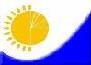 Мемлекеттік статистика органдары құпиялылығына кепілдік береді

Конфиденциальность гарантируется органами государственной статистикиМемлекеттік статистика органдары құпиялылығына кепілдік береді

Конфиденциальность гарантируется органами государственной статистикиМемлекеттік статистика органдары құпиялылығына кепілдік береді

Конфиденциальность гарантируется органами государственной статистикиҚазақстан Республикасы

Статистика агенттігі

төрағасының

2012 жылғы 10 тамыздағы

№ 212 бұйрығына

11-қосымша

Приложение 11 к приказу

Председателя Агентства

Республики Казахстан

по статистике

от 10 августа

2012 года № 212Қазақстан Республикасы

Статистика агенттігі

төрағасының

2012 жылғы 10 тамыздағы

№ 212 бұйрығына

11-қосымша

Приложение 11 к приказу

Председателя Агентства

Республики Казахстан

по статистике

от 10 августа

2012 года № 212Жалпымемлекеттік статистикалық байқау бойынша статистикалық нысан

Статистическая форма по общегосударственному статистическому наблюдениюЖалпымемлекеттік статистикалық байқау бойынша статистикалық нысан

Статистическая форма по общегосударственному статистическому наблюдениюЖалпымемлекеттік статистикалық байқау бойынша статистикалық нысан

Статистическая форма по общегосударственному статистическому наблюдениюҚазақстан Республикасы

Статистика агенттігі

төрағасының

2012 жылғы 10 тамыздағы

№ 212 бұйрығына

11-қосымша

Приложение 11 к приказу

Председателя Агентства

Республики Казахстан

по статистике

от 10 августа

2012 года № 212Қазақстан Республикасы

Статистика агенттігі

төрағасының

2012 жылғы 10 тамыздағы

№ 212 бұйрығына

11-қосымша

Приложение 11 к приказу

Председателя Агентства

Республики Казахстан

по статистике

от 10 августа

2012 года № 212Аумақтық органға тапсырыладыПредставляется территориальному органуСтатистикалық нысанды www.stat.gov.kz сайтынан алуға болады

Статистическую форму можно получить на сайте www.stat.gov.kzСтатистикалық нысанды www.stat.gov.kz сайтынан алуға болады

Статистическую форму можно получить на сайте www.stat.gov.kzСтатистикалық нысанды www.stat.gov.kz сайтынан алуға болады

Статистическую форму можно получить на сайте www.stat.gov.kzСтатистикалық нысанды www.stat.gov.kz сайтынан алуға болады

Статистическую форму можно получить на сайте www.stat.gov.kzСтатистикалық нысанды www.stat.gov.kz сайтынан алуға болады

Статистическую форму можно получить на сайте www.stat.gov.kzСтатистикалық нысанды www.stat.gov.kz сайтынан алуға болады

Статистическую форму можно получить на сайте www.stat.gov.kzСтатистикалық нысан коды

0972103

Код статистической формы 0972103Келушілерді зерттеу сауалнамасы

Анкета обследования посетителейКелушілерді зерттеу сауалнамасы

Анкета обследования посетителейКелушілерді зерттеу сауалнамасы

Анкета обследования посетителейКелушілерді зерттеу сауалнамасы

Анкета обследования посетителейКелушілерді зерттеу сауалнамасы

Анкета обследования посетителейН-060Келушілерді зерттеу сауалнамасы

Анкета обследования посетителейКелушілерді зерттеу сауалнамасы

Анкета обследования посетителейКелушілерді зерттеу сауалнамасы

Анкета обследования посетителейКелушілерді зерттеу сауалнамасы

Анкета обследования посетителейКелушілерді зерттеу сауалнамасы

Анкета обследования посетителейЖарты жылдық

ПолугодоваяЕсепті кезең

Отчетный периоджарты жылдық

полугодиежыл

годӘуежайларда, темір жол вокзалдарында, автостанцияларда, театрларда, демалыс парктерінде, мейрамханаларда (дәмханалар, барларда) келушілерден сұралады.

Опрашиваются посетители в аэропортах, на железнодорожных вокзалах, на автостанциях, в театрах, в парках отдыха, ресторанах (кафе, бары).Әуежайларда, темір жол вокзалдарында, автостанцияларда, театрларда, демалыс парктерінде, мейрамханаларда (дәмханалар, барларда) келушілерден сұралады.

Опрашиваются посетители в аэропортах, на железнодорожных вокзалах, на автостанциях, в театрах, в парках отдыха, ресторанах (кафе, бары).Әуежайларда, темір жол вокзалдарында, автостанцияларда, театрларда, демалыс парктерінде, мейрамханаларда (дәмханалар, барларда) келушілерден сұралады.

Опрашиваются посетители в аэропортах, на железнодорожных вокзалах, на автостанциях, в театрах, в парках отдыха, ресторанах (кафе, бары).Әуежайларда, темір жол вокзалдарында, автостанцияларда, театрларда, демалыс парктерінде, мейрамханаларда (дәмханалар, барларда) келушілерден сұралады.

Опрашиваются посетители в аэропортах, на железнодорожных вокзалах, на автостанциях, в театрах, в парках отдыха, ресторанах (кафе, бары).Әуежайларда, темір жол вокзалдарында, автостанцияларда, театрларда, демалыс парктерінде, мейрамханаларда (дәмханалар, барларда) келушілерден сұралады.

Опрашиваются посетители в аэропортах, на железнодорожных вокзалах, на автостанциях, в театрах, в парках отдыха, ресторанах (кафе, бары).Әуежайларда, темір жол вокзалдарында, автостанцияларда, театрларда, демалыс парктерінде, мейрамханаларда (дәмханалар, барларда) келушілерден сұралады.

Опрашиваются посетители в аэропортах, на железнодорожных вокзалах, на автостанциях, в театрах, в парках отдыха, ресторанах (кафе, бары).Тапсыру мерзімі – 14 қаңтар және 5 шілде.

Срок предоставления – 14 января и 5 июля.Тапсыру мерзімі – 14 қаңтар және 5 шілде.

Срок предоставления – 14 января и 5 июля.Тапсыру мерзімі – 14 қаңтар және 5 шілде.

Срок предоставления – 14 января и 5 июля.Тапсыру мерзімі – 14 қаңтар және 5 шілде.

Срок предоставления – 14 января и 5 июля.Тапсыру мерзімі – 14 қаңтар және 5 шілде.

Срок предоставления – 14 января и 5 июля.Тапсыру мерзімі – 14 қаңтар және 5 шілде.

Срок предоставления – 14 января и 5 июля.1. Жынысы:

Пол:1. Жынысы:

Пол:1. Жынысы:

Пол:1. Жынысы:

Пол:1. Жынысы:

Пол:1. Жынысы:

Пол:1. Жынысы:

Пол:1. Жынысы:

Пол:1.1. Ер

Мужской1.2. Әйел

Женский1.2. Әйел

Женский1.2. Әйел

Женский2. Байқау орнын көрсетіңіз:

Укажите место наблюдения:2. Байқау орнын көрсетіңіз:

Укажите место наблюдения:2. Байқау орнын көрсетіңіз:

Укажите место наблюдения:2. Байқау орнын көрсетіңіз:

Укажите место наблюдения:2. Байқау орнын көрсетіңіз:

Укажите место наблюдения:2. Байқау орнын көрсетіңіз:

Укажите место наблюдения:2. Байқау орнын көрсетіңіз:

Укажите место наблюдения:2. Байқау орнын көрсетіңіз:

Укажите место наблюдения:2.1. Әуежай

Аэропорт2.2. Темір жол вокзалы

Железнодорожный вокзал2.2. Темір жол вокзалы

Железнодорожный вокзал2.2. Темір жол вокзалы

Железнодорожный вокзал2.3. Автостанция

Автостанция2.4. Театр

Театр2.5. Демалыс паркі

Парк отдыха2.5. Демалыс паркі

Парк отдыха2.5. Демалыс паркі

Парк отдыха2.6. Мейрамхана (дәмхана, бар)

Ресторан (кафе, бар)3. Туризм түрлерiн көрсетіңіз:

Укажите тип туризма:3. Туризм түрлерiн көрсетіңіз:

Укажите тип туризма:3. Туризм түрлерiн көрсетіңіз:

Укажите тип туризма:3. Туризм түрлерiн көрсетіңіз:

Укажите тип туризма:3. Туризм түрлерiн көрсетіңіз:

Укажите тип туризма:3. Туризм түрлерiн көрсетіңіз:

Укажите тип туризма:3. Туризм түрлерiн көрсетіңіз:

Укажите тип туризма:3. Туризм түрлерiн көрсетіңіз:

Укажите тип туризма:3.1. Келу туризмі

Въездной туризм3.2. Шығу туризмі

Выездной туризм3.2. Шығу туризмі

Выездной туризм3.2. Шығу туризмі

Выездной туризм3.3. Ішкі туризм

Внутренний туризм4. Сiз төмендегілердің қайсысына жатасыз

Вы являетесь4. Сiз төмендегілердің қайсысына жатасыз

Вы являетесь4. Сiз төмендегілердің қайсысына жатасыз

Вы являетесь4. Сiз төмендегілердің қайсысына жатасыз

Вы являетесь4. Сiз төмендегілердің қайсысына жатасыз

Вы являетесь4. Сiз төмендегілердің қайсысына жатасыз

Вы являетесь4. Сiз төмендегілердің қайсысына жатасыз

Вы являетесь4. Сiз төмендегілердің қайсысына жатасыз

Вы являетесь4.1. Резидент

Резидентом4.1. Резидент

Резидентом4.1. Резидент

Резидентом4.2. Резидент емес

Нерезидентом4.2. Резидент емес

Нерезидентом4.2. Резидент емес

Нерезидентом5. Сіздің сапар шеккен жерлеріңіз

Вы совершали поездку5. Сіздің сапар шеккен жерлеріңіз

Вы совершали поездку5. Сіздің сапар шеккен жерлеріңіз

Вы совершали поездку5. Сіздің сапар шеккен жерлеріңіз

Вы совершали поездку5. Сіздің сапар шеккен жерлеріңіз

Вы совершали поездку5. Сіздің сапар шеккен жерлеріңіз

Вы совершали поездку5. Сіздің сапар шеккен жерлеріңіз

Вы совершали поездку5. Сіздің сапар шеккен жерлеріңіз

Вы совершали поездку5.1. ҚР аумағынан тыс жерде

Вне территории РК5.1. ҚР аумағынан тыс жерде

Вне территории РК5.1. ҚР аумағынан тыс жерде

Вне территории РК5.2. ҚР аумағы бойынша

По территории РК5.2. ҚР аумағы бойынша

По территории РК5.2. ҚР аумағы бойынша

По территории РК6. Сiздiң сапарыңыздың ұзақтығы қандай?

Какова продолжительность Вашей поездки?6. Сiздiң сапарыңыздың ұзақтығы қандай?

Какова продолжительность Вашей поездки?6. Сiздiң сапарыңыздың ұзақтығы қандай?

Какова продолжительность Вашей поездки?6. Сiздiң сапарыңыздың ұзақтығы қандай?

Какова продолжительность Вашей поездки?6. Сiздiң сапарыңыздың ұзақтығы қандай?

Какова продолжительность Вашей поездки?6. Сiздiң сапарыңыздың ұзақтығы қандай?

Какова продолжительность Вашей поездки?6. Сiздiң сапарыңыздың ұзақтығы қандай?

Какова продолжительность Вашей поездки?6. Сiздiң сапарыңыздың ұзақтығы қандай?

Какова продолжительность Вашей поездки?6.1. Өткiзiлген түндердiң саны

Количество проведенных ночей6.1. Өткiзiлген түндердiң саны

Количество проведенных ночей6.1. Өткiзiлген түндердiң саны

Количество проведенных ночей6.2. Бiр күндiк

Однодневная6.2. Бiр күндiк

Однодневная6.2. Бiр күндiк

Однодневная7. Сiздiң сапарыңыздың басты мақсаты қандай болды?

Какова главная цель Вашей поездки?7. Сiздiң сапарыңыздың басты мақсаты қандай болды?

Какова главная цель Вашей поездки?7. Сiздiң сапарыңыздың басты мақсаты қандай болды?

Какова главная цель Вашей поездки?7. Сiздiң сапарыңыздың басты мақсаты қандай болды?

Какова главная цель Вашей поездки?7. Сiздiң сапарыңыздың басты мақсаты қандай болды?

Какова главная цель Вашей поездки?7. Сiздiң сапарыңыздың басты мақсаты қандай болды?

Какова главная цель Вашей поездки?7. Сiздiң сапарыңыздың басты мақсаты қандай болды?

Какова главная цель Вашей поездки?7. Сiздiң сапарыңыздың басты мақсаты қандай болды?

Какова главная цель Вашей поездки?7.1. Бос уақыт, рекреация және демалыс

Досуг, рекреация и отдых7.1. Бос уақыт, рекреация және демалыс

Досуг, рекреация и отдых7.1. Бос уақыт, рекреация және демалыс

Досуг, рекреация и отдых7.4. Дін, қажылық

Религия, паломничество7.4. Дін, қажылық

Религия, паломничество7.4. Дін, қажылық

Религия, паломничество7.2. Емделу

Лечение7.2. Емделу

Лечение7.2. Емделу

Лечение7.5. Іскерлік және кәсіби мақсаттар

Деловые и профессиональные цели7.5. Іскерлік және кәсіби мақсаттар

Деловые и профессиональные цели7.5. Іскерлік және кәсіби мақсаттар

Деловые и профессиональные цели7.3. Таныстар және туысқандарға бару

Посещение знакомых и родственников7.3. Таныстар және туысқандарға бару

Посещение знакомых и родственников7.3. Таныстар және туысқандарға бару

Посещение знакомых и родственников7.6. Өзгелері

Прочие7.6. Өзгелері

Прочие7.6. Өзгелері

Прочие8. Сіз көліктің қандай түрін пайдаландыңыз?

Какой вид транспорта Вы использовали?8. Сіз көліктің қандай түрін пайдаландыңыз?

Какой вид транспорта Вы использовали?8. Сіз көліктің қандай түрін пайдаландыңыз?

Какой вид транспорта Вы использовали?8. Сіз көліктің қандай түрін пайдаландыңыз?

Какой вид транспорта Вы использовали?8. Сіз көліктің қандай түрін пайдаландыңыз?

Какой вид транспорта Вы использовали?8. Сіз көліктің қандай түрін пайдаландыңыз?

Какой вид транспорта Вы использовали?8. Сіз көліктің қандай түрін пайдаландыңыз?

Какой вид транспорта Вы использовали?8. Сіз көліктің қандай түрін пайдаландыңыз?

Какой вид транспорта Вы использовали?8.1. Әуе көлігі

Воздушный транспорт8.1. Әуе көлігі

Воздушный транспорт8.1. Әуе көлігі

Воздушный транспорт8.5. Жеке автомашиналар

Частные автомашины8.5. Жеке автомашиналар

Частные автомашины8.5. Жеке автомашиналар

Частные автомашины8.2. Темір жол көлігі

Железнодорожный транспорт8.2. Темір жол көлігі

Железнодорожный транспорт8.2. Темір жол көлігі

Железнодорожный транспорт8.6. Жеңіл автокөлік

Легковой автомобиль8.6. Жеңіл автокөлік

Легковой автомобиль8.6. Жеңіл автокөлік

Легковой автомобиль8.3. Су көлігі

Водный транспорт8.3. Су көлігі

Водный транспорт8.3. Су көлігі

Водный транспорт8.6.1. Жеке меншік автокөлік

Собственный автомобиль8.6.1. Жеке меншік автокөлік

Собственный автомобиль8.6.1. Жеке меншік автокөлік

Собственный автомобиль8.4. Қалааралық автобустар

Междугородние автобусы8.4. Қалааралық автобустар

Междугородние автобусы8.4. Қалааралық автобустар

Междугородние автобусы8.6.2. Жалға алынған автокөлік

Арендованный автомобиль8.6.2. Жалға алынған автокөлік

Арендованный автомобиль8.6.2. Жалға алынған автокөлік

Арендованный автомобиль9. Сапар кезіндегі қызмет көрсетулерге кеткен шығындарды көрсетіңіз, теңге

Укажите расходы на услуги во время поездки, тенге9. Сапар кезіндегі қызмет көрсетулерге кеткен шығындарды көрсетіңіз, теңге

Укажите расходы на услуги во время поездки, тенге9. Сапар кезіндегі қызмет көрсетулерге кеткен шығындарды көрсетіңіз, теңге

Укажите расходы на услуги во время поездки, тенге9. Сапар кезіндегі қызмет көрсетулерге кеткен шығындарды көрсетіңіз, теңге

Укажите расходы на услуги во время поездки, тенге9. Сапар кезіндегі қызмет көрсетулерге кеткен шығындарды көрсетіңіз, теңге

Укажите расходы на услуги во время поездки, тенге9. Сапар кезіндегі қызмет көрсетулерге кеткен шығындарды көрсетіңіз, теңге

Укажите расходы на услуги во время поездки, тенге9. Сапар кезіндегі қызмет көрсетулерге кеткен шығындарды көрсетіңіз, теңге

Укажите расходы на услуги во время поездки, тенге9. Сапар кезіндегі қызмет көрсетулерге кеткен шығындарды көрсетіңіз, теңге

Укажите расходы на услуги во время поездки, тенгеАтауы

НаименованиеШығындар

РасходыОлардан шетелге сапар кезіндегі Қазақстан аумағындағы шығыстар

Из них при поездке за границу расходы на территории КазахстанаАБ121Барлығы

Всего2Автобус станциялары кассаларында билетті брондау, жүк сақтау камераларын пайдалану

Бронирование билетов в кассах, использование камер хранения багажа на автобусных станциях3Темір жол станциялары кассаларында билетті брондау, жүк сақтау камераларын пайдалану

Бронирование билетов в кассах, использование камер хранения багажа на железнодорожных станциях4Әуежай кассаларында билетті брондау, жүк сақтау камераларын пайдалану

Бронирование билетов в кассах, использование камер хранения багажа в аэропортах5Автокөліктерге арналған гараждарды жалға алу қызметтері

Услуги по аренде гаражей для автотранспортных средств6Теңіз көлігімен тасымалдауға байланысты жолаушыларға қызмет көрсетулер

Пассажирские услуги по перевозке морским транспортом7Көлік құралдарына жанармай құю

Заправка транспортных средств горючим8Жүргiзушiсiз жеңiл автокөлiктер мен жеңiл автофургондарды жалға алу

Аренда легковых автомобилей и легких автофургонов без водителя9Жүргізушісіз мотоциклдерді, «дөңгелекті саяжайларды» және үйлер - автотіркемелерді жалға алу

Аренда мотоциклов, «дач на колесах» и домов-автоприцепов без водителей 10Жолаушылар кемелерінің экипажсыз жалға алу (соның ішінде катерлерді)

Аренда пассажирских судов без экипажа (в том числе катеров)11Операторсыз жолаушылар әуе кемелерін (мысалы, тік ұшақтар, ұшақтар) жалға алу

Аренда пассажирских воздушных судов (например, вертолетов, самолетов) без оператора12Техникалық қызмет көрсету және ағымдағы жөндеу

Техническое обслуживание и текущий ремонт13Қонақ үйлер және өзге де орналастыру орындарының қызметтері

Услуги гостиниц и прочих средств размещения14Қоғамдық тамақтану кәсіпорындарының қызметтері

Услуги предприятий общественного питания15Мұражайларға бару

Посещение музеев16Кинотеатрларға, театрларға, концерттерге бару

Посещение кинотеатров, театров, концертов17Ботаникалық және зоологиялық бақтарға, табиғи қорықтарға бару

Посещение ботанических и зоологических садов, природных заповедников18Боулинг-клубтарға бару

Посещение боулинг-клубов19Фитнес-клубтарға бару

Посещение фитнес-клубов20Спорт кешендеріне бару

Посещение спортивных комплексов21Сауықтыру орталықтарына бару

Посещение оздоровительных центров22Массаж қызметтері

Массажные услуги23Дүкендерге бару

Посещение магазинов24Экскурсиялық қызмет көрсету

Экскурсионное обслуживание25Көңiл көтеру және демалыс саласындағы қызмет көрсетулер (казино, ойын автоматтары, демалыс саябақтары)

Услуги в области развлечения и отдыха (казино, игровые автоматы, парки отдыха)26Қаржы және сақтандыру қызметтері

Финансовые услуги и страхование27Жер үсті және әуе көлiгі жабдықтарын (велосипедтер, планерлер, әуе шарлары) жалға алу

Аренда наземного и воздушного транспортного оборудования (велосипеды, планеры, воздушные шары)28Қысқы, су спорты түрлеріне арналған жабдықтарды жалға алу

Аренда оборудования для зимних, водных видов спорта29Туристiк құрал-саймандарды және жағажай жабдықтарын жалға алу

Аренда туристского снаряжения и пляжного оборудования30Өзге тауарларды (салт мiнетiн аттарды, фотокамераларды) жалға алу

Аренда прочих товаров (лошадей для верховой езды, фотокамер)31Балық, аң аулауға лицензияларды ресiмдеу

Оформление лицензий на лов рыбы, охоту32Виза ресiмдеу

Оформление виз33Жолсеріктердің қызмет көрсетулері (тауға шығуда, аң және балық аулауда)

Услуги проводников (в горах, на охоте и рыбной ловле)34Басқа топтамаларға енгізілмеген қызметтерге жұмсалған өзге де шығындар

Прочие расходы на услуги, не включенные в другие группы